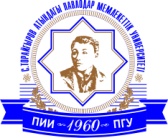 С. Торайғыров атындағы ПМУ ғалымдарының еңбектерiТруды учёныхПГУ им. С. ТорайгыроваПАВЛОДАР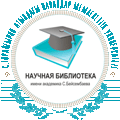 С. Торайғыров атындағыПавлодар мемлекеттік университетіАкадемик С. Бейсембаев атындағы ғылыми кітапханаС. Торайғыров атындағыПМУ ғалымдарының еңбектерiФизика, математика және ақпараттық технологиялар факультетіБиблиографиялық көрсеткішТруды учёныхПГУ имени С. ТорайгыроваФакультет физики, математики и информационных технологийБиблиографический указательПАВЛОДАРС. Торайғыров атындағы ПМУ«КЕРЕКУ» баспасы2018УДК 0011/016ББК 91.9:74.58 (5Каз)Т 59С. Торайғыров атындағы ПМУ ғалымдарының еңбектерi. Физика, математика және ақпараттық технологиялар факультеті : библиогр. көрсеткіш = Труды учёных ПГУ им. С. Торайгырова. Факультет физики, математики и информационных технологий : библиогр. указ. / НБ ПГУ им. С. Торайгырова; сост.: А. К. Бораналинова, Т. В. Паксютова; гл. ред. С. А. Исамадиева, ред.                Т. В. Супрунова. – Павлодар : Кереку, 2018. – 105 б.ББК 91.9:74.58 (5Каз)Гл. редактор: Исамадиева С. А., директор Научной библиотеки им. академика                       С. Бейсембаева Павлодарского государственного университета им.                        С. Торайгырова, кандидат исторических наук Редактор:Супрунова Т. В., зав. отделом компьютеризации информационно-библиографических процессов НБ им. академика С. Бейсембаева ПГУ им.           С. ТорайгыроваСоставители:Бораналинова А. К., библиограф высшей категории отдела компьютеризации информационно-библиографических процессов НБ им. академика С. Бейсембаева ПГУ им. С. ТорайгыроваПаксютова Т. В., библиотекарь высшей категории отдела компьютеризации информационно-библиографических процессов НБ им. академика С. Бейсембаева ПГУ им. С. Торайгырова© С. Торайғыров атындағы ПМУ ғалымдарының еңбектерi. Физика, математика және ақпараттық технологиялар факультеті, 2018© Павлодарский государственный университет им. С. Торайгырова, 2018ҚұрастырушыларданҰсынылып отырған бұл көрсеткіш С. Торайғыров атындағы Павлодар мемлекеттік университетінің физика, математика және ақпараттық технологиялар факультеті ғалымдарының еңбектерін көрсетеді.Көрсеткіштің мақсаты – Павлодар облысының білімі мен ғылымының тарихын және С. Торайғыров атындағы ПМУ-дің тарихын оқып білуге мүмкіндік жасау.Библиографиялық көрсеткішке диссертациялар, диссертация авторефераттары, монографиялар, жинақтардағы ғылыми еңбектер, конференция материалдары, мақалалар, оқу-әдістемелік және анықтамалық басылымдар, ғылыми-зерттеу жұмысы бойынша ғылыми есептер, өнертабыстар сипаттамалары туралы мәліметтер енгізілген.Көрсеткіш электронды каталог және С. Торайғыров атындағы ПМУ-дің профессор-оқытушылар құрамының еңбектерінің картотекасы, жеке ғалымдардың ғылыми еңбектерінің тізімі негізінде құрастырылған.Көрсеткішке енгізілген профессор-оқытушылар құрамының еңбектері, факультеттің оқу және ғылыми қызметінің барлық бағытын қамтиды.Көрсеткіштің құрылымы:- Алғы сөз.- Еңбектердің библиографиялық тізімі.- Факультет ғалымдарының биобиблиографиясы.- Көмекші көрсеткіштер.Көрсеткіште материалдар «Еңбектердің библиографиялық тізімі» атты негізгі бөлімде басылымның түрі бойынша, әрі қарай – автор мен еңбектің тақырыбының алфавиттік реті бойынша топтастырылған. «Ғылым. Білім. Педагогика» бөлімінде білім және ғылым саласы бойынша еңбектер белгіленген. Библиографиялық жазбалар қабылданған мемлекеттік стандартқа сәйкес – 7.1 – 2003 «Библиографиялық жазба. Библиографиялық сипаттама. Құрастырудың ережесі мен жалпы талаптары» бойынша құрастырылған.Библиографиялық көрсеткіштің көмекші аппараты бар:Авторлардың, серіктес авторлардың, редакторлардың есімдер көрсеткіші және көрсеткішті құрастыру үшін пайдаланылған басылымдар тізімі. Көмекші көрсеткіштер библиографиялық құралдың іздестіру мүмкіндігін кеңейтеді, талданған библиографиялық сипаттама үшін пайдаланылған дереккөздерінің тақырыбы туралы ақпарат береді.Көрсеткіш студенттерге, магистранттарға, докторанттарға,          С. Торайғыров атындағы ПМУ-дің ғалымдары мен оқытушыларына және университеттің тарихын, Павлодар облысының ғылымы мен ЖОО туралы білгісі келген көпшілік қауымға арналған.От составителейПредлагаемый библиографический указатель отражает труды учёных факультета физики, математики и информационных технологий Павлодарского государственного университета имени     С. Торайгырова. Цель указателя – способствовать изучению истории образования и науки Павлодарской области, а также истории ПГУ имени                С. Торайгырова.В библиографический указатель включены сведения о диссертациях, авторефератах диссертаций, монографиях, сборниках научных трудов, материалах конференций, статьях, учебно-методических и справочных изданиях, научных отчётах по научно-исследовательской работе, описание изобретений. Указатель составлен на основе электронного каталога и картотеки трудов профессорско-преподавательского состава ПГУ имени С. Торайгырова, библиографических списков научных трудов отдельных учёных. Труды профессорско-преподавательского состава, включённые в указатель, освещают все направления учебной и научной деятельности факультета.Структура указателя:- Предисловие.- Библиографический список трудов.- Биобиблиография учёных факультета.- Вспомогательные указатели.Материалы указателя в основном разделе «Библиографический список трудов» сгруппированы по видам изданий, далее – в алфавитном порядке авторов и заглавий работ. Труды по вопросам образования и науки выделены в раздел «Наука. Образование. Педагогика». Библиографические записи составлены согласно требованиям ГОСТа 7.1 – 2003 «Библиографическая запись. Библиографическое описание. Общие требования и правила составления». Библиографический указатель имеет вспомогательный аппарат: Именной указатель авторов, соавторов, редакторов и Список изданий, использованных для составления указателя. Вспомогательные указатели расширяют поисковые возможности библиографического пособия, предоставляют информацию о заглавиях источников, использованных для аналитического библиографического описания.Указатель предназначен студентам, магистрантам, докторантам, учёным и преподавателям ПГУ имени С. Торайгырова, всем тем, кого интересует история университета, науки и высшего образования Павлодарской области. Алғы сөзФизика, математика және ақпараттық технологиялар факультеті 2003 жылдың маусым айында С. Торайғыров атындағы ПМУ ректорының бұйрығымен құрылды. Факультеттің негізін салушы, алғашқы деканы жалпы және теориялық физика кафедрасының профессоры, физика-математика ғылымдарының докторы, профессор Тлеукенов Садритен Кабдығалиұлы.2010-2011 оқу жылы аралығында – информатика және ақпараттық жүйелер кафедрасының профессоры, педагогика ғылымдарының докторы, профессор Нурбекова Жанат Кунапияқызы.2011 жылдан бастап факультет деканы физика және аспап жасау кафедрасының профессоры, физика-математика ғылымдарының кандидаты, доцент Испулов Нұрлыбек Айдарғалиұлы.Факультеттің құрамында 3 кафедра бар:Физика және аспап жасау кафедрасы – кафедра меңгерушісі физика-математика ғылымдарының кандидаты, С. Торайғыров атындағы ПМУ доценті Досанов Талгат Сапарғалиұлы.Жоғары математика және математикалық модельдеу кафедрасы – кафедра меңгерушісі физико-математика ғылымдарының кандидаты, ЖАК доценті, С. Торайғыров атындағы ПМУ профессоры Павлюк Иван Иванович.Ақпараттық технологиялар кафедрасы – кафедра меңгерушісінің м.а. қауымд. профессор (доцент), техникалық ғылымдар кандидаты, С. Торайғыров атындағы ПМУ доценті Фандюшин Владимир Иванович.Қазіргі уақытта, факультет келесі мамандықтары бойынша мамандар дайындайды:1) 5В060100 – Математика. «Актуарлы математика» білім беру бағдарламасы.2) 5В010900 – Математика.3) 5B060200 – Информатика.4) 5B070300 – Ақпараттық жүйелер. Білім беру бағдарламалары: экономикадағы АЖ; инженерлік істегі АЖ .5) 5В060400 – Физика6) 5В060300 – Механика7) 5В071600 – Аспап жасау8) 5В070400 – Есептеуіш техникасы және бағдарламалаумен қамтамасыз ету, сондай-ақ , келесі мамандықтар бойынша магистрлер:6М060100 – Математика.6М060100 – Математика.6M011100 – Информатика6M070300 – Ақпараттық жүйелер6М060400 – Физика6М071600 – Аспап жасауАккредитацияланған мамандықтар5В071600 – Аспап жасау; 6М071600 – Аспап жасау; 5В0704000 – Есептеу техникасы және бағдарламалық қаматамасыз ету; 6М011100 – Информатика, 6М060100 – Математика; 6М060400 – Физика (НКАОКО, 2014 жыл)5B060200 – Информатика; 5В070300 – Ақпараттық жүйелер; 6М060200 – Информатика; 6М070300 – Ақпараттық жүйелер (ASIIN (Германия), 2016 жыл)Факультетте 5 ғылыми бағыт бойынша зерттеу жүргізілуде:Жоғары мектептегі логикалық білімнің іргелі негізін әзірлеу. Жетекшісі педагогика ғылымдарының докторы, физика-математика ғылымдарының кандидаты, ҚР ЖҒА корреспондент-мүшесі , профессор Дроботун Б. Н. Оқытушылардың АКТ біліктілігін қалыптастыру және дамыту. Жетекшісі педагогика ғылымдарының докторы, математика және информатика кафедрасының профессоры Криворучко Василий Андреевич.Топтағы салыстыру теориясын әзірлеу. Жетекшісі ф.-м.ғ.к., математика және информатика кафедрасының профессоры Павлюк Иван Иванович. 2012-2014 жж. аталған жоба Ғылым комитеті «Ғылыми зерттеулерді гранттық қаржыландыру» 055 бюджеттік бағдарламасының қаржыландыруымен өткізілді (№ мем.тіркеу 0112РК02319). Осы тақырып бойынша ғылыми-зерттеуге студенттер мен кафедра магистранттар ғана емес, сонымен қатар Павлодар облысының дарынды оқушыларда қатысты.Білім берудегі инновациялық технологиялар. Жоба жетекшісі педагогика ғылымдарының кандидаты, ПМУ профессоры Асаинова Алмагуль Жаяковқызы. Зерттеу тақырыбы білім беруді ақпараттандырумен байланысты :  мазмұнын құру, электрондық оқулықтар әзірлеу.Физика-механикалық қасиеттері әртүрлі гетероқұрылымдардағы толқындық процесстерді зерттеу. Жетекшісі физика-математика ғылымдарының докторы, ЖҒА академигі, профессор Тлеукенов Садритен Қабдығалиұлы. Аталған ғылыми бағытқа сәйкес физика және аспапжасау кафедрасының оқытушылары келесі тақырыптар бойынша бастама-ізденіс ғылыми зерттеулер жасауда:Серпімді анизотропты орталардағы толқындық процесстерді зерттеу (серпімді, иілгіш толқындар);Термосерпімді анизотропты орталардағы толқындық процесстерді зерттеу (термосерпімді толқындар);Пьезосерпімді анизотропты орталардағы толқындық процесстерді зерттеу (серпімді және электромагниттік толқындар);Магнитсерпімді анизотропты орталардағы толқындық процесстерді зерттеу (серпімді және электромагниттік толқындар);Диэлектрлік анизотропты орталардағы толқындық процесстерді зерттеу (электромагниттік толқындар);Магнитэлектрлік эффектісі бар орталардағы толқындық процесстерді зерттеу (серпімді және электромагниттік толқындар).Профессор С. Қ. Тлеукеновтың жетекшілігімен физика және аспапжасау кафедрасының оқытушылары физика-математикалық қандидаты ғылыми дәрежесін ізденуде 5 диссертация қорғады: Испулов Н. А., Сарымова Ш. Н., Досанов Т. С., Жукенов М. К., Сейтханова А. К.; 30-дан астам магистерлік диссертация; 20-дан астам дипломдық жұмыс қорғалды. 2011 жылы ф.-м.ғ.к. Жукенов М.К. және ф.-м.ғ.к. Досанов Т.С. Қазақстан Республикасы Тұңғыш Президенті Қорының ғылым мен техника саласындағы Сыйлығының Лауреаттары атанды.2004 жылдан бастап факультет жыл сайын жазғы физикалық және қысқы математикалық мектептер өткізеді. Мектеп дәріскерлері ҚР академиктері – Абдильдин М. М., Байымбетов Ф. Б., Калменов     Т. Ш., Өтелбаев М. О., Уәлиев Г. У.; ф. ғ. д., профессорлар –Денисов В. И., Көмеков С. Е., ( Қ. И. Сәтбаев втындағы ҚазҰТУ), Мұқашев    К. М., (Абай атындағы ҚазҰПУ), Ойнаров Р. О., Оспан К., Тілеукенов С. К.. (Л. Гумилев атындағы ЕҰУ), Умаров Ф. Ф., (ҚБТУ) болды.С. Торайғыров атындағы ПМУ-нің «Баянтау» жазғы демалыс базасында өткізілетін жазғы физикалық мектебі университеттің бренді болып табылады. Оны Қазақстанның ғылыми қауымдастығы мойындады. Мектептере дәрістерден басқа ғылыми семинарлар,дөңгелек үстілдер өткізіледі.Факультетте түрлі халықаралық байланыстар бар:Достоевский атындағы Омбы мемлекеттік университеті (Ресей)Томск мемлекеттік университеті (Ресей), Ломоносов атындағы Мәскеу мемлекеттік университеті (Ресей)Білім ынтымақтастық саласындағы жобалардың бірі С.Торайғыров атындағы Павлодар мемлекеттік университеті ( ПМУ ) және Томск мемлекеттік ұлттық зерттеу университетінің бірлескен «Физика» ( білім беру бағдарламасының «Ақпараттық процестер және жүйелер ») магистрлік бағдарламасы болып табылады.«ТЕМПУС» бағдарламасының Алтыншы Конкурс қорытындысы бойынша жобаны қаржыландыру үшін Еуропалық Одақ комиссиясы 2013 жылдың қазан айында Павлодар мемлекеттік университетінің 3 жобасы таңдаған . Осы жобаның біреуін факультет оқытушылары орындайды.Студенттер оқу барысында ғылыми-зерттеу қызметімен айналыса отырып, әр түрлі ғылыми конференциялар мен жарыстарға қатысады. Мысалы, «Жас ғалым», «Жас талап», халықаралық конференциялар : «Сәтпаев оқулары» «Шөкин оқулары», республикалық конференциялар : «Шаяхметов оқулары» т. б. Жыл сайын академиялық мобильдік бағдарламасы бойынша факультеттің ең үздік студенттері мен магистранттары Қазақстан Республикасының озық университеттерінде және шет  елдерде (Латвия, Австрия, Корея, Англия, Германия) білім алады.Факультет студенттерінің студенттік өмірі тек академиялық жұмыстарымен шектелмейді. Университет шегінде өткізілетін мәдени-қоғамдық, және спорттық іс-шаралармен толықтырылған : студенттерге атақ беру, студенттік өзін-өзі басқарудың онкүндігі, студенттік көктем, Наурыз мейрамы, тіл шебері, факультеттің ашық есік күні, дипломды салтанатты түрде беру т.б.Жыл сайын университетте факультеттерінің профессор-оқытушылар құрамы мен факультет студенттері спартакиадалары өткізіледі.  Факультеттің тәрбие жұмысының басты мақсаты студенттердің рухани дамуына жағдай жасау, азаматтық және патриоттық құндылықтарға тәрбиелеу, оларды университеттің қоғамдық өміріне қызықтырып, жалпыбілімділік, кәсіби және саяси өмір деңгейін көтеруге ықпал ету, өз-өзін жеке тұлға ретінде ұсына білуіне жағдай жасау болып табылады. Әдебиеттер1. С. Торайғыров атындағы Павлодар мемлекеттік университетінің жаһандану жағдайындағы тарихы (2006 – 2012 жж.) = История Павлодарского государственного университета им. С. Торайгырова (2006 – 2012 гг.) / ред. С. М. Өмірбаев [және т. б.]. – Павлодар : ЭКО, 2013. – 364 б. – (Университет күніне арналады). 2. С. Торайғыров атындағы ПМУ. Физика, математика және ақпараттық технологиялар факультеті // http: psu. kz.ПредисловиеФакультет Физики, математики и информационных технологий создан приказом ректора ПГУ имени С. Торайгырова в июне                  2003 года. Первым деканом факультета в период 2003-2010 годы был профессор кафедры общей и теоретической физики, доктор физико-математических наук, профессор Тлеукенов Садритен Кабдыгалиевич. В период 2010-2011 учебного года – профессор кафедры информатики и информационных систем, доктор педагогических наук, профессор Нурбекова Жанат Кунапияновна. С 2011 года деканом факультета является профессор кафедры физики и приборостроения, кандидат физико-математических наук, доцент Испулов Нурлыбек Айдаргалиевич.В составе факультета три кафедры: Кафедра физики и приборостроения – заведующий кафедрой Досанов Талгат Сапаргалиевич, кандидат физико-математических наук, доцент ПГУ им. С. Торайгырова. Кафедра высшей математики и математического моделирования – заведующий кафедрой Павлюк Иван Иванович, кандидат физико-математических наук, доцент ВАК, профессор ПГУ. Кафедра информационных технологий – и.о. заведующего кафедрой Фандюшин Владимир Иванович, ассоц. профессор (доцент), кандидат технических наук, доцент ПГУ им. С. Торайгырова.В настоящее время факультет является выпускающим по специальностям:1) 5В060100 – Математика. Образовательная программа «Актуарная математика».2) 5В010900 – Математика.3) 5B060200 – Информатика.4) 5B070300 – Информационные системы. Образовательные программы: ИС в экономике; ИС в инженерной деятельности.5) 5В060400 – Физика6) 5В060300 – Механика7) 5В071600 – Приборостроение8) 5В070400 – Вычислительная техника и программное обеспечениеВедет подготовку магистров по специальностям:6М060100 – Математика6М060200 – Информатика6M011100 – Информатика6M070300 – Информационные системы6М060400 – Физика6М071600 – ПриборостроениеАккредитованные специальности5В071600 – Приборостроение; 6М071600 – Приборостроение; 5В0704000 – Вычислительная техника и программное обеспечение; 6М011100 – Информатика, 6М060100 – Математика; 6М060400 – Физика (НКАОКО, 2014 год)5B060200 – Информатика; 5В070300 – Информационные системы; 6М060200 – Информатика; 6М070300 – Информационные системы (ASIIN (Германия), 2016 год)На факультете ведутся исследования по пяти научным направлениям:Разработка фундаментальных основ логического образования в высшей школе. Руководитель доктор педагогических наук, кандидат физико-математических наук, член-корреспондент АПН РК, профессор Дроботун Б. Н.Формирование и развитие ИКТ-компетентности педагогических работников. Руководитель доктор педагогических наук, профессор кафедры математики и информатики Криворучко Василий Андреевич.Разработка теории сравнений в группах. Руководитель к.ф.-м.н., профессор кафедры математики и информатики Павлюк Иван Иванович. В 2012-2014 гг. данный проект проводился при финансовой поддержке Комитета Науки по бюджетной программе 055 «Грантовое финансирование научных исследований» (№ гос.регистрации 0112РК02319). В проведении исследований по данной теме задействованы не только студенты и магистранты кафедры, но и одаренные школьники Павлодарской области.Инновационные технологии в образовании. Руководитель проекта кандидат педагогических наук, профессор ПГУ Асаинова Алмагуль Жаяковна. Тема исследования связана с информатизацией образования: структуризацией контента, разработкой электронных учебных изданий.Изучение волновых процессов в гетероструктурах с различными физико-математическими свойствами. Руководитель кандидат физико-математических наук Жукенов Марат Каратаевич. По данному научному направлению ППС кафедры физики и приборостроения ведут инициативно-поисковые научные исследования на темы:Изучение волновых процессов в упругих анизотропных средах (упругие, изгибные волны);Изучение волновых процессов в термоупругих анизотропных средах (термоупругие волны);Изучение волновых процессов в пьезоупругих анизотропных средах (упругие и электромагнитные волны);Изучение волновых процессов в магнитоупругих анизотропных средах (упругие и электромагнитные волны);Изучение волновых процессов в диэлектрических анизотропных средах (электромагнитные волны);Изучение волновых процессов в анизотропных средах с магнитоэлектрическим эффектом (упругие и электромагнитные волны).Под руководством профессора Тлеукенова С. К. по данному научному направлению сотрудниками кафедры физики и приборостроения защищены 5 диссертации на соискание степени кандидата физико-математических наук : Испулов Н. А., Сарымова Ш. Н., Досанов Т. С., Жукенов М. К., Сейтханова А. К.; более 30 магистерских диссертаций; более 20 дипломных работ. В 2011 году к.ф.-м.н. Жукенов М. К. и к.ф.-м.н. Досанов Т.С. были удостоены Премии Фонда Первого Президента Республики Казахстан в области науки и техники.Факультет ежегодно с 2004 года проводит Летние физические и Зимние математические школы. Лекторами школ были академики НАН РК – Абдильдин М. М., Баимбетов Ф. Б., Кальменов Т. Ш., Отелбаев М. О., Уалиев Г. У.; д.ф.-м.н., профессора – Денисов В. И., Кумеков С. Е. (КазНТУ им. К. И. Сатпаева), Мукашев К. М. (КазНПУ им. Абая), Ойнаров Р. О., Оспан К., Тлеукенов С. К. (ЕНУ им.                    Л. Гумилева), Умаров Ф. Ф. (КБТУ).Летняя физическая школа, проводимая на базе отдыха «Баянтау» ПГУ им. С. Торайгырова, является брендом университета; ее признала научная общественность Казахстана. В школах, кроме лекций проводятся научные семинары, круглые столы.Факультет имеет различные международные связи: Омский Государственный Университет имени                                     Ф. П. Достоевского (Россия),Томский Государственный Университет (Россия), Московский Государственный Университет им. Ломоносова (Россия).Одним из проектов в области образовательного сотрудничества Павлодарского государственного университета имени С. Торайгырова (ПГУ) и Национального Исследовательского Томского государственного университета стала реализация совместной двухдипломной магистерской программы по направлению «Физика» (образовательная программа «Информационные процессы и системы»).По итогам Шестого Конкурса программы «ТЕМПУС» Европейского Союза в октябре 2013 года Европейской Комиссией для финансирования отобраны 3 проекта Павлодарского Государственного университета им. С. Торайгырова, один из которых выполняют преподаватели факультета.Студенты, в период обучения, занимаясь научно-исследовательской деятельностью, участвуют в различных научных конференциях и конкурсах: «Жас ғалым», «Жас талап», в Международных конференциях «Сатпаевские чтения», «Шокинские чтения», в Республиканской конференции «Шаяхметовские чтения» и т. д.Ежегодно по программе академической мобильности лучшие студенты и магистранты факультета обучаются в ведущих университетах Республики Казахстан и зарубежных стран (Латвия, Австрия, Корея, Англия, Германия).Студенческая жизнь студентов факультета не ограничивается одними академическими занятиями. Она насыщена культурными,культурными, общественными и спортивными мероприятиями, проводимых в рамках университета : Посвящение в студенты, Декада студенческого самоуправления, Студенческая весна, Наурыз мейрамы, Тіл шебері, День открытых дверей факультета, Торжественное вручение дипломов выпускникам и др. Ежегодно в университете проводятся спартакиады среди ППС факультетов и среди студентов факультетов.Основной целью воспитательной работы факультета является создание условий развития духовности, воспитание общечеловеческих и патриотических ценностей у студентов, увлечение их в общественную жизнь университета, повышения общеобразовательного, профессионального и политического уровня жизни, создание условий для самовыражения личности.Литература1. С. Торайғыров атындағы Павлодар мемлекеттік университетінің жаһандану жағдайындағы тарихы (2006 – 2012 жж.) = История Павлодарского государственного университета им.                С. Торайгырова (2006 – 2012 гг.) / ред. С. М. Өмірбаев [және т. б.]. – Павлодар : ЭКО, 2013. – 364 б. – (Университет күніне арналады). 2. ПГУ им. С. Торайгырова. Факультет физики, математики и информационных технологий // http: psu. kz.Еңбектерінің библиографиялық тізіміБиблиографический список трудов Диссертациялар, авторефераттарДиссертации, авторефераты диссертацийАвдолхан А. Мектепте физика пәнін деңгейлеп оқыту арқылы оқушылардың білімін тереңдету : магистр. ... дис реферат : 6М060400- Физика мамандығы. – 2014. – 33 б.Авдолхан А. Мектепте физика пәнін деңгейлеп оқыту арқылы оқушылардың білімін тереңдету : магистр. ... дис. : 6М060400 – Физика мамандығы. – 2014. – 92 б.Баяубаев Е. К. 	Исследование условий существования и распространения волн Рэлея : реферат дис. ... магистра естественных наук по спец. 6М060400-Физика : защищена 24.06.2013. – Павлодар, 2013. – 8 с.Баяубаев Е. К. 	Исследование условий существования и распространения волн Рэлея [Рукопись] : дис. магистра естественных наук по спец. 6М060400-Физика : защищена 24.06.2013. – Павлодар, 2013. – 64 с.Биболов Ш. К. Барическая и температурная зависимости коэффициентов взаимной диффузии некоторых газов при пониженных температурах : автореф. дис. … канд. физико-математических.наук : 01.04.14 – Теплофизика и молекулярная физика. – Алма-Ата : [б. и.], 1986. – 18 с.  http://library.psu.kz/fulltext/dist/a38.pdf  Джарасова Г. С. Методические основы формирования логической культуры будущих информатиков : автореф. дис. ... канд. пед. наук: 13.00.02 - Теория и методика обучения и воспитания (информатика, информатизация образования) : [защита 31.05. 2010]. – Алматы : [б. и.], 2010. – 20 с. –. Библиогр. : с. 19-20. Джарасова Г. С. Методические основы формирования логической культуры будущих информатиков : дис. ... канд. пед. наук: 13.00.02 - Теория и методика обучения и воспитания (информатика, информатизация образования). – Павлодар : [б. и.], 2009. – 119 с. –Библиогр. : с. 92-98. Досанов Т. С. Изучение закономерностей распространения связанных волн в анизотронных пьезомагнитных средах методом матрицанта : автореф. дис. ... канд. физ.-мат. наук : 01.04.02 – Теоретическая физика : [защита 22.01.2010 г.]. – Алматы : [б. и.], 2009. – 16 с. – Библиогр. : с. 15-16.Досанов Т. С. Изучение закономерностей распространения связанных волн в анизотронных пьезомагнитных средах методом матрицанта : дис. ... канд. физ.-мат. наук : 01.04.02 – Теоретическая физика. – Алматы : [б. и.], 2009. – 117 с. – Библиогр. : с. 108-117.Дроботун Б. Н. Методическая система обучения                         логико-алгебраическим дисциплинам в высших учебных заведениях : автореф. дис. … докт. пед. наук: 13.00.02 - теория и методика обучения и воспитания (математика). – Алматы : [б. и.], 2008. – 36 с. Дроботун Б. Н. 	О нумерациях специальных моделей : автореф. дис. … канд. физ.-мат. наук : 01.01.06 - Математическая логика, алгебра и теория чисел. – Алматы : [б. и.], 1978. – 11 с.Жукенов М. К. Магнитэлектрлiк эффектiсi бар анизотропты орталарда электромагниттiк толқындардың таралу заңдылықтарын теориялық зерттеу : физика-математика ғыл. канд. дис. автореф. : 01.04.02 – теориялық физика : [23.04.10 қорғалады]. – Алматы : [б. и.], 2010. – 20 с.Жукенов М. К. Магнитэлектрлiк эффектiсi бар анизотропты орталарда электромагниттiк толқындардың таралу заңдылықтарын теориялық зерттеу : физика-математика ғылымдарының канд. дис. : 01.04.02 – теориялық физика. – Алматы : [б. и.], 2009. – 97 с.Жумабеков А. Ж. Термостабилизация с помощью элемента Пельтье : реферат дис. ... магистра естественных наук по спец. 6М060400 – Физика : защищена 04.05.2015. – 2015. – 14 с.Жумабеков А. Ж. Термостабилизация с помощью элемента Пельтье : дис. ... магистра естественных наук по спец. 6М060400 – Физика : защищена 04.05.2015. – Павлодар, 2015. – 61 с.Жуспекова Н. Ж. Молекулалардың өзара әсерлесуiн модельдеу : магистрлiк дис. : 6N0604 – Физика. – Павлодар : [б. и.], 2007. – 55 с.Зейтова Ш. С. Магнитэлектрлік эффектісі бар пьезомагниттік ортадағы байланысқан толқындық өрістерді теориялық зерттеу : магистр. ... дис. реферат : 6М060400 – Физика. – Павлодар : [б. и.], 2013. – 9 б.Зейтова Ш. С. Магнитэлектрлік эффектісі бар пьезомагниттік ортадағы байланысқан толқындық өрістерді теориялық зерттеу : магистр. ... дис.: 6М060400 – Физика. : [2013.06.24 қорғалады]. – 2013. – 77 б. Игонин С. И. Исследование закономерностей упругого отражения электронов средних энергий от твердых тел с целью совершенствования методов анализа поверхности : автореф. дис. канд. физ.-мат. наук: 01.04.04 – Физическая электроника / Игонин, С. И. – Л. : [б. и.], 1987. – 16 с.Испулов Н. А. Аналитическое решение связанных задач термоупругости в анизотропных средах методом матрицанта : автореф. дис. .... канд. физ.-мат. наук: 30.09.06 – Физика. – 2006. –                   100 с. – Регистрационный номер : 0406РК00902Испулов Н. А. Построение уравнений дисперсии упругих волн в упругих анизотропных средах при различных граничных условиях : магистерская дис. : 510450 – Физика. – Павлодар : [s. n.], 2003. – 51 с. Казангапова Л. К. Бастауыш мектепте дарынды оқушыларға  саралап бiлiм беру нәтижелерiн қалыптастырудың теориялық және қолданбалы амалдары [Рукопись] : педагогика ғыл. канд. дис. автореф. : 13.00.01 : 20100930 қорғалады. – Астана, 2010. – 29 б.Казангапова Л. К. Бастауыш мектепте дарынды оқушыларға саралап білім беру нәтижелерін қалыптастырудың теориялық және қолданбалы амалдары [Рукопись] : педагогика ғыл. канд. дис. : 13.00.01 : 30.09.2010 қорғалады. – Астана, 2010. – 159 б. Казангапова М. С. Қашықтықтан оқу курстарын жобалаудың ақпараттық моделiн жасау : информатика магистрi ... дис. : 6N0602 - Информатика. – Павлодар : [б. и.], 2010. – 76 с. – Библиогр. : 56-60 б.Криворучко В. А. Научно-педагогические основы переподготовки учителей информатики для профильного обучения школьников [Рукопись] : автореферат дис. ... д-ра пед. наук : 13.00.08 - Теория и методика профессионального образования : защищена 01.06.2010. – Астана, 2010. – 44 с. – Библиогр. : с.38-40. Криворучко В. А. Научно-педагогические основы переподготовки учителей информатики для профильного обучения школьников [Рукопись] : дис. ... д-ра пед. наук : 13.00.08 - Теория и методика профессионального образования : защищена 01.06.2010. – Астана, 2010. – 289 с. – Библиогр. : с. 240-268. Курманов А. А. Влияние физико-механических свойств анизотропных сред на электромагнитные волны : магистерская дис. : 6N0604 – Физика. – Павлодар : [б. и.], 2005. – 50 с. Мануковский А. В. Совершенствование защит асинхронных двигателей от внутренних повреждений : автореф. дисс. канд. техн. наук: 05.14.02 – Электр. станции (электр. часть), сети, электроэнерг. системы и управ. ими. – Алматы : [б. и.], 1995. – 20 с.Махметов Т. С. Механизмы рекомбинационной люминесценции в K2SO4 и K2SO4-Cu2+ : автореф. дис. канд. физ.-мат. наук: 01.04.07 - Физика твердого тела. – Караганда : [б. и.], 1998. – 16 с. Машрапова Г. Н. Методика обучения элементам высшей математики : магистерская дис. 510150 - Математика. – Павлодар :            [s. n.], 2004. – 82 с.Муканов Г. М. Граничные свойства конформного отображения звездообразных и выпуклых областей : дис. на соискание ученой степени канд. физ.-мат. наук. УрГУ. – 1968. – 77 с. Муканова Ж. Г.	Методика обучения студентов педвузов основным элементарным функциям на основе структурирования учебного материала : автореф.дисс.канд.пед.наук:13.00.02 - Теория и методика обучения и воспитания (математика). – Алматы : [б. и.], 2008. – 24 с. Мурзалинова Б. Ш. Диффузия құбылысын модельдеу : магистрлiк дис. : 6N060 – Физика. – Павлодар : [б. и.], 2007. – 65 с. Мухамедзянова Н. И.	Алгебра предикатов как проподевтическая основа исчисления предикатов : дис. ... магистра математики 6N0601 - Математика. – Павлодар : [б. и.], 2010. – 93 с. – Библиогр. : с. 92-93.Нурумжанова К. А. Формирование системы инновационных стратегий модернизации сельской школы на современном этапе развития Казахстана : автореф. дис. д. п. н.: 29.09.2008 – Педагогика. – 2008. – 379 с. –Регистрационный номер : 0508РК00139Оспанова Н. Н. Болашақ информатика мамандарын имитациялық модельдеуге құзырлылық тұрғ ыда оқыту әдiстемесi : педагогика ғылымының канд. ... дис. автореф. : 13.00.02 - Оқыту және тәрбиелеу теориясы мен әдiстемесi (информатика, бiлiм беру жүйесiн ақпараттандыру): [01.12.09 қорғалады]. – Алматы : [б. и.], 2009. – 26 с. – Библиогр. : 20-21 б. Оспанова Н. Н. Болашақ информатика мамандарын имитациялық модельдеуге құзырлылық тұрғыда оқыту әдiстемесi : педагогика ғылымдарының канд. ... дис. : 13.00.02 – Оқыту және тәрбиелеу теориясы мен әдiстемесi (информатика, бiлiм беру жүйесiн ақпараттандыру). – Алматы : [б. и.], 2009. – 134 с. –                          Библиогр. : 94-102 б. Павлюк И. И. 	Группы с отношениями сравнимости для подгрупп и элементов [Рукопись] : автореф. дис. ... канд. физ.-мат. наук : 01.01.06 : защищена 30.09.2010. – Астана, 2010. – 16 с. Павлюк И. И. 	Группы с отношениями сравнимости для подгрупп и элементов [Рукопись] : дис. ... канд. физ.-мат. наук : 01.01.06 : защищена 30.09.2010. – Астана, 2010. – 93 с. Павлюк И. И. 	Группы с отношениями сравнимости для подгрупп и элементов [Электронный ресурс] : диссертация. – Электрон. текстовые дан. (1,77 Мб.). – Астана, 2010. - 1 эл. опт. диск (CD-ROM).Педагогика [Электронный ресурс] : диссертации / Е. И. Бурдина [и др.]. – Электрон. текстовые дан. (65,1 Мб). – Павлодар :                           НБ ПГУ им. С. Торайгырова, 2014. – 1 эл. опт. диск	. Сыздыкова А.Т.	О периодических группах без инволюций : магистерская дис. :6N0601 - Математика. – Павлодар :  [б. и.], 2006. – 27 с. Теняева Л. И. Группы с конечными классами индексно эквивалентных элементов : магистерская дис.: 510150 - Математика. – Павлодар : [s. n.], 2003. – 36 с.Титов М. В. Идентификация устройств индукционного нагрева ферромагнитной стали и разработка систем управления с использованием косвенных параметров : автореф. дисс ... канд. техн. наук : 05.09.10 – Электротермические процессы и установки. – Москва : [б. и.], 1990. – 19 с. http://library.psu.kz/fulltext/dist/a253.pdf  Токкожина М.А. 	Тест генераторын жасау әдiстерi : магистрлiк дис.:6N0602 - Информатика. – Павлодар : [б. и.], 2006. – 109 с. Улихина Ю. В.	Разработка интерактивной среды для изучения дисциплины «Математические задачи энергетики» студентами электроэнергетических специальностей : магистерская дис.: 6N0602 - Информатика. – Павлодар : [б. и.], 2008. – 112 с. Хамитов М. Х.	Неотрицательные периодические решения дифференциальных уравнений : автореф. дис. канд. физ.-мат. наук : 01.01.02 - Дифференциальные и интегральные уравнения. – Алма-Ата : [б. и.], 1973. – 16 с.Хомутенко Л.  Г. Некоторые экстремальные задачи теории приближения функций и рядов Фурье : автореф. дис. … кан. физ.-мат. наук: 01.01.01 – теория функций и функциональный анализ. – Днепропетровск : [б. и.], 1974. – 12 с. http://library.psu.kz/fulltext/dist/a274.pdf  Шинтемирова Г.Б.	Теоретико-игровой анализ одной динамической модели двухуровневой иерархической системы управления : автореф. дис. канд. физ.-мат. наук: 01.01.02 - Дифференциальные и интегральные уравнения. – Алма-Ата : [б. и.], 1977. – 17 с. Ғылыми басылымдарНаучные изданияАхметова Г. К. 	Менеджмент сельской школы в современных социально-экономических условиях Казахстана : монография / Г. К. Ахметова, К. А. Нурумжанова. – Павлодар : Кереку, 2015. – 156 с. Ахметова Г. К. 	Стратегия развития современной сельской школы Казахстана : монография / Г. К. Ахметова,                    К. А. Нурумжанова. – Павлодар : ПГПИ, 2012. – 94 с. –  (Труды ученых ПГПИ).Гносеологические аспекты стратегии модернизации сельской школы в Казахстане : монография / Г. К. Ахметова,                   К. А. Нурумжанова. – Павлодар : Кереку, 2015. – 161 с.Гносеологические аспекты стратегии модернизации сельской школы в Казахстане [Электронный ресурс] : монография /             Г. К. Ахметова [и др.]. – Электрон. дан. (32,5 Мб). – Павлодар : Центр информатизации образования ПГУ им. С. Торайгырова, 2014. – 1 эл. опт. диск. Инновационно-стратегическая модернизации современной сельской школы Казахстана : монография / Г. К. Ахметова,                       К. А. Нурумжанова. – Павлодар : Кереку, 2015. – 177 с. Инновационно-стратегическая модернизация современной сельской школы Казахстана [Электронный ресурс] : монография /               Г. К. Ахметова [и др.]. - Электрон. дан. (27,5 Мб). - Павлодар : Центр информатизации образования ПГУ им. С. Торайгырова, 2014.Ахметова Г. К. Стратегия развития современной сельской школы Казахстана : монография / Г. К. Ахметова, К. А. Нурумжанова. – Павлодар : ПГПИ, 2012. – 94 с. – (Труды ученых ПГПИ).Ахметова Г. К. Гносеологические аспекты стратегии модернизации сельской школы в Казахстане : монография /                      Г. К. Ахметова,  К. А. Нурумжанова. – Павлодар : Кереку, 2015. – 161 с. Ахметова Г. К. Инновационно-стратегическая модернизации современной сельской школы Казахстана : монография / Г. К. Ахметова, К. А. Нурумжанова. – Павлодар : Кереку, 2015. – 177 с.	 Ахметова Г. К. Менеджмент сельской школы в современных социально-экономических условиях Казахстана : монография / Г. К. Ахметова, К. А. Нурумжанова. – Павлодар : Кереку, 2015. – 156 с.	http://library.psu.kz/fulltext/buuk/b2304.pdf_Гончаров С. С. Алгебраические и алгоритмические свойства логических исчислений : [монография] / С. С. Гончаров, Б. Н. Дроботун, А. А. Никитин. - Новосибирск : НГУ. Ч. 1. –  2008. – 221 с. Гончаров С. С. Алгебраические и алгоритмические свойства логических исчислений : [монография] / С. С Гончаров,              Б. Н. Дроботун,   А. А. Никитин. –  Новосибирск : НГУ. Ч. 2. – 2008. – 370 с.Гончаров С. С. Методические аспекты изучения алгебраических систем   в высшем учебном заведении : [монография] / С. С. Гончаров,  Б. Н. Дроботун, А. А. Никитин. – Новосибирск : НГУ, 2007. – 251 с.Гончаров С. С. Основания дидактики обучения логико-алгебраическим дисциплинам в высшей школе: в 2 т. : монография / С. С. Гончаров, Б. Н. Дроботун, А. А. Никитин. - Новосибирск : Издательство ИПИО РАО. Ч. 1 : Научно-теоретические и идейно-методологические предпосылки. –  2011. – 269 с. Захарова О. А.	Педагогические основы индивидуализации обучения студентов в вузе при изучении математики : монография. – Павлодар : Кереку, 2009. – 164 с.   Захарова О. А.	Математические концепции ученых Античности и Востока: монография . – Saarbrucken: LAP Lambert Academic Publishing, 2013. – 152 с.Динамические и термодинамические процессы в скальных грунтах  и строительных конструкциях : монография / С. К. Тлеукенов [и др.]. –  Павлодар : ПГУ им. С. Торайгырова, 2006. – 276 с. Криворучко В. А. Профильное обучение информатике: проблемы  и перспективы : [монография]. – Павлодар : Кереку, 2008. – 256 с.Криворучко В. А. 	На пути к профильной школе : монография. – Алматы : Бiлiм, 2009. – 232 с.Муканов Г. М. Лекции по граничным свойствам конформного отображения односвязных областей : монография – Алматы : РИК, 1993. – 138 с. Павлюк И. И. 	Группы с отношениями сравнимости для подгрупп  и элементов : монография. – Павлодар : Кереку, 2013. – 121 с.        Ғылыми есептеріНаучные отчетыГраничные свойства конформного отображения /                         Г. М. Муканов; ВНТИ центр при ГКНТИ СССР. – № ГР 78038925 ан. 83.02.21. – Инв. №0383.0010058 83.07.05.  Исследование и разработка индукционного нагревателя длинномерного проката токами промышленной частоты в заготовительном цехе по ПТЗ : отчет о НИР (заключительный) / Павлодар. индустр. ин-т; О. Г. Потапенко. – Павлодар, 1988. –                  № ГР 01. 84. 0044532. Исследование и разработка вопросов рационального использования электроэнергии и электрооборудования на ПО ПТЗ : отчет о НИР (заключительный) / Павлодар. индустр. ин-т;                       О. Г. Потапенко. – Павлодар, 1989. – № ГР 01. 88. 0052209.  Определение оптимальных форм работы учебных заведений, семьи, промышленных предприятий и общественных организаций г. Ермака по воспитанию учащихся и работающей молодежи / Г. М. Муканов, У. С. Капенов; ВНТИ центр при ГКНТИ СССР. – № ГР 01.87.0047594. – Инв. №0288.0057029. Пути дальнейшего совершенствования структуры взаимодействия трудовых и педагогических коллективов                           по воспитанию учащихся и работающей молодежи / Г. М. Муканов,              У. С. Капенов;  ВНТИ центр при ГКНТИ СССР. – № ГР 01.860 105539. – Инв. №02.870 054517.   Ғылыми конференция материалдарыМатериалы научных конференцийАбжанова Д. Е. Особенности применения рекламы в современных условиях рынка / Д. Е. Абжанова, Н. Н. Оспанова //              IX Торайғыров оқулары = IX Торайгыровские чтения : халықаралық ғылыми-тәжірибелік конф. материалдары / ред. Г. Ғ. Ахметова. – Павлодар, 2017. – Т. 7. – С. 179-185.Авдолхан А. Жоғары сынып оқушыларына физика пәнінен GLX есте сақтау құрылғысымен зертханалық жұмыстарды орындау әдістемесі / М. Ш. Алинова // Қазақстан Республикасы тәуелсіздігінің 20 жылдығына арналған  жас ғылымдар, студенттер мен мектеп оқушыларының «ХІ Сәтбаев оқулары» халықаралық ғылыми конференциясының материалдары = Материалы междунар. науч. конф. молодых ученых, студентов и школьников « XI Сатпаевские чтения», посвящ. 20-летию независимости Республики Казахстан: 35 томдық / С. Торайғыров атындағы ПМУ. – Павлодар, 2011. –  Т.13. – С. 7-11.Авдолхан А. Жоғары сынып оқушыларына физика пәнінің заманауи жетістіктерін тереңдете оқыту // Модернизация молодежной политики как основной вектор развития Казахстана: мат. республ. науч.-практ. конф. – Астана, 2012. – Т. 2.Авдолхан А. Физика сабағында ақпараттық технологияларды пайдаланып оқушылардың танымдық белсенділігін дамыту / Л. К. Казангапова // Жасғалымдар, студенттер мен меқтеп оқушыларының «ХІІІ Сәтбаев оқулары» атты халықаралық ғылыми конференциясының материалдары = Материалы междунар. науч. конф. молодых ученых, студентов и школьников «XIІІ Сатпаевские чтения» / С. Торайғыров атындағы ПМУ. – Павлодар, 2013. –  Т.15. – С. 15-18.Авдолхан А. Физика сабақтарында жаңа үлгідегі құрал-жабдықтарды қолдана білейік/ Л. К. Казангапова // «V Капеновские чтения»: мат. регион. науч.-практ. конф. – Павлодар, 2013. – Т.4.Авдолхан А. Оқушыларды деңгейлеп оқыту арқылы сапалы техникалық және кәсіби білім беру нәтижесіне жету жолы / Л. К. Казангапова  // «ХІV Сәтбаев оқулары»  = XIV Сатпаевские чтения: жас ғылымдар,  магистранттар, студ. мен мектеп оқушыларының халықаралық ғылыми конф. материалдары / С. Торайғыров атындағы ПМУ. – Павлодар, 2014. – Т.15. – C. 240-245.Авдолхан А. Физика курсын интерактивті оқыту әдістемесі / К. А. Нурумжанова // «ХІV Сәтбаев оқулары»  = XIV Сатпаевские чтения: жас ғылымдар,  магистранттар, студ. мен мектеп оқушыларының халықаралық ғылыми конф. материалдары /               С. Торайғыров атындағы ПМУ. – Павлодар, 2014. – Т.15. – С. 236-240.Авдолхан А. Жеке тұлғаға бағытталған оқыту әдістемелеріне қойылатын талаптар // «ХV Сәтбаев оқулары»  = XV Сатпаевские чтения: жас ғылымдар,  магистранттар, студ. мен мектеп оқушыларының халықаралық ғылыми конф. материалдары /                С. Торайғыров атындағы ПМУ. – Павлодар, 2015. – Т.22. – С. 219-225.Авдолхан А. Проведение внеаудиторных мероприятий по ядерной и радиационной безопасности / А. С. Таукенова // «ХVІ Сәтбаев оқулары»  = XVІ Сатпаевские чтения: жас ғылымдар,  магистранттар, студ. мен мектеп оқушыларының халықаралық ғылыми конф. материалдары / С. Торайғыров атындағы ПМУ. – Павлодар, 2016. – Т.23. – С. 229-237.Айтбаева К. Ж. «Ақылды» үйде тұрмыстық техниканы бақылау және басқару жүйесінің бағдарламасын жүзеге асыру /                  К. Ж. Айтбаева, А. Ж. Асаинова //XVIII Сәтбаев оқулары = XVIII Сатпаевские чтения : жас ғалымдар, магистранттар, студенттер мен мектеп оқушыларының халықаралық ғылыми конф. материалдары / ред.: Г. Г. Ахметова, Н. Т. Ержанов. - Павлодар : С. Торайғыров атындағы ПМУ, 2018. -  Т. 19. – С. 262-266.Алина А. Б. Деңгейлік тест тапсырмаларының оқу процесінде алатын орны / А. Б. Алина, Ш. К. Биболов // Сұлтанмахмұт тағылымы = Торайгыровские чтения : респ. ғылыми-теориялық конф. материалдары : 4 томдығы / ред. Е. М. Арын. - Павлодар :                          С. Торайғыров атындағы ПМУ, 2003. – Т. 3. – 22-26 б.Аушахманова А. Ж. Разработка мобильного приложения для учащихся колледжа / А. Ж. Аушахманова, Н. А. Испулов //XVIII Сәтбаев оқулары = XVIII Сатпаевские чтения : жас ғалымдар, магистранттар, студенттер мен мектеп оқушыларының халықаралық ғылыми конф. материалдары / ред.: Г. Г. Ахметова, Н. Т. Ержанов. – Павлодар : С. Торайғыров атындағы ПМУ, 2018. – Т. 19. – С. 271-275.Ақылтаева Ә. Д. Сатылы жүйе үшін тиімді басқару функциясын құру әсері / Ә. Д. Ақылтаева, М. Мұхтаров //VI Сәтбаев оқулары = VI Сатпаевские чтения : жас ғалымдар, студенттер және оқушылардың ғылыми конференциясының материалдары :                             20 томдығы. - Павлодар : С. Торайғыров атындағы ПМУ, 2006. – Т. 5 : Жас ғалымдар. - 2006. – 28-31 б.Базарканов С. Б. Проектирование интеллектуальных систем на базе аппаратно-программных стредств Arduino / С. Б. Базарканов, В. А. Криворучко // С. Торайғыров атындағы Павлодар мемлекеттік университетінің 55 жылдығына арналған                              «VII Торайғыров оқулары. Павлодар облысындағы тұрмыс сапасы. Жағдайы мен келешегі» атты халыкаралық ғылыми-тәжірибелік конференциясының материалдары = Материалы междунар. науч.-практ. конф. «VII Торайгыровские чтения. Качество жизни в Павлодарской области. Состояние и перспективы», посвящ. 55-летию Павлодарского государственного университета им. С. Торайгырова / С. Торайғыров атындағы ПМУ. – Павлодар, 2015. – Т. 6. – С. 20-26.Баяубаев Е. К. Уравнения дисперсии неоднородных пластин на неоднородном упругом основании // V Сәтбаев оқулары =                              V Сатпаевские чтения : жас ғалымдар, студенттер және оқушылардың ғылыми конф. материалдары : 18 томдығы. – Павлодар :                               С. Торайғыров атындағы ПМУ, 2005. – Т. 16 : Жас ғалымдар. – 2005. – С.27-28.Бейсенова С. Б. От информатизации к реализации возможностей информационно-коммуникационных технологий в Павлодарской области / С. Б. Бейсенова [и др.].  // С. Торайғыров атындағы Павлодар мемлекеттік университетінің 55 жылдығына арналған «VII Торайғыров оқулары. Павлодар облысындағы тұрмыс сапасы. Жағдайы мен келешегі» атты халыкаралық ғылыми-тәжірибелік конференциясының материалдары = Материалы междунар. науч.-практ. конф. «VII Торайгыровские чтения. Качество жизни в Павлодарской области. Состояние и перспективы», посвящ. 55-летию Павлодарского государственного университета                         им. С. Торайгырова / С. Торайғыров атындағы ПМУ. – Павлодар, 2015. – Т. 6. – С. 29-36.Биболов Ш. К. Диффузия құбылысын компьютерлік моделдеу / Б. Ш. Мурзалинова, Н. Ж. Жуспекова // VII «Сәтбаев оқулары» атты жас ғалымдар, студенттер және оқушылардың халықаралық ғылыми конференциясы материалдары  = VII Сатпаевские чтения: мат. конф. – Павлодар, 2007. – Т. 18. – С. 273-277.Биболов Ш. К. Молекулааралық потенциалдың нақты газдың күй теңдеуіне әсері / Ш. К. Биболов, Л. А. Ельтинова //                 V Сәтбаев оқулары = V Сатпаевские чтения : жас ғалымдар, студенттер және оқушылардың ғылыми конф. материалдары : 18 томдығы. – Павлодар : С. Торайғыров атындағы ПМУ, 2005. – Т. 16 : Жас ғалымдар. – 2005. – 48-51 б.Биболов Ш. К. Нақты газдардағы молекулардың топтасуы / Ш. К. Биболов, Э. Ш. Бектұрғанова // V Сәтбаев оқулары =                            V Сатпаевские чтения : жас ғалымдар, студенттер және оқушылардың ғылыми конф. материалдары : 18 томдығы. – Павлодар :                             С. Торайғыров атындағы ПМУ, 2005. – Т. 16 : Жас ғалымдар. – 2005. – 28-32 б.Джарасова Г. С. К вопросу пропедевтического изучения отношения гомоморфизма алгебраических систем / Г. С. Джарасова, Н. Т. Омарова, Б. Н. Дроботун //VI Сәтбаев оқулары = VI Сатпаевские чтения : жас ғалымдар, студенттер және оқушылардың ғылыми конференциясының материалдары: 20 томдығы. – Павлодар :                         С. Торайғыров атындағы ПМУ, 2006. – Т. 5 : Жас ғалымдар. – 2006. –               С. 81-86.Досанов Т. С. О задаче распространения магнитоупругих волн в анизотропной антиферромагнетной среде моноклинной сингонии классов 2, m и 2/m / Т. С. Досанов, С. К. Тлеукенов //                    VI Сәтбаев оқулары = VI Сатпаевские чтения : жас ғалымдар, студенттер және оқушылардың ғылыми конференциясының материалдары: 20 томдығы. – Павлодар : С. Торайғыров атындағы ПМУ, 2006. – Т. 5 : Жас ғалымдар. – 2006. – С. 86-91.Дроботун Б. Н. О структуре и содержании дисциплины «Вводный курс математики» / Б. Н. Дроботун, Г. С. Джарасова                    // Сұлтанмахмұт тағылымы = Торайгыровские чтения : респ. ғылыми-теориялық конф. материалдары : 4 томдығы / ред. Е. М. Арын. - Павлодар : С. Торайғыров атындағы ПМУ, 2003. - Т. 3. – С. 26-34. Егинбаев М. Т. Прорывные технологии и инновации в сфере робототехники / М. Т. Егинбаев, А. Ж. Асаинова //                         XVIII Сәтбаев оқулары = XVIII Сатпаевские чтения : жас ғалымдар, магистранттар, студенттер мен мектеп оқушыларының халықаралық ғылыми конф. материалдары / ред.: Г. Г. Ахметова, Н. Т. Ержанов. – Павлодар : С. Торайғыров атындағы ПМУ, 2018. – Т. 19. – С. 283-288.Ертай Е. Вывод уравнения рэлея методом матрицанта /           Е. Ертай, С. К. Тлеукенов, Т. С. Досанов //XVIII Сәтбаев оқулары = XVIII Сатпаевские чтения : жас ғалымдар, магистранттар, студенттер мен мектеп оқушыларының халықаралық ғылыми конф. материалдары / ред.: Г. Г. Ахметова, Н. Т. Ержанов. – Павлодар :              С. Торайғыров атындағы ПМУ, 2018. -  Т. 19. – С. 207-211.Жабатай А. Н. Исследование SCADA систем /                         А. Н. Жабатай, А. В. Садовская, Н. Н. Пудич // IX Торайғыров оқулары = IX Торайгыровские чтения : халықаралық ғылыми-тәжірибелік конф. материалдары / ред. Г. Ғ. Ахметова. – Павлодар, 2017. – Т. 7. – С. 201-208.Жаксыбаев Д. О. О выразительных возможностях алгебры предикатов / Д. О. Жаксыбаев, Б. Н. Дроботун // XV Cәтбаев оқулары = XV Сатпаевские чтения : жас ғалымдар, магистранттар, студенттер мен мектеп оқушыларының халықаралық ғылыми конф. материалдары / ред.: А. А. Өрсариев, Н. Т. Ержанов. – Павлодар :           С. Торайғыров атындағы ПМУ, 2015. – Т. 21. – С.31-37.Жакубаева Б. Б. Исследование принципов и средств обеспечения безопасности информации в облачных системах /                  Б. Б. Жакубаева, Д. С. Найманова //XVIII Сәтбаев оқулары = XVIII Сатпаевские чтения : жас ғалымдар, магистранттар, студенттер мен мектеп оқушыларының халықаралық ғылыми конф. материалдары / ред.: Г. Г. Ахметова, Н. Т. Ержанов. –  Павлодар : С. Торайғыров атындағы ПМУ, 2018. -  Т. 19. – С.293-298.Жукенов М. К. Возможности применения современных микроконтроллерных устройств / М. К. Жукенов [и др.].  //                            С. Торайғыров атындағы Павлодар мемлекеттік университетінің 55 жылдығына арналған «VII Торайғыров оқулары. Павлодар облысындағы тұрмыс сапасы. Жағдайы мен келешегі» атты халыкаралық ғылыми-тәжірибелік конференциясының материалдары = Материалы междунар. науч.-практ. конф. «VII Торайгыровские чтения. Качество жизни в Павлодарской области. Состояние и перспективы», посвящ. 55-летию Павлодарского государственного университета им. С. Торайгырова / С. Торайғыров атындағы ПМУ. – Павлодар, 2015. – Т. 6. –  С. 54-57.Жукенов М. К. Одноплатное вычислительное устройство Raspberry Pi как суперкомпьютер  / М. К. Жукенов, Д. Н. Мухтар //XVIII Сәтбаев оқулары = XVIII Сатпаевские чтения : жас ғалымдар, магистранттар, студенттер мен мектеп оқушыларының халықаралық ғылыми конф. материалдары / ред. : Г. Г. Ахметова, Н. Т. Ержанов. – Павлодар : С. Торайғыров атындағы ПМУ, 2018. – Т. 19. – С. 305-309.Жангазинова Д. М. О сопряжении подмножеств группы относительно отношения равенства / Д. М. Жангазинова,                         И. И. Павлюк // XV Cәтбаев оқулары = XV Сатпаевские чтения : жас ғалымдар, магистранттар, студенттер мен мектеп оқушыларының халықаралық ғылыми конф. материалдары / ред.: А. А. Өрсариев,                  Н. Т. Ержанов. – Павлодар : С. Торайғыров атындағы ПМУ, 2015. –    Т. 9. – С. 26-34.Жангазинова Д. М. Отношение инверсной сравнимости элементов группы / Д. М. Жангазинова, И. И. Павлюк // XVIII Сәтбаев оқулары = XVIII Сатпаевские чтения : жас ғалымдар, магистранттар, студенттер мен мектеп оқушыларының халықаралық ғылыми конф. материалдары / ред.: Г. Г. Ахметова, Н. Т. Ержанов. – Павлодар :               С. Торайғыров атындағы ПМУ, 2018. – Т. 19. – С. 212-217.Жукенов М.К. Электромагниттік толқындардың шағылу және сыну коэффииценттері туралы / Д. Жакипова // «VІIІ Сәтбаев оқулары» атты жас ғалымдар, студенттер және оқушылардың халықаралық ғылыми конференциясы материалдары=Материалы междунар. науч. конф. молодых ученых, студентов и школьников «VІIІ Сатпаевские чтения» / С. Торайғыров атындағы ПМУ. – Павлодар, 2008. – Т. 8. – С. 119.Журдхан А. Аргументі ауытқыған дифференциалдық теңдеулер туралы / А. Журдхан, М. М. Мұхтаров // XV Cәтбаев оқулары = XV Сатпаевские чтения : жас ғалымдар, магистранттар, студенттер мен мектеп оқушыларының халықаралық ғылыми конф. материалдары / ред.: А. А. Өрсариев, Н. Т. Ержанов. – Павлодар :                 С. Торайғыров атындағы ПМУ, 2015. –  Т. 9. – 34-40 б.Жуспекова Н. Ж. Нақты газдардағы молекулааралық әсерлесуді моделдеу / Ш. К. Биболов, А. Б. Альжанов // VII «Сәтбаев оқулары» атты жас ғалымдар, студенттер және оқушылардың халықаралық ғылыми конференциясы материалдары  = VII Сатпаевские чтения: мат. конф. – Павлодар, 2007. – Т. 18. – С. 147-151.Захарова О. А. Дидактические проблемы математического образования в вузе, связанные с индивидуализацией обучения /                О. А. Захарова, Г. Н. Машрапова // XV Cәтбаев оқулары = XV Сатпаевские чтения : жас ғалымдар, магистранттар, студенттер мен мектеп оқушыларының халықаралық ғылыми конф. материалдары / ред.: А. А. Өрсариев, Н. Т. Ержанов. - Павлодар : С. Торайғыров атындағы ПМУ, 2015. –  Т. 21. – С.41-43.Ибраева Д. М. Разработка информационно-справочной системы «Консультант» магазина спортивной одежды и обуви /                  Д. М. Ибраева, Ю. В. Улихина // XV Cәтбаев оқулары = XV Сатпаевские чтения : жас ғалымдар, магистранттар, студенттер мен мектеп оқушыларының халықаралық ғылыми конф. материалдары / ред.: А. А. Өрсариев, Н. Т. Ержанов. - Павлодар : С. Торайғыров атындағы ПМУ, 2015. – Т. 9. – С. 177-181.Испулов Н. А. Варианты использования платформы Arduino при обучении проектированию систем «умного дома» /                    Н. А. Испулов, З. А. Койжанова //XVIII Сәтбаев оқулары = XVIII Сатпаевские чтения : жас ғалымдар, магистранттар, студенттер мен мектеп оқушыларының халықаралық ғылыми конф. материалдары / ред.: Г. Г. Ахметова, Н. Т. Ержанов. - Павлодар : С. Торайғыров атындағы ПМУ, 2018. –  Т. 19. – С. 314-318. Испулов Н. А. Мобильные решения для повышения информированности обучающихся ПГУ  имени С. Торайгырова /               Н. А. Испулов, А. Ж. Аушахманова // IX Торайғыров оқулары =   Торайгыровские чтения : халықаралық ғылыми-тәжірибелік конф. материалдары / ред. Г. Ғ. Ахметова. – Павлодар, 2017. – Т. 7. – С. 213-215.Испулов Н. А. О развитии совместной двухдипломной магистерской программы между вузами Казахстана и России / С. М. Омирбаев, Г. С. Джарасова // Материалы междунар. науч.-практ. конф. «ХIIІ Байконуровские чтения». – Жезказган. – 2013. – С. 190-193. Испулов Н А. Об анализе матриц коэффициентов волн в кристаллах кубической сингонии при наличии термоупругого эффекта // V Сәтбаев оқулары = V Сатпаевские чтения : жас ғалымдар, студенттер және оқушылардың ғылыми конф. материалдары :                18 томдығы. – Павлодар : С. Торайғыров атындағы ПМУ, 2005. – Т. 16 : Жас ғалымдар. – 2005. – С.69-73.Испулов Н. А. Роль автоматизации промышленного сектора и телекоммуникации в развитии Павлодарской области/                   Н. А. Испулов, С. К. Жумажанов, Д. Т. Амренова // С. Торайғыров атындағы Павлодар мемлекеттік университетінің 55 жылдығына арналған «VII Торайғыров оқулары. Павлодар облысындағы тұрмыс сапасы. Жағдайы мен келешегі» атты халыкаралық ғылыми-тәжірибелік конференциясының материалдары = Материалы междунар. науч.-практ. конф. «VII Торайгыровские чтения. Качество жизни в Павлодарской области. Состояние и перспективы», посвящ. 55-летию Павлодарского государственного университета                            им. С. Торайгырова / С. Торайғыров атындағы ПМУ. – Павлодар, 2015. – Т. 6. – С.68-74. Каирбаев Е. Б. Роль и развитие электронной коммерции в экономике Казахстана / Е. Б. Каирбаев, Н. Н. Оспанова //XVIII Сәтбаев оқулары = XVIII Сатпаевские чтения : жас ғалымдар, магистранттар, студенттер мен мектеп оқушыларының халықаралық ғылыми конф. материалдары / ред.: Г. Г. Ахметова, Н. Т. Ержанов. - Павлодар : С. Торайғыров атындағы ПМУ, 2018. –  Т. 19. – С. 318-323.Калидолдай А. Х. Бөліктеп интегралдаудың жаңа технологиясы туралы / А. Х. Калидолдай, К. Т. Егимбаева,                          А. Т. Сыздыкова // XV Cәтбаев оқулары = XV Сатпаевские чтения : жас ғалымдар, магистранттар, студенттер мен мектеп оқушыларының халықаралық ғылыми конф. материалдары / ред.: А. А. Өрсариев,                Н. Т. Ержанов. – Павлодар : С. Торайғыров атындағы ПМУ, 2015. –  Т. 9. – 63-67 б.Калидолдай А. Х. Кассини овалдары / А. Х. Калидолдай, М. Қ. Құдайберген // XV Cәтбаев оқулары = XV Сатпаевские чтения : жас ғалымдар, магистранттар, студенттер мен мектеп оқушыларының халықаралық ғылыми конф. материалдары / ред.: А. А. Өрсариев,           Н. Т. Ержанов. – Павлодар : С. Торайғыров атындағы ПМУ, 2015. –      Т. 9. – 67-73 б.Калидолдай А. Х. Тиімді реттегіш құру есебінің шешімі туралы / А. Х. Калидолдай, М. М. Мухтаров //XVIII Сәтбаев оқулары = XVIII Сатпаевские чтения : жас ғалымдар, магистранттар, студенттер мен мектеп оқушыларының халықаралық ғылыми конф. материалдары / ред.: Г. Г. Ахметова, Н. Т. Ержанов. – Павлодар :           С. Торайғыров атындағы ПМУ, 2018. – Т. 19. – С. 227-232.Калиева А. М. Распространение магнитоупругих волн в анизотропных средах гескагональной сингонии / А. М. Калиева,                   А. А. Курманов, Т. С. Досанов //VI Сәтбаев оқулары = VI Сатпаевские чтения : жас ғалымдар, студенттер және оқушылардың ғылыми конференциясының материалдары: 20 томдығы. - Павлодар :                       С. Торайғыров атындағы ПМУ, 2006. – Т. 5 : Жас ғалымдар. – 2006. –               С. 101-106.Калихан Б. «Оптика» курсы бойынша интербелсенді дәріс түрінің әзірмелесі / Е. Калихан, К. А. Нурумжанова // XV Cәтбаев оқулары = XV Сатпаевские чтения : жас ғалымдар, магистранттар, студенттер мен мектеп оқушыларының халықаралық ғылыми конф. материалдары / ред. : А. А. Өрсариев, Н. Т. Ержанов. – Павлодар :               С. Торайғыров атындағы ПМУ, 2015. – Т. 22. – 234-238 б.Калидолдай А. Х. Математика саласындағы ақпараттық-коммуникациялық технологиялар / А. Х. Калидолдай, М. Кудайберген // С. Торайғыров атындағы Павлодар мемлекеттік университетінің              55 жылдығына арналған «VII Торайғыров оқулары. Павлодар облысындағы тұрмыс сапасы. Жағдайы мен келешегі» атты халыкаралық ғылыми-тәжірибелік конференциясының материалдары = Материалы междунар. науч.-практ. конф. «VII Торайгыровские чтения. Качество жизни в Павлодарской области. Состояние и перспективы», посвящ. 55-летию Павлодарского государственного университета им. С. Торайгырова / С. Торайғыров атындағы ПМУ. – Павлодар, 2015. – Т. 6. –75-78 б.Катлабуга А. Д. Разработка автоматизированного рабочего места эксперта-оценщика ломбарда «БМ-Капитал» / А. Д. Катлабуга, Ю. В. Улихина // XV Cәтбаев оқулары = XV Сатпаевские чтения : жас ғалымдар, магистранттар, студенттер мен мектеп оқушыларының халықаралық ғылыми конф. материалдары / ред.: А. А. Өрсариев,           Н. Т. Ержанов. – Павлодар : С. Торайғыров атындағы ПМУ, 2015. – Т. 9. – С.185-190.Кенжебаева Б. Р. Деңгейлеп оқыту технологиясы –оқушылардың жеке-дара қабілеттерін тануға жол ашады /                          Б. Б. Етекбаева // «V Капеновские чтения»: мат. регион. науч.-практ. конф. – Павлодар, 2013. – Т.4.Қожахмет Ж. Е. Среды разработки для мобильных приложений / Ж. Е. Қожахмет, Ж. А. Саттарова, С. А. Муханова //                IX Торайғыров оқулары = IX Торайгыровские чтения : халықаралық ғылыми-тәжірибелік конф. материалдары / ред. Г. Ғ. Ахметова. – Павлодар, 2017. – Т. 7. – С. 219-224.Криворучко В. А. Некоторые аспекты интеграции облачных вычислений в проектной деятельности по моделированию структурированной кабельной системы / В. А. Криворучко,                      А. С. Звонцов // XV Cәтбаев оқулары = XV Сатпаевские чтения : жас ғалымдар, магистранттар, студенттер мен мектеп оқушыларының халықаралық ғылыми конф. материалдары / ред.: А. А. Өрсариев,            Н. Т. Ержанов. – Павлодар : С. Торайғыров атындағы ПМУ, 2015. –   Т. 21. – С.144-151.Криворучко В. А. Современные информационно-коммуникационные технологии в контексте развития системы образования Павлодарской области / В. А. Криворучко, Н. А. Испулов // С. Торайғыров атындағы Павлодар мемлекеттік университетінің 55 жылдығына арналған «VII Торайғыров оқулары. Павлодар облысындағы тұрмыс сапасы. Жағдайы мен келешегі» атты халыкаралық ғылыми-тәжірибелік конференциясының материалдары = Материалы междунар. науч.-практ. конф. «VII Торайгыровские чтения. Качество жизни в Павлодарской области. Состояние и перспективы», посвящ. 55-летию Павлодарского государственного университета им. С. Торайгырова / С. Торайғыров атындағы ПМУ. – Павлодар, 2015. – Т. 6. – С. 91-97.Курманов А. А. Влияние свойств анизотропных сред на электромагнитные процессы// V Сәтбаев оқулары = V Сатпаевские чтения : жас ғалымдар, студенттер және оқушылардың ғылыми конф. материалдары : 18 томдығы. – Павлодар : С. Торайғыров атындағы ПМУ, 2005. – Т. 16 : Жас ғалымдар. – 2005. – С.99-103.Куанышева Р. С. Проблема формирования ИКТ-компетентности будущих бакалавров техники и технологий в условиях полиязычного образования // Сборник мат. междунар. науч.-практ. конф. – Омск. – 2015.Куанышева Р. С. Анализ профессиональной подготовки бакалавров техники и технологии // «ХVІ Сәтбаев оқулары»  =                  XVІ Сатпаевские чтения: жас ғылымдар,  магистранттар, студ. мен мектеп оқушыларының халықаралық ғылыми конф. материалдары /                   С. Торайғыров атындағы ПМУ. – Павлодар, 2016. – Т.22. – С. 305-312.Курманов А. А. Точное аналитическое представление решений уравнений Максвелла для анизотропных сред                                   с проводимостью / А. А. Курманов, С. К. Тлеукенов // «IV Сәтбаев оқулары»  атты жас ғалымдар , студенттер және оқушылардың республикалық ғылыми конференциясының материалдары = Материалы респ. науч. конф. молодых ученых, студентов, школьников «IV Сатпаевские чтения» / С. Торайғыров атындағы ПМУ. – Павлодар, 2004. – Т. 11. – С. 216-222.Курманов  А. А. Магнитосферы планет солнечной системы / А. А. Курманов, А. Т.Бактыбаева // XVI Сатбәев оқулары = XVI Сатпаевские чтения: жас ғалымдар, магистранттар, студентер мен мектеп оқушыларының халықаралық ғылыми конференцияның материалдары Павлодар / С. Торайғыров атындағы ПМУ. – 2016. – Т.12. – С. 321-328.Мамчий  Ю. И.О коомуникативной сравнимости подгрупп группы / Ю. И. Мамчий, И. И. Павлюк // XV Cәтбаев оқулары =              XV Сатпаевские чтения : жас ғалымдар, магистранттар, студенттер мен мектеп оқушыларының халықаралық ғылыми конф. материалдары / ред.: А. А. Өрсариев, Н. Т. Ержанов. – Павлодар : С. Торайғыров атындағы ПМУ, 2015. – Т. 9. – С. 85-87.Маралбаева М. Б. Плотность потока электроупругой энергии в случае распространения пьезоупругой волны в неоднородной среде тетрагональной сингонии класса 4 2m /                    М. Б. Маралбаева, С. К. Тлеукенов, Т. С. Досанов //VI Сәтбаев оқулары = VI Сатпаевские чтения : жас ғалымдар, студенттер және оқушылардың ғылыми конференциясының материалдары: 20 томдығы. - Павлодар : С. Торайғыров атындағы ПМУ, 2006. – Т. 5 : Жас ғалымдар. – 2006. –  С. 168-171.Метеостанция на базе Arduino WI-FI соединением /                Н. А. Испулов [и др.].  //XVIII Сәтбаев оқулары = XVIII Сатпаевские чтения : жас ғалымдар, магистранттар, студенттер мен мектеп оқушыларының халықаралық ғылыми конф. материалдары / ред. :           Г. Г. Ахметова, Н. Т. Ержанов. – Павлодар : С. Торайғыров атындағы ПМУ, 2018. – Т. 19. – С. 309-313.Мұқанов Ғ. М. Ақырсыз аздар әдісін оқыту әдістемесі (Математика мамандықтары үшін) // «VII Сәтбаев оқулары» халықаралық ғылыми конф. материалдары. –18 том «Жас ғалымдар» / Ғ. М. Мұқанов, Н. К. Макина. – Павлодар: С.Торайғыров атындағы ПМУ, 2007. – 244-248 б. Мұқанов Ғ. М. Берілген аралық сыртында анықталған функцияның осы аралықтағы сыптығыр жалғасын анықтау туралы // «VI Сәтбаев оқулары» Республикалық ғылыми конф. материалдары. – 14 том. 1 бөлім. «Студенттер». – Павлодар : С. Торайғыров атындағы ПМУ, 2006. – 146-148 б.Муканов Г. М. Воздействие компьютерных технологий на здоровье человека // Материалы науч.-практ. конф. «Экология и здоровье человека» / Г. М. Муканов, А. К. Сагинбаев. – Павлодар, 2002. – С. 77-79. Муканов Г. М. Диагностический классификатор педагогических программных средств / Г. М. Муканов,                              В. Я. Беркутский // Методика разработки пед. программных средств : материалы. всесоюз. науч.-практ. конф. – Новосибирск, 1987. Муканов Г.  М. К проблеме организации работы студентов над учебной дисциплиной при рейтинговой системе контроля знаний // Республиканская межвузовская научно-метод. конференция. – 1997.Муканов Г. М. К проблеме профессионально-педагогической направленности преподавания математического анализа в педвузе // Межвуз. науч.-метод. конф. «Новое педагогическое мышление и актуальные проблемы высшего образования» / Г. М. Муканов, Ж. Г. Муканова. – Павлодар : ППИ, 1991. Муканов Г. М. Место и значение интегральной теоремы Коши в системе подготовки учителя математики // Тезисы XV науч.-теорет. конф. проф.-преподават. состава. – Павлодар, 1985.Муканов Г. М. Нақты сандар теориясын Коши принципі негізінде құру әдістемесі // «VII Сәтбаев оқулары» халықаралық ғлыми конф. материалдары. – 18 том «Жас ғалымдар» /                             Ғ. М. Мұқанов, Б. Т. Садуова. – Павлодар : С. Торайғыров атындағы ПМУ, 2007. – 271-273 б. Муканов Г. М. Некоторые оценки приращения конформного отображения в граничной точке области // XXV науч.-практ. конф. матем. каф. педвузов Уральской зоны. – Свердловск, 1967.Мұқанов Ғ. М. Ньютон-Лейбниц формуласының қолдану шегі // «VII Сәтбаев оқулары» халықаралық ғылыми конф. материалдары. – 18 том «Жас ғалымдар» / Ғ. М. Мұқанов,                     Ж. Құлыбаева. – Павлодар : С. Торайғыров атындағы ПМУ, 2007. – 214-217 б.     Муканов Г. М. О ограниченных свойствах конформного отображения областей с  - ограниченным внутренним колебанием // Материалы VII межвузовской науч. конф. по математике и механике. – Караганда, 1981.Муканов Г. М. О логической структуре теории действительных чисел в курсе математического анализа // Труды международ. научн.-тех. конф. «Современные проблемы механики строительства и машиностроения». – Т. 3 / Г. М. Муканов,                           Б. Кусанова. – Павлодар, 2006. – С. 23-26. Муканов Г. М. Об эквивалентности классов линий с ограниченным внутренним колебанием // Материалы                                    IV Казахстанской межвузовской науч. конф. по математике и механике. – Алматы, 1971. Муканов Г. М. «Показательная и логарифмическая функции» : электронная версия по математике для 10-11 классов средних учебных заведений // Материалы науч. конф.                              « III Сатпаевские чтения». – Т. 7 / Г. М. Муканов, А. К. Сагинбаев. – Павлодар, 2003. – С. 163-167.  Муканов Г. М. Технологический подход к формированию понятия действительного числа у студентов специальности «Математика» // Материалы международ. конф.                                  «Первые Ержановские чтения». – Т. 3 / Г. М. Муканов,                              Ж. Г. Муканова. – Павлодар, 2004. – С. 281-283. Муканов Г. М. Эйлер интегралдары және оның кейбір қолданылулары // «VII Сәтбаев оқулары» халықаралық ғылыми конф. материалдары. – 9 том. – Павлодар : С.Торайғыров атындағы ПМУ, 2007. – 38-43 б.  Мусабекова Д. С. Нейронные сети в профильном курсе информатики / Д. С. Мусабекова, Л. К. Казангапова, Д. С. Найманова // С. Торайғыров атындағы Павлодар мемлекеттік университетінің 55 жылдығына арналған «VII Торайғыров оқулары. Павлодар облысындағы тұрмыс сапасы. Жағдайы мен келешегі» атты халыкаралық ғылыми-тәжірибелік конференциясының материалдары = Материалы междунар. науч.-практ. конф. «VII Торайгыровские чтения. Качество жизни в Павлодарской области. Состояние и перспективы», посвящ. 55-летию Павлодарского государственного университета им. С. Торайгырова / С. Торайғыров атындағы ПМУ. – Павлодар, 2015. – Т. 6. – С. 110-115. Мусаева А. Сұйықтардағы булану үрдісінің жылдамдығын зерттеу / А. Мусаева, Ш. К. Биболов //// XII Сәтбаев оқулары = XII Сатпаевские чтения : жас ғалымдар, студенттер мен мектеп оқушыларының ғылыми конф. материалдары / ред. С. М. Өмірбаев [және т. б.]. – Павлодар, 2012. –   Т. 11 : Студенттер. –243-248 б.Мусажанова  А.  А. Решение одной экстремальной задачи с ограничениями по принципу максимума Понтрягина /                              А. А. Мусажанова, Г. Б. Шинтемирова // XV Cәтбаев оқулары = XV Сатпаевские чтения : жас ғалымдар, магистранттар, студенттер мен мектеп оқушыларының халықаралық ғылыми конф. материалдары / ред.: А. А. Өрсариев, Н. Т. Ержанов. – Павлодар : С. Торайғыров атындағы ПМУ, 2015. – Т. 9. – С. 92-96.Мұхтар С. Н. Применение мобильных приложений в системе образования / С. Н. Мұхтар, Н. А. Испулов //XVIII Сәтбаев оқулары = XVIII Сатпаевские чтения : жас ғалымдар, магистранттар, студенттер мен мектеп оқушыларының халықаралық ғылыми конф. материалдары / ред. : Г. Г. Ахметова, Н. Т. Ержанов. – Павлодар :              С. Торайғыров атындағы ПМУ, 2018. – Т. 19. – С. 334-339.Мұхтар С. Н. «Цифровой Казахстан – прогрессивное развитие цифровой экосистемы / С. Н. Мұхтар, Н. А. Испулов //                  IX Торайғыров оқулары = IX Торайгыровские чтения : халықаралық ғылыми-тәжірибелік конф. материалдары / ред. Г. Ғ. Ахметова. – Павлодар, 2017. – Т. 7. – С. 228-231.Мыктыбаева А. Т. Использование информационных ресурсов в современном образовании / А. Т. Мыктыбаева,                         Т. А. Хамитов, В. И. Фандюшин, А. Т. Кишубаева // VIII Сәтбаев оқулары = VIII Сатпаевские чтения : жас ғалымдар, студенттер және оқушылардың халықаралық ғылыми конф. материалдары: 20 томдығы / бас ред.  Е. М. Арын. – Павлодар : С. Торайғыров атындағы ПМУ, 2008. – Т. 12, 1 бөлім : Студенттер. – С. 334-337. Найманова Д. С. К вопросу об информационных технологиях в управлении образовательными процессами /                   Д. С. Найманова, Р. М. Абліш //XVIII Сәтбаев оқулары =                          XVIII Сатпаевские чтения : жас ғалымдар, магистранттар, студенттер мен мектеп оқушыларының халықаралық ғылыми конф. материалдары / ред.: Г. Г. Ахметова, Н. Т. Ержанов. – Павлодар :                  С. Торайғыров атындағы ПМУ, 2018. –  Т. 19. – С. 339-344.Нурумжанова К.А. Технологический подход к изучению закона Ома в средней школе на основе поэлементного анализа содержания/ К. А. Нурумжанова, Б. Ш. Мурзалинова, А. К. Алиппиева // «Валихановские чтения-10»: тезисы докл. междунар. науч.-практ. конф. – Кокчетав, 2005. – С.273-275.Нурумжанова К. А. Дидактическая система критериального оценивания учебных достижений учащихся по теме «магнитные явления» в 8 классе / К. А. Нурумжанова,                                А. Ж. Кенжебекова //XVIII Сәтбаев оқулары = XVIII Сатпаевские чтения : жас ғалымдар, магистранттар, студенттер мен мектеп оқушыларының халықаралық ғылыми конф. материалдары / ред. :            Г. Г. Ахметова, Н. Т. Ержанов. – Павлодар : С. Торайғыров атындағы ПМУ, 2018. -  Т. 19. – С. 247-252.О матричной формулировке задачи отражения и преломления термоупругих волн / С. К. Тлеукенов[и др.].  // «Екінші Ержанов оқулары» атты халықаралық ғылыми конференцияның материалдары = Материалы международной научной конференции «Вторые Ержановские чтения». – Актобе, 2007.Омарова Н. Т. Элементы абстрактной алгебры в школе / Н. Т. Омарова, Н. В. Дроботун, Б. Н. Дроботун //VI Сәтбаев оқулары =       VI Сатпаевские чтения : жас ғалымдар, студенттер және оқушылардың ғылыми конференциясының материалдары: 20 томдығы. - Павлодар : С. Торайғыров атындағы ПМУ, 2006. – Т. 5 : Жас ғалымдар. – 2006. – С. 188-195.Оразалин А. Е. Решение геометрических задач методом дополнительных построений на чертеже / А. Е. Оразалин,                          О. А. Захарова // XV Cәтбаев оқулары = XV Сатпаевские чтения : жас ғалымдар, магистранттар, студенттер мен мектеп оқушыларының халықаралық ғылыми конф. материалдары / ред.: А. А. Өрсариев,               Н. Т. Ержанов. – Павлодар : С. Торайғыров атындағы ПМУ, 2015. –        Т. 9. – С. 100-103.Оптическая бистабильность и модуляция лазерного излучения в тонкопленочных структурах с нарушением ПВО /                        Ю. П. Удоев [и др.]. // Материалы VII междунар. конф. «Оптика лазеров», 21-25 июня 1993 г.: тезисы докл. – Санкт-Петербург, 1993. – С. 314.Оспанова Н. Н. Компьютерлік жаттықтырушы : өнеркәсіптік үрдістегі тиімділік және қауіпсіздік / Н. Н. Оспанова,            А. Р. Муратбекова // С. Торайғыров атындағы Павлодар мемлекеттік университетінің 55 жылдығына арналған «VII Торайғыров оқулары. Павлодар облысындағы тұрмыс сапасы. Жағдайы мен келешегі» атты халыкаралық ғылыми-тәжірибелік конференциясының материалдары = Материалы междунар. науч.-практ. конф. «VII Торайгыровские чтения. Качество жизни в Павлодарской области. Состояние                           и перспективы», посвящ. 55-летию Павлодарского государственного университета им. С. Торайгырова / С. Торайғыров атындағы ПМУ. – Павлодар, 2015. – Т. 2. – 93-95 б.Оспанова Н. Н. Компьютерлік жаттықтырушы : өнеркәсіптік үрдістегі тиімділік және қауіпсіздік / Н. Н. Оспанова,                 А. Р. Муратбекова // С. Торайғыров атындағы Павлодар мемлекеттік университетінің 55 жылдығына арналған «VII Торайғыров оқулары. Павлодар облысындағы тұрмыс сапасы. Жағдайы мен келешегі» атты халыкаралық ғылыми-тәжірибелік конференциясының материалдары = Материалы междунар. науч.-практ. конф. «VII Торайгыровские чтения. Качество жизни в Павлодарской области. Состояние и перспективы», посвящ. 55-летию Павлодарского государственного университета им. С. Торайгырова / С. Торайғыров атындағы ПМУ. – Павлодар, 2015. – Т. 6. – 107-109 б.Оспанова Н. Н. Пәндердің оқу әдістемелік кешенін әзірлеуді автоматтандыруды ЖОО-ның оқыту үрдісінде жүргізу /                   Н. Н. Оспанова, А. Б. Болат, Д. Б. Боранбаев //XVIII Сәтбаев оқулары = XVIII Сатпаевские чтения : жас ғалымдар, магистранттар, студенттер мен мектеп оқушыларының халықаралық ғылыми конф. материалдары / ред.: Г. Г. Ахметова, Н. Т. Ержанов. - Павлодар :                      С. Торайғыров атындағы ПМУ, 2018. –  Т. 19. – 344-348 б.Павлюк И. И. К теории групп с отношением центральной эквивалентности / И. И. Павлюк, Л. И. Теняева // IX Сәтбаев оқулары = IX Сатпаевские чтения : жас ғалымдар, студенттер және оқушылардың халықаралық ғылыми конф. материалдары: 20 томдығы / ред. Е. М. Арын. - Павлодар : С. Торайғыров атындағы ПМУ, 2009. – Т. 4, 2 бөлiм : Жас ғалымдар=Молодые ученые. – С.52-56.Павлюк И. И. 	Об одном групповом сравнении относительно отношения сопряжения / И. И. Павлюк,                               Ж. С. Мухамеджанова // II чтения Ш. Шокина : мат. респ. науч.-техн. конференции. – Павлодар, 2006. – С. 202-207. Потапенко О. Г. Қазақстандағы гиперлокальді медиажобалардың даму болашағы./ А. Нуралинов //XVI Cәтбаев оқулары = XVI Сатпаевские чтения : жас ғалымдар, магистранттар, студенттер мен мектеп оқушыларының халықаралық ғылыми конф. материалдары / ред.: А. А. Өрсариев, Н. Т. Ержанов. Т. 22. – 2016. – С.345-348.Перспективы возобновляемой энергетики /                              М. А. Сергеев[и др.] //VI Сәтбаев оқулары = VI Сатпаевские чтения : жас ғалымдар, студенттер және оқушылардың ғылыми конференциясының материалдары : 20 томдығы. – Павлодар :              С. Торайғыров атындағы ПМУ, 2006. – Т. 6 часть 2 : Жас ғалымдар. –             С. 249-252Потапенко О. Г. Шала иондалған, төмен температуралы плазманың кинетикалық үлгісі / О. Г. Потапенко, А. Т. Абенова,                  З. Мажит // XVI Cәтбаев оқулары = XVI Сатпаевские чтения : жас ғалымдар, магистранттар, студенттер мен мектеп оқушыларының халықаралық ғылыми конф. материалдары / ред. : А. А. Өрсариев,                Н. Т. Ержанов. – Павлодар : С. Торайғыров атындағы ПМУ, 2016.               Т. 22. – 345-350 б.Пудич Н. Н. Анализ возможностей УВМ для управления реальным объектом // Жасғалымдар, студенттер мен меқтеп оқушыларының «ХІІІ Сәтбаев оқулары» атты халықаралық ғылыми конференциясының материалдары = Материалы междунар. науч. конф. молодых ученых, студентов и школьников «XIІІ Сатпаевские чтения» / С. Торайғыров атындағы ПМУ. – Павлодар, 2013. –  Т.18. – С. 116-118.Рамазанов А. Н. Дифференциалдық теңдеулерді энергетика есептерін шешуде қолдану / А. Н. Рамазанов,                            Т. М. Бергузинова //IX Сәтбаев оқулары = IX Сатпаевские чтения : жас ғалымдар, студенттер және оқушылардың халықаралық ғылыми конф. материалдары: 20 томдығы / ред. Е. М. Арын. - Павлодар :                 С. Торайғыров атындағы ПМУ, 2009. – Т. 10 : Студенттер=Студенты.-184-189 б.Тайчик Ж. Е. Мультимедиа технологии в системе подготовки студентов педвуза / Ж. Е. Тайчик, А. Ж. Асаинова,               Л. К. Биболова //VI Сәтбаев оқулары = VI Сатпаевские чтения : жас ғалымдар, студенттер және оқушылардың ғылыми конференциясының материалдары: 20 томдығы. - Павлодар :              С. Торайғыров атындағы ПМУ, 2006. – Т. 5 : Жас ғалымдар. – 2006. –              С. 234-238.Ткач Г. М. Информационные и коммуникационные технологии на уроках информатики в младшей школе / Г. М. Ткач             [и др.] // С. Торайғыров атындағы Павлодар мемлекеттік университетінің 55 жылдығына арналған «VII Торайғыров оқулары. Павлодар облысындағы тұрмыс сапасы. Жағдайы мен келешегі» атты халыкаралық ғылыми-тәжірибелік конференциясының материалдары = Материалы междунар. науч.-практ. конф. «VII Торайгыровские чтения. Качество жизни в Павлодарской области. Состояние и перспективы», посвящ. 55-летию Павлодарского государственного университета им. С. Торайгырова / С. Торайғыров атындағы ПМУ. – Павлодар, 2015. – Т. 6. – С. 166-170.Тлеубеков Б. К. Ультразвуковое устройство для обнаружения препятствий / Б. К. Тлеубеков, М. К. Жукенов //                  XVIII Сәтбаев оқулары = XVIII Сатпаевские чтения : жас ғалымдар, магистранттар, студенттер мен мектеп оқушыларының халықаралық ғылыми конф. материалдары / ред.: Г. Г. Ахметова, Н. Т. Ержанов. – Павлодар : С. Торайғыров атындағы ПМУ, 2018. –  Т. 19. – С. 361-367.Тлеукенов С. К. Задача отражения и преломления электромагнитных волн анизотропным слоем / С. К. Тлеукенов,                   А. А. Курманов // «Бірінші Ержанов оқулары» атты халықаралық ғылыми конференцияның материалдары = Материалы международной научной конференции «Первые Ержановские чтения»: в 3 т. Т. 2. – Павлодар, 2004. – С. 319-325.Тлеукенов С. К. Моноклинді сингониялы анизотропты ортада таралатын термосерпімді толқындардың коэффициенттер матрицасын талдау туралы / А. К. Сейтханова, К. Р. Досумбеков // Междунар. науч.-техн. конф. «Современные проблемы механики, строительства и машиностроения». – Павлодар, 2006.Тлеукенов С. К. О коэффициентах отражения и преломления упругих и термоупругих волн / А. К. Сейтханова,                         К. Р. Досумбеков // «Екінші Ержанов оқулары» атты халықаралық ғылыми конференцияның материалдары = Материалы международной научной конференции «Вторые Ержановские чтения». – Актобе, 2007.Тлеукенов С. К. О распространений электромагнитных волн в диэлектрических средах с магнитоэлектрическим эффектом / М. К. Жукенов // III HUMBOLDT-KOLLEG: Материалы междунар. науч. конф. – «Роль Гумбольдтовских основополагающих познаний о глобальных взаимосвязях между человеком и природой в устойчивом развитии современного общества».Тлеукенов С. К. О распространении электромагнитных волн в магнитоэлектрических средах / М. К. Жукенов, Е. Совет / Материалы междунар. науч.–практ. конф. «Наука, образование, общество: современные вызовы и перспективы». – Москва. – 2013. – Ч.1. – С. 30-31.Тлеукенов С. К. Existence of surface waves at the plane Boundary of antiferromagnetic Cr2O3 / М. К. Жукенов // Материалы междунар. науч.-практ. конф. «The 7th Conference of the Asian Consortium on Computational Materials Science (ACCMS-7). – Тайланд, Накхон Ратчасима. – 2013. – С. 73.Троян А. С.  Обзор языков программирования /                    А. С. Троян, Ю. В. Улихина, Н. Н. Оспанова IX Торайғыров оқулары = IX Торайгыровские чтения : халықаралық ғылыми-тәжірибелік конф. материалдары / ред. Г. Ғ. Ахметова. – Павлодар, 2017. – Т. 7. – С. 244-251.Thermoelastic Waves Propagation in Rhombic Singony of the Classes mm2 and 222 / N. A Ispulov [et al.] // SINDH UNIVERSITY RESEARCH JOURNAL (SCIENCE SERIES) – 2013. – № А – 1(март). – Р. 29-32. Тусупова А. Ж. О новом отношении эквивалентности элементов группы / А. Ж. Тусупова, И. И. Павлюк //XVIII Сәтбаев оқулары = XVIII Сатпаевские чтения : жас ғалымдар, магистранттар, студенттер мен мектеп оқушыларының халықаралық ғылыми конф. материалдары / ред. : Г. Г. Ахметова, Н. Т. Ержанов. - Павлодар :                  С. Торайғыров атындағы ПМУ, 2018. –  Т. 19. – С. 252-257.Удоев Ю. П. Пространственная модуляция света на основе эффекта НПВО / А. Д. Гутенко // Вторая Всесоюзная конференция по оптической обработке информации, 24–26 мая 1990 г.: тезисы докл. – Фрунзе. – С. 275-276.Улихина Ю. В. Мониторинг параметров мобильных приложений / Ю. В. Улихина [и др.] // С. Торайғыров атындағы Павлодар мемлекеттік университетінің 55 жылдығына арналған «VII Торайғыров оқулары. Павлодар облысындағы тұрмыс сапасы. Жағдайы мен келешегі» атты халыкаралық ғылыми-тәжірибелік конференциясының материалдары = Материалы междунар. науч.-практ. конф. «VII Торайгыровские чтения. Качество жизни в Павлодарской области. Состояние и перспективы», посвящ. 55-летию Павлодарского государственного университета им. С. Торайгырова / С. Торайғыров атындағы ПМУ. – Павлодар, 2015. – Т. 6. – С. 174-177.Умарбекова С. Е. Применение принципа максимума Понтрягина к решению некоторых экстремальных задач /                           С. Е. Умарбекова, Г. Б. Шинтемирова // XV Cәтбаев оқулары =                            XV Сатпаевские чтения : жас ғалымдар, магистранттар, студенттер мен мектеп оқушыларының халықаралық ғылыми конф. материалдары / ред.: А. А. Өрсариев, Н. Т. Ержанов. – Павлодар :               С. Торайғыров атындағы ПМУ, 2015. – Т. 9. – С. 145-150.Хасенов А. К. Компактность и локальная совместимость формального языка исчисления высказываний / А. К. Хасенов,               Б. Н. Дроботун //XVIII Сәтбаев оқулары = XVIII Сатпаевские чтения : жас ғалымдар, магистранттар, студенттер мен мектеп оқушыларының халықаралық ғылыми конф. материалдары / ред.: Г. Г. Ахметова, Н. Т. Ержанов. – Павлодар : С. Торайғыров атындағы ПМУ, 2018. –  Т. 19. – С. 257-261.Шинтемирова Г. Б. Инновационные подходы к повышению качества профессионального образования в методике преподавания математики / // С. Торайғыров атындағы Павлодар мемлекеттік университетінің 55 жылдығына арналған «VII Торайғыров оқулары. Павлодар облысындағы тұрмыс сапасы. Жағдайы мен келешегі» атты халыкаралық ғылыми-тәжірибелік конференциясының материалдары = Материалы междунар. науч.-практ. конф. «VII Торайгыровские чтения. Качество жизни в Павлодарской области. Состояние и перспективы», посвящ. 55-летию Павлодарского государственного университета им. С. Торайгырова / С. Торайғыров атындағы ПМУ. – Павлодар, 2015. – Т. 6. – С. 182-186.Щеголькова О. А. Кибернетика и информатика: проблема соотношения наук / О. А. Щеголькова, А. Ж. Асаинова // VI Сәтбаев оқулары = VI Сатпаевские чтения : жас ғалымдар, студенттер және оқушылардың ғылыми конференциясының материалдары: 20 томдығы. - Павлодар : С. Торайғыров атындағы ПМУ, 2006. – Т. 5 : Жас ғалымдар. - 2006. – С. 274-280.Электромагниттік толқындардың шағылу және сыну коэффииценттері туралы / С. К. Тлеукенов, М. К. Жукенов,                     Н. К. Каратаева, Д. Жакипова // Вторые Ержановские чтения : мат. междунар. науч. конф. – Актобе. – 2007.Электромагниттік толқындардың шағылу және сыну есептеріндегі шектік шарттадың матрицалық түрі / С. К. Тлеукенов, М. К. Жукенов, Н. К. Каратаева, Д. Жакипова // Вторые Ержановские чтения: мат. междунар. науч. конф. – Актобе. – 2009. Ғылыми мақалаларыНаучные статьиAbout propagation of bound thermolastic waves in the anizotropic medium = О распространении связанных термоупругих волн в анизотропной среде / N. A. Ispulov [et al.] // ПМУ хабаршысы=Вестник ПГУ. Сер. Физико-математическая. – 2014. –    № 3. – P. 19-26. Anomalous increase of apparent mass in a silo due to percolation / A. Qadir [et al.] // ПМУ хабаршысы=Вестник ПГУ.                   Сер. Физико-математическая. – 2015. – № 2. – P. 37-45.Абильдинова Г. М. 	Математические основы создания генератора тестовых заданий / Г. М. Абильдинова, М. А. Токкожина // ПМУ хабаршысы=Вестник ПГУ. Серия Физико-математическая. – 2006. – № 1. – С. 9-12. Абдрахманов Б. Т. О математике и информатике для гуманитариев / Б. Т. Абдрахманов, В. И. Фандюшин // Қазақстан ғылымы мен техникасы=Наука и техника Казахстана. – 2003. – № 3. – С. 19-22. Абдрахманов Б. Т. Использование ЭВМ при решении некоторых задач теории чисел / Б. Т. Абдрахманов, В. И. Фандюшин // Қазақстан ғылымы мен техникасы=Наука и техника Казахстана. – 2003. – № 2. – С. 7-9. http://library.psu.kz/fulltext/bibl/b1000.pdf_Авдолхан А. Физика пәні бойынша жоғары сынып оқушыларына сандық эксперимент жұмыстарын жаңаша жүргізу жолдары / А. Авдолхан, Б. Ш. Исимова, Ш. С. Зейтова // ПМУ хабаршысы = Вестник ПГУ. Физика-математикалық серия. – 2015. – № 3. – 48-55 б. Алгоритм расчета кондуктивной электромагнитной помехи по коэффициенту несимметрии напряжений по обратной последовательности / А. П. Кислов [и др.] //                                               ПМУ хабаршысы=Вестник ПГУ. Сер. Энергетическая. – 2014. – № 2. – С. 132-136. Альжанов А. Б. 	Распространение волн в гетероструктуре магнитоэлектрик-пьезоэлектрик / А. Б. Альжанов, М. К. Жукенов // ПМУ хабаршысы=Вестник ПГУ. Сер. физико-математическая. – 2009. – № 1. – С. 6-12. Альжанов А. Б. О распространении электроупругих волн в структуре магнитоэлектрик-пьезоэлектрик / А. Б. Альжанов,                 М. К. Жукенов // ПМУ хабаршысы=Вестник ПГУ. Сер. Физико-математическая. – 2012. – № 1-2. – С. 9-14. http://library.psu.kz/fulltext/bibl/b683.pdf Альжанов А. Б. 	Система компьютерной математики (СКМ) «Mathematica» при изучении волновых процессов /                      А. Б. Альжанов, К. Р. Досумбеков // ПМУ хабаршысы=Вестник ПГУ.                                         Сер. физико-математическая. – 2012. – № 1-2. – С. 22-27. http://library.psu.kz/fulltext/bibl/b682.pdfАманкулов А. О. Структура матрицанта уравнений движения термоупругих сред с осью симметрии четного порядка /             А. Е. Исенов, Н. А. Испулов // ПМУ хабаршысы=Вестник ПГУ.                                                Сер. физико-математическая. – 2011. – № 2. – С. 7-10. Ардабаева А. К. Телекоммуникация ақпараттық жүйесінде бұқаралық қызмет ету жүйесінің теориясын қолдану /                           А. К. Ардабаева, Ю. В. Улихина // Қазақстан ғылымы мен техникасы=Наука и техника Казахстана. - 2010. – № 2. – 18-19 б. Аринов Е. Некоторые прикладные задачи математической тектоники / Н. А. Испулов, Н. Ж. Жуспекова, Б. Б. Буламбаев //               ПМУ хабаршысы=Вестник ПГУ. Сер. Физико-математическая. – 2017. – № 1. Аринов Е. Определение основного напряженно-деформированного состояния двухслойного сферического тела /            Е. Аринов, Н. А. Испулов // ПМУ хабаршысы=Вестник ПГУ.                 Сер. Энергетическая. – 2014. – № 2. – С. 12-16. Асаинова А. Ж. 	Веб-юзабилити цифровых образовательных ресурсов  / А. Ж. Асаинова, А. К. Мунсызбаева // ПМУ хабаршысы=Вестник ПГУ.  Сер. Физико-математическая. – 2015. – № 2. – С. 103-108. Асаинова А. Ж. 	Веб-юзабилити цифровых образовательных ресурсов / А. Ж. Асаинова, А. К. Мунсызбаева // ПМУ хабаршысы=Вестник ПГУ. Сер. Педагогическая. – 2015. – № 3. – С. 33-37.  Әмренова Г. Ж. Дифференциялдық теңеудің оң периодты шешімі / Г. Ж. Әмренова, Е. Ертай, М. Х. Хамитов // ПМУ хабаршысы = Вестник ПГУ. Физика-математикалық серия. – 2012. – № 1-2. – 27-31 б.  Баяубаев Е. К. Исследование волн Рэлея вдоль свободной границы анизотропных сред кубической, гексагональной и ромбической сингонии / Е. К. Баяубаев, С. К. Тлеукенов // ПМУ хабаршысы=Вестник ПГУ.  Сер. Физико-математическая. – 2010. –              № 1. – С. 12-15.  Биболов Ш. К. Измерение коэффициентов взаимной диффузии неидеальной газовой смеси гелия с двуокисью углерода // ИФЖ. – 1982. – № 3. –  С.443-447. Биболов Ш. К. Коэффициенты взаимной диффузии гелия и двуокиси углерода при различных давлениях и температурах // Теплофизические свойства веществ и материалов. – Вып. 17. – М., 1982. – С. 43-52.Биболов Ш. К. Компьютерлiк модельдеудi физика сабағында қолданудың тиiмдiлiгi / Ш. К. Биболов, Б. Ш. Мурзалинова, Н. Ж. Жуспекова // ПМУ хабаршысы=Вестник ПГУ. Сер. Физика-математикалық серия. – 2008. – № 3-4. – 80-85 б. http://library.psu.kz/fulltext/bibl/b1147.pdfБиболов Ш. К. Компьютерлік модельдеуді физика сабағында қолданудық тиімділігі. / Б. Ш. Мурзалинова, Н. Ж. Жуспекова // ПМУ хабаршысы=Вестник ПГУ. Сер. Физика-математикалық серия. – 2009. – № 4. Биболов Ш. К. Молекулалық әрекеттесу потенциалын модельдеу / Ш. К. Биболов, Н. Ж. Жуспекова, Б. Ш. Мурзалинова //                                     ПМУ хабаршысы=Вестник ПГУ. Сер. Физика-математикалық серия. – 2009. – № 1. – 12-19 б. http://library.psu.kz/fulltext/bibl/b1325.pdf_Волошин В. О. Определение граничного коэффициента                     «среда-детектор» для нейтронных методов контроля / В. О. Волошин,                 В. В. Вировец, А. Д. Гутенко // ПМУ хабаршысы=Вестник ПГУ.                       Сер. Физико-математическая. – 2015. – № 4. – С. 32-35.  Баймуханов Б. Уровни усвоения знаний и их связь с контролем /  Б. Баймуханов, Ж. Муканова // Iздeнic=Поиск. –                    Сер. Естеств. и техн. наук. – 2003. – № 3. – С. 134-137. Будкова В. О. 	Тетраэдрлар тобының түйіндес элементер класының графы / В. О. Будкова, И. И. Павлюк ,                 А. Ф. Зейнулина  // ПМУ хабаршысы=Вестник ПГУ. Сер. Физика-математикалық серия. – 2013. – № 1. – 27-32 б. Вопросы управления теплообменом в сопряженных задачах индукционного нагрева и технологической обработки длинномерных полимерных покрытий / А. П. Кислов [и др.] // ПМУ хабаршысы=Вестник ПГУ. Сер. Энергетическая. – 2010. – № 2. –               С. 71-75.Вопросы управления теплообменом в сопряженных задачах индукционного нагрева и технологической обработки длинномерных полимерных покрытий / А. П. Кислов [и др.] // ПМУ хабаршысы=Вестник ПГУ. Сер. Энергетическая. – 2011. – № 2. –       С. 71-75. Горчаков Л. В. Информационные технологии в изучении эффекта Пельтье / Л. В. Горчаков, А. К. Жумабеков // Липецк, 2014. Горчаков Л. В. Удаленное управление сцинтилляционным счетчиком / Л. В. Горчаков, А. К. Жумабеков // ПМУ хабаршысы=Вестник ПГУ.  Сер. Физико-математическая. – 2016. –          № 2. – С. 78-83. Гутенко А. Д. Быстродействующий формирователь порогообразного напряжения на емкостной нагрузке / Ю. П. Удоев // Приборы и техника эксперимента. – 1990. – № 1. – С. 127-128.Гутенко А. Д. Широкополосный высоковольтный каскад для электрооптического модулятора / Ю. П. Удоев // Приборы и техника эксперимента. – 1992. – № 1. – С. 208-210.Дзангиева Л. И. К вопросу о разработке системы WEB-портфолио студентов как средства планирования их карьерного продвижения / Л. И. Дзангиева, Г. Н. Акпанова, А. Ж. Асаинова //                                           ПМУ хабаршысы=Вестник ПГУ. Сер. Физико-математическая. – 2011. – № 2. – С. 26-31. Докеева Л. Б.	Разработка информационной мультимедийной обучающей системы / Л. Б. Докеева,                            В. А. Криворучко // ПМУ хабаршысы=Вестник ПГУ.                          Сер. Педагогическая. – 2013. – № 2. – С. 67-73. Дроботун  Б. Н. 	Группы Галуа и соответствия Галуа конечных расширений поля рациональных чисел (II) / Б. Н. Дроботун , О. И. Панасенко // ПМУ хабаршысы=Вестник ПГУ. Сер. Физико-математическая. – 2013. – № 1. – С. 47-65. ; ПМУ хабаршысы=Вестник ПГУ. Сер.  Физико-математическая. – 2013. – № 1. – С. 65-79. Дроботун Б. Н. 	К вопросу выявления и реализации возможностей педагогического отражения теории арифметических иерархий в содержание логико-алгебраического образования (I) /               Б. Н. Дроботун, Г. С. Джарасова, Д. О. Жаксыбаев // ПМУ хабаршысы=Вестник ПГУ.  Сер. Физико-математическая. – 2015. – № 2. – С. 6-16.  Дроботун Б. Н. 	К вопросу выявления и реализации возможностей педагогического отражения теории арифметических иерархий в содержание логико-алгебраического образования (II) /            Б. Н. Дроботун , Г. С. Джарасова, Д. О. Жаксыбаев // ПМУ хабаршысы=Вестник ПГУ. Сер. Физико-математическая. – 2015. –               № 2. – С. 17-27.Дроботун Б. Н. 	К вопросу изучения синтаксической составляющей исчисления предикатов / Б. Н. Дроботун,                                Г. С. Джарасова // ПМУ хабаршысы=Вестник ПГУ.                                 Сер. Педагогическая. – 2015. – № 2. – С. 49-59.  Дроботун Б. Н.	К вопросу пропедевтики дедуктивных средств логических исчислений в рамках обучения школьным математическим дисциплинам I / Б. Н. Дроботун,                                      Н. И. Мухамедзянова // ПМУ хабаршысы=Вестник ПГУ. Сер. Физико-математическая. – 2010. – № 2. – С. 23-34.  Дроботун Б. Н. К вопросу пропедевтики дедуктивных средств логических исчислений в рамках обучения школьным математическим дисциплинам II / Б. Н. Дроботун,                                  Н. И. Мухамедзянова //  ПМУ хабаршысы=Вестник ПГУ. Сер. Физико-математическая. – 2010. – № 2. – С. 35-47. Дроботун Б. Н. 	К вопросу пропедевтического изучения отношения изоморфизма и абстрактных свойств алгебраический систем (I) / Б. Н. Дроботун , Н. И. Мухамедзянова, Е. Ш. Оралов // ПМУ хабаршысы=Вестник ПГУ. Сер. Физико-математическая. – 2012. –   № 3-4. – С. 74-84.  Дроботун Б. Н. 	К вопросу пропедевтического изучения отношения изоморфизма и абстрактных свойств алгебраических систем (II) / Б. Н. Дроботун , Н. И. Мухамедзянова, Е. Ш. Оралова //                   ПМУ хабаршысы=Вестник ПГУ. Сер. Физико-математическая. – 2013. – № 1. – С. 33-46. Дроботун Б. Н. 	К вопросу реализации концепции изучения математических структур с точностью до изоморфизма теории полей / Б. Н. Дроботун , Д. Темирханова // ПМУ хабаршысы=Вестник ПГУ. Сер. Физико-математическая. – 2014. –     № 2. – С. 59-64. Дроботун Б. Н. 	Классические алгебры с позиций общей теории алгебраических систем (I) /  Б. Н. Дроботун,                              Д. М. Темирханова // ПМУ хабаршысы=Вестник ПГУ. Сер. Физико-математическая. – 2015. – № 1. – С. 25-33. Дроботун Б. Н. 	Классические алгебры с позиций общей теории алгебраических систем (II) /  Б. Н. Дроботун,                               Д. М. Темирханова // ПМУ хабаршысы=Вестник ПГУ. Сер. Физико-математическая. – 2015. – № 1. – С. 33-43. Дроботун Б. Н. 	Криптосистемы с открытым ключом (II) / Б. Н. Дроботун , Г. А. Сарсембаева // ПМУ хабаршысы=Вестник ПГУ.  Сер. Физико-математическая. – 2013 – № 1. – С. 90-100. ; ПМУ хабаршысы=Вестник ПГУ. Сер. Физико-математическая. – 2013. –           № 1. – С. 100-111. Дроботун Б. Н.	Математические модели систем дидактических единиц // ПМУ хабаршысы=Вестник ПГУ.                       Сер. Физико-математическая. – 2005. – № 1. – С. 39-44. Дроботун Б. Н. 	О компьютерной реализации алгоритма Форда-Беллмана / Б. Н. Дроботун, Г. С. Джарасова // ПМУ хабаршысы=Вестник ПГУ. Сер. Педагогическая. – 2009. – № 4. –                С. 41-52. Дроботун Б. Н. О пропедевтических возможностях освоения абстракции отождествления в процессе изучения логических исчислений // ПМУ хабаршысы=Вестник ПГУ.  Сер. Педагогическая. – 2009. – № 3. – С. 54-64. Дроботун Б. Н. 	О семантиках пропозициональных исчислений (I) / Б. Н. Дроботун , Г. С. Джарасова, Н. Б. Егимбаева // ПМУ хабаршысы=Вестник ПГУ. Сер. Физико-математическая. – 2014. – № 1. – С. 32-41. Дроботун Б. Н. 	О семантиках пропозициональных исчислений (II) / Б. Н. Дроботун , Г. С. Джарасова, Н. Б. Егимбаева // ПМУ хабаршысы=Вестник ПГУ. Сер. Физико-математическая. – 2014. – № 1. – С. 42-51. Дроботун Б. Н.	Принцип двойственности в булевых алгебрах / Б. Н. Дроботун , Р. С. Садыкова // ПМУ хабаршысы=Вестник ПГУ. Сер. Физико-математическая. – 2013. –       № 1. – С. 79-90. Дроботун Б. Н. 	Пропедевтические аспекты изучения понятия «алгебраическая система» в высшем учебном заведении //                                ПМУ хабаршысы=Вестник ПГУ. Сер. Педагогическая. – 2007. – № 4. – С. 58-68. Дроботун Б. Н. 	Пропедевтические подходы к изучению базовых исчислений математической логики // ПМУ хабаршысы=Вестник ПГУ. Сер. Педагогическая. – 2007. – № 3. –                 С. 29-41. Дроботун Б. Н. 	Стоуновское пространство булевой алгебры совершенных дизъюнктивных нормальных форм (I) /                       Б. Н. Дроботун, В. А. Гайдак // ПМУ хабаршысы=Вестник ПГУ.                                                  Сер. Физико-математическая. – 2015. – № 1. – С. 6-15. Дроботун Б. Н.	Стоуновское пространство булевой алгебры совершенных дизъюнктивных нормальных форм (II) /                         Б. Н. Дроботун, В. А. Гайдак // ПМУ хабаршысы=Вестник ПГУ.                                                    Сер. Физико-математическая. – 2015. – № 1. – С. 15-24.  Дюсенғазина Н. Н. Ғылыми зерттееулерде қолданылатын әдістерге талдау / Н. Н. Дюсенғазина, Н. Н. Оспанова // ПМУ хабаршысы=Вестник ПГУ. Сер. Педагогическая. – 2011. – № 2. – 28-32 б.  Ермолаева С. Н. Об операции коммутирования элементов группы / С. Н. Ермолаева, И. И. Павлюк // ПМУ хабаршысы=Вестник ПГУ. Сер. Физико-математическая. – 2007. – № 3. – С. 71-74.  Жумабеков А. К. Оқыту үрдісін жетілдіру / :                           Л. К. Казангапова, Д. С. Мусабекова // Педагогический альманах. – 2013. Жукенов М. К. Принципы организации однопроводной системы электропередач / М. К. Жукенов, Д. Н.  Мухтар,                        А. С. Асенова // ПМУ хабаршысы=Вестник ПГУ. Сер. Физико-математическая. – 2014. – № 4. – С. 15-21. Жукенов М. К. Стационарлы күйдегі электрлік және магниттік өрістер туралы / М. К. Жукенов, С. А. Камашев // ПМУ хабаршысы = Вестник ПГУ. Физика-математикалық серия. – 2014. – № 1. – 51-55 б. Жукенов М. К. Тетрагоналды сингониялы магнитэлектрлік орталарда электромагниттік толқындардың таралу жылдамдықтарының индикатриссалары / М. К. Жукенов,                            Т. С. Досанов, Е. Б. Совет // ПМУ хабаршысы = Вестник ПГУ. Физика-математикалық серия. – 2014. – № 1. – 56-60 б. Жуспекова Н. Ж. Нақты газдардағы молекуааралық әсерлесудi модельдеу / Н. Ж. Жуспекова, Ш. К. Биболов,                            А. Б. Альжанов // ПМУ хабаршысы = Вестник ПГУ. Физика-математикалық серия. – 2007. – № 1. – 23-28 б. http://library.psu.kz/fulltext/bibl/b1298.pdfЖүспекова Н. Ж. Нақты газдардағы молекулааралық әсерлесудi модельдеу / Н. Ж. Жүспекова, Ш. К. Биболов,                        А. Б. Альжанов // ПМУ хабаршысы=Вестник ПГУ. Сер. Физика-математикалық серия. – 2010. – № 2. – 138-143 б. http://library.psu.kz/fulltext/bibl/b1339.pdf_Жуспекова Н. Ж. Одномерный случай распространения пьезоупругих волн в кристалле тетрагональной сингонии класса 422 / Н. Ж. Жуспекова, Ш. С. Зейтова, А. Б. Билялова // ПМУ хабаршысы=Вестник ПГУ. Сер. Физико-математическая. – 2014. –           № 2. – С. 65-71. Захарова О. А. 	История развития системы счисления с помощью букв / О. А. Захарова, Л. И. Теняева, М. К. Кудайберген //                               ПМУ хабаршысы=Вестник ПГУ. Сер. Физико-математическая. – 2015. – № 3. – С. 70-79. Захарова О. А. 	История развития тригонометрических знаний на Востоке / О. А. Захарова, М. К.  Кудайберген, Л. И. Теняева //  ПМУ хабаршысы=Вестник ПГУ. Сер. Физико-математическая. – 2015. – № 4. – С. 52-56. Захарова О. А. Реализация комплекса педагогических условий индивидуализации обучения в вузе будущих специалистов // Сибирский педагогический журнал. – 2011. – №4. – С.23-31.Зейтова Ш. С. Структура матрицанта в случае анизотропных сред тетрагональной сингонии класса 422 //                                     ПМУ хабаршысы=Вестник ПГУ. Сер. физико-математическая. – 2010. – № 1. – С. 47-53. Имангулов Д. А. Исследование систем автоматизации ресторанного бизнеса / Д. А. Имангулов, Г. А. Морозов,                             О. Г. Потапенко // ПМУ хабаршысы=Вестник ПГУ. Сер. Физико-математическая. – 2011. – № 4. – С. 50-55. http://library.psu.kz/fulltext/bibl/b535.pdf_Индукционные электрические печи и основные показатели их электрической нагрузки / А. П. Кислов  [и др.] //                                           ПМУ хабаршысы=Вестник ПГУ. Сер. энергетическая . – 2011. – № 4. –  С. 77-87. http://library.psu.kz/fulltext/bibl/b538.pdf_Исимова Б. Ш. Модельдеу үдерісі және оның кезеңдері /                              Б. Ш. Исимова, А. Авдолхан, А. Б. Искакова // ПМУ хабаршысы = Вестник ПГУ. Физика-математикалық серия. – 2015. – № 4. – 57-61 б. Исин М. Е. Исследовательский метод в обучении математическим дисциплинам будущих экономистов / М. Е. Исин,          Г. Н. Машрапова // ПМУ хабаршысы=Вестник ПГУ.                                   Сер. Педагогическая. – 2008. – № 2. –  С. 141-151.Исин М. Е. Межпредметные связи в совершенствовании обучения математическим дисциплинам будущих экономистов /              М. Е. Исин,  Г. Н. Машрапова // ПМУ хабаршысы=Вестник ПГУ. Физика-математикалық серия. – 2008. – № 2. – С. 29-36.Ispulov N. A. Reflection of thermoelastic wave on the border of isotropic half-space and anisotropic medium with thermomechanical effect = Задача отражения волн на границе раздела изотропного полупространства и анизотропной среды тетрагональной сингонии классов 4, 4/m с термомеханическим эффектом / N. A. Ispulov,                          A. K. Seythanova, T. G. Kissikov // ПМУ хабаршысы=Вестник ПГУ.                            Сер. Физико-математическая. – 2014. – № 2. – P. 72-81. Испулов Н. А. Уравнения дисперсии одномерных упругих волн / А. К. Сейтханова, Е. К. Баяубаев // ПМУ хабаршысы=Вестник ПГУ. Сер. Физико-математическая. – 2004. – № 1. – С. 43-49.Испулов Н. А. Применение математического пакета «Mathematica» в изучении волновых процессов / Н. А. Испулов,                  К. Р. Досумбеков // ПМУ хабаршысы=Вестник ПГУ. Сер. Физико-математическая. – 2009. – № 1. – С. 37-42. Испулов Н. А. Связанные задачи термоупругости в анизотропных средах / Н. А. Испулов,  А. К. Сейтханова // ПМУ хабаршысы=Вестник ПГУ. Сер. Физико-математическая. – 2010. –              № 1. – С. 33-41. Испулов Н. А. Екі орта шекараларындағы термосерпімді толқындарының шағылу-сыну есебі жөніндерицант әдісінің қолданылуы / Н. А. Испулов, Ж. Д. Оспанова // ПМУ хабаршысы=Вестник ПГУ. Сер. Физико-математическая. – 2011. –          № 3. – 89-97 б. Испулов Н. А. Триклинды сингониялы анизотропты ортадағы термосерпімді толқындардың таралуына матрицант әдісінің қолданылуы / Н. А. Испулов, Ж. Д. Оспанова // ПМУ хабаршысы=Вестник ПГУ. Сер. Физико-математическая. – 2011. –            № 2. – 53-62 б.Испулов Н. А. О построении системы дифференциальных уравнений, структуры матрицанта и уравнений дисперсии термоупругих волн в анизотропных средах ромбической                          и гексагональной классов / Н. А. Испулов , А. К. Сейтханова ,                  А. Б. Искакова // ПМУ хабаршысы=Вестник ПГУ. Сер. Физико-математическая. – 2012. – № 1-2. – С. 50-57. http://library.psu.kz/fulltext/bibl/b649.pdfИспулов Н. А. Применение СКМ «Mathematica 5» для изучения спектрального анализа и сигналов / Н. А. Испулов ,                     А. И. Стасевская // ПМУ хабаршысы=Вестник ПГУ. Сер. Физико-математическая. – 2012. – № 3-4. – С. 100-110. http://library.psu.kz/fulltext/bibl/b603.pdf Испулов Н. А. О матричной формулировке задач отражения – преломления термоупругих волн / Н. А. Испулов,                   А. К. Сейтханова // ПМУ хабаршысы=Вестник ПГУ. Сер. Физико-математическая. – 2013. – № 1. – С. 128-135. http://library.psu.kz/fulltext/bibl/b784.pdf_Испулов Н. А. О термоупругих волнах, распространяющихся  в анизотропных средах / Н. А. Испулов,                   А. К. Сейтханова , А. М. Тюлюбаева // ПМУ хабаршысы=Вестник ПГУ. Сер. Физико-математическая. – 2014. – № 1. – С. 72-77. Испулов Н. А. Термостабилизатор на элементе Пельтье под управлением Ардуино / Н. А. Испулов, Л. В. Горчаков,                      А. К. Жумабеков // Протвино, 2014. Кадыр А. Передача напряжения через беспорядочные среды, ограниченные в геометрии бункера = Stress transmission through disordered media confined in silo geometry / А. Кадыр, С. Ахмед Хан,                Н. А. Испулов // ПМУ хабаршысы=Вестник ПГУ. Сер. Физико-математическая. – 2012. – № 3-4. – С. 20-28. – Текст на англ. яз. http://library.psu.kz/fulltext/bibl/b593.pdf_Казангапова М. С. Развитие концепции дистанционного обучения на современном этапе / М. С. Казангапова,                                      Л. К. Казангапова, Д. С. Мусабекова // ПМУ хабаршысы=Вестник ПГУ. Сер. Физико-математическая. – 2012. – № 3-4. – С. 121-125.Касантаева А. Р. 	О группе с Черниковским коммутантом / А. Р. Касантаева, И. И. Павлюк // ПМУ хабаршысы=Вестник ПГУ. Сер. Физико-математическая. – 2007. – № 3. – С. 110-113. Кинтеро С. Ф. Некоторые особенности ПВО-интерференции света   в тонких пленках / А. Д. Гутенко, Ю. П. Удоев // Оптика и спектроскопия. –1992. – Т.73, Вып. 4. – С. 795-799.Кислов А. П. Проблемы управления электроплавкой стали /  А. П. Кислов, В. И. Фандюшин // ПМУ хабаршысы=Вестник ПГУ. – 2001. – № 3. – С. 63-71. Кислов А. П. Анализ коээфициентов влияния магнитопровода и загрузки на индуктор в цилиндрической системе нагрева / А. П. Кислов, А. Н. Бергузинов, С. И. Игонин // ПМУ хабаршысы=Вестник ПГУ. Сер. Энергетическая. – 2010. – № 2. – С. 60-70. Кислов А. П. Анализ электрических параметров индукционно-электромагнитных систем с ферромагнитными экранами / А. П. Кислов, А. Н. Бергузинов, С. И. Игонин // ПМУ хабаршысы=Вестник ПГУ. Сер. Энергетическая. – 2010. – № 3. –        С. 84-89. – Статья на англ. яз.  Кислов А. П. Проблемы управления электроплавкой стали / А. П. Кислов , В. И. Фандюшин // ПМУ хабаршысы=Вестник ПГУ. - 2001. – № 3. – С. 63-71. Криворучко В. А. Модернизация среднего общего образования в условиях перехода на 12-летнее обучение  // ПМУ хабаршысы=Вестник ПГУ. Сер. Педагогическая. – 2008. – № 1. –                С. 117-126. Криворучко В. А. Новые информационные технологии в управлении качеством образованияо // Педагогикалық Альманах. – 2011. – № 6. – С. 17-19. Криворучко В. А. Описание пользовательского интерфейса программы «Управление и анализ данных структурированной кабельной системы» / В. А. Криворучко,                  А. С. Звонцов // ПМУ хабаршысы=Вестник ПГУ. Сер. Физико-математическая. – 2015. – № 2. – С. 89-96. Криворучко В. А.Организационно-педагогические проблемы разработки программ курсов по выбору в профильном обучении информатики // ПМУ хабаршысы=Вестник ПГУ.               Сер. Педагогическая. – 2010. – № 3. – С. 80-87. Криворучко В. А. Построение интерактивной среды процесса обучения / В. А. Криворучко, Ю. В. Улихина // ПМУ хабаршысы=Вестник ПГУ. Сер. Физико-математическая. – 2007. –             № 3. – С. 175-179. Криворучко В. А.Проектирование библиотечной информационно-поисковой системы / В. А. Криворучко,                       Е. В. Долгилев //  ПМУ хабаршысы=Вестник ПГУ.                                    Сер. Педагогическая. – 2008. – № 2. – С. 162-173. Криворучко В. А. Технология формирования содержания профильного обучения по информатике в старшей школе // Бiлiм=Образование. – 2008. – № 6. – С. 136-139. Криворучко В. А. Управление физическим уровнем инфокоммуникационной сетевой модели ISO OSI // Дистанционное                    и виртуальное обучение». – 2014. – №10. – С.57-59. Криворучко В. А. Формирование  информационно-коммуникационной компетентности педагогов в процессе повышения квалификации в условиях дистанционного обучения /                                В. А. Криворучко , Н. Н. Шпигарь //  ПМУ хабаршысы=Вестник ПГУ.      Сер. Педагогическая. – 2012. – № 4. – С. 43-49. Кудайберген М. Об одном алгоритме построения графов классов сопряжения элементов конечных групп / М. Кудайберген,           А. Т. Сыздыкова , И. И. Павлюк  // ПМУ хабаршысы=Вестник ПГУ.                                                 Сер. Физико-математическая. – 2012. – № 3-4. – С. 135-141. Муканов Г. М. Граничные свойства конформного отображения звездообразных и выпуклых областей // Вопросы геометрической теории функций : вып. 6. – Томск, 1988.Муканов Г. М. Интеграционный подход к проблеме формирования абстрактного теоретико-множественного мышления / Г. М. Муканов, Б. Н. Дроботун // Вестник ПГУ. Сер. Физико-математическая. –2004. – № 1. – С. 92-98. Муканов Г. М. К проблеме организации и определения содержания самостоятельной работы студентов по математическому анализу в педвузе / Г. М. Муканов [и др.] // Вестник высшей школы. – 1990. – № 1. – С. 65-66.  Муканов Г. М. К проблеме организации учебного процесса в условиях развивающегося рынка труда (на примере построения теории действительных чисел для специальности «Математика») / Г. М. Муканов, Ж.Г. Муканова // Вестник ПГУ.           Сер. Физико-математическая. – 2004. – № 1. – С. 110-116. Муканов Г. М. Логическая структура теории мощностей и трансфинитов // Наука и техника Казахстана. – 2002. – № 4. – С. 41-49.Муканов Г. М. Методика тестирования при рейтинговой системе организации учебного процесса / Г. М. Муканов,                       Ж. Г. Муканова // Ученые записки ПГУ. – 2000. – № 1. – С. 139-142.Муканов Г. М. Некоторые оценки приращения конформного отображения в граничной точке звездообразной области // Изв. АН КАЗССР. Сер. Математическая. – 1968. – № 5. – С. 58-63.Муканов Г. М.  О граничных свойствах конформного отображения с - ограниченным колебанием // Дифференциальные уравнения и их приложения. – Алматы, 1975. – С. 46-150.Муканов Г. М.  О методах вычисления определенного интеграла / Г. М. Муканов, Ж.Кулубаева // Вестник ПГУ. Серия физико-математическая. – 2005. – № 2. – С. 79-85.Муканов Г. М. О некоторых проблемах педагогики высшей школы / Г. М. Муканов, Ж. Г. Муканова // Вестник ПГУ. – 2002. – № 3. – С. 33-38. Муканов Г. М. Об эквивалентности классов линий с ограниченным колебанием // Изв. АН КАЗССР. Сер. Физико-математическая. – 1974. – № 3.Муканов Г. М. Программная поддержка темы : «Элементарные функции комплексного переменного» /                            Г. М. Муканов, С. Г. Васина // Ученые записки ПГУ. – 1997. Муканов Г. М. Структура теории сходимости последовательностей и их сравнение / Г. М. Муканов, Ж. Кулубаева // Вестник ПГУ. Сер. Физико-математическая. – 2004. – №3. Муканов Г. М. Структура теории функций                                    с ограниченным изменением / Г. М. Муканов [и др.] // Вестник ПГУ. Сер. Физико-математическая. – 2004. – № 4. Муканова Ж. Г.	К проблеме контроля знаний студентов на примере изучения темы «Интегральное исчисление функции от одной переменной» / Ж. Г. Муканова // ПМУ хабаршысы=Вестник ПГУ. – 2002. – № 4. – С. 13-18. Муканова Ж. 	Логическая структура изучения теории комплексных чисел и пути осуществления рейтингового контроля усвоения учебного материала // Қазақстан жоғары мектебi = Высшая школа Казахстана. – 2003. – № 4. – С. 131-135. Муканова Ж. Г. Логическая структура теории комплексных чисел / Ж. Г. Муканова // Қазақстан ғылымы мен техникасы=Наука и техника Казахстана. – 2003. – № 1. – С. 69-74. Муканова Ж. Г.	Логическая структура теории тригонометрических и показательных функций // Қазақстан ғылымы мен техникасы=Наука и техника Казахстана. – 2003. – № 2. – С. 44-53. Мусабекова Д. С. Студенттердің ойлау қабілетінің  дамуына нейрондық желі технологиясын оқыту әсері /                                 Д. С. Мусабекова, Д. С. Найманова // ПМУ хабаршысы = Вестник ПГУ. Физика-математикалық серия. – 2015. – № 1. – 68-73 б. Навалихина М. Ю. О проблеме Дж. Томпсона в теории групп / М. Ю. Навалихина, И. И. Павлюк // ПМУ хабаршысы=Вестник ПГУ. Физико-математическая серия. – 2010. – № 3. – С. 73-76.  Найманова Д. С. Анализ основных алгоритмов поиска заимствований для проверки письменных работ обучающихся /                   Д. С. Найманова, Е. С. Московченко // ПМУ хабаршысы=Вестник ПГУ. Сер. Физико-математическая. – 2014. – № 2. – С. 81-86. Новожилов А. Н. Особенности построения системы диагностики электрических машин на базе персонального компьютера со встроенной звуковой картой / А. В. Антонцев, А. В. Мануковский // Известия Вузов. Сер. Электромеханика. – 2012. – № 5. – С. 36-40. Нурумжанова К. А. 	Из опыта конструирования виртуальной рабочей тетради школьника по физике /                                   К. А. Нурумжанова, М. Муграж // ПМУ хабаршысы=Вестник ПГУ. Сер. Физико-математическая. – 2015. – № 4. – С. 66-75. Нурумжанова К. А. Модернизация системы образования в Казахстане в контексте современных мировых тенденций развития // ПМУ хабаршысы=Вестник ПГУ. Сер. Педагогическая. – 2008. – № 2. – С. 245-253. Нурумжанова К. А. 	Применение принципа историзма к проблеме поиска в современной физике аналогии античастицы в мире / К. А. Нурумжанова , А. Артыкбаев // ПМУ хабаршысы=Вестник ПГУ. Сер. Физико-математическая. – 2014. – № 2. – С. 16-21.  Нурумжанова К. А. Проблемы формирования инновационных стратегий развития сельской школы Казахстана  // Творческая педагогика. – 2008. – № 3. – С. 52-60. Машрапов Н. К. О решении смешанной задачи для одной параболической системы в замкнутой области / Н. К. Машрапов,                    Г. Н. Машрапова // ПМУ хабаршысы=Вестник ПГУ.                                           Сер. Физико-математическая. – 2012. – № 3-4. – С. 142-147. Мозговая О. И. 	К вопросу изучения фактор-колец в рамках вузовских дисциплин логико-алгебраической направленности = On the matter of the factor-rings study within the hei disciplines of the logic-algebraic orientation bounds / О. И. Мозговая, Б. Н. Дроботун , М. А. Уайханова //  ПМУ хабаршысы=Вестник ПГУ. Сер. Физико-математическая. – 2011. – № 4. – P59-64. – Текст на англ. яз.  Нурбекова Ж. К. 	Проектирование интеллектуальных обучающих систем на основе семантических моделей знаний /                 Ж. К. Нурбекова, А. Ж. Асаинова // ПМУ хабаршысы=Вестник ПГУ. Физико-математическая серия. – 2010. – № 3. – С. 86-90. Нурумжанова К. А. Технологический подход к изучению физических явлений, понятий и физических величин кинематики в курсе физики 9 класса / К. А. Нурумжанова , М. Б. Маралбаева // ПМУ хабаршысы = Вестник ПГУ. Педагогикалық серия. – 2004. – № 1. –             С. 119-125. Нурумжанова К. А. Проблемы формирования инновационных стратегий развития сельской школы Казахстана // Творческая педагогика. – 2008. – № 3. – С. 52-60. Нурумжанова К. А. Модернизация системы образования в Казахстане в контексте современных мировых тенденций развития  // ПМУ хабаршысы=Вестник ПГУ. Сер. Педагогическая. – 2008. – №2. – С. 245-253. Нурумжанова К. А. Применение принципа историзма к проблеме поиска в современной физике аналогии античастицы в мире / К. А. Нурумжанова, А. Артыкбаев // ПМУ хабаршысы=Вестник ПГУ.  Сер. Физико-математическая. – 2014. – № 2. – С. 16-21. One-dimensional wave propagation in anisotropic mediums of crystals among different classes = Об одномерном распространении волн в анизотропных средах различных классов кристаллов /                   S. K. Tleukenov [et al.] // ПМУ хабаршысы=Вестник ПГУ. Сер. Физико-математическая. – 2014. – № 1. – P. 95 -102. О матричной формулировке задачи отражения и преломления пьезоупругих волн / Н. А. Испулов  [и др.] // ПМУ хабаршысы=Вестник ПГУ. Сер. Физико-математическая. – 2014. –            № 1. –С. 78-85.О разработке установки на основе эффекта Пельтье /                                Л. В. Горчаков [и др.] // ПМУ хабаршысы=Вестник ПГУ.                                   Сер. Физико-математическая. – 2014. – № 1. – С. 19-22.О распространении поперечных поверхностных волн в пьезомагнитных средах тетрагональной сингонии классов 422, 4ММ, 4/МММ / С. К. Тлеукенов  [и др.] // ПМУ хабаршысы=Вестник ПГУ.                                Сер. Физико-математическая. – 2012. – № 3-4. – С. 181-186. http://library.psu.kz/fulltext/bibl/b610.pdfОпределение конечной энергии нейтронов рассеянных различными средами / В. О. Волошин [и др.] // ПМУ хабаршысы=Вестник ПГУ. Сер. Физико-математическая. – 2012. –           № 3-4. – С. 51-54.http://library.psu.kz/fulltext/bibl/b598.pdf_ Оспанова Н. Н. 	Болашақ информатика мұғалiмдерiнiң ақпаратты-қоммуникативтi құзыреттiлiгi / Н. Н. Оспанова,                   А. С. Ақанова // Қазақстан кәсiпкерi=Профессионал Казахстана. – 2009. – № 10. – 15 б. Оспанова Н. Н.	Имитациялық модельдеудiң дамуына талдау / Оспанова, Н. Н. // ПМУ хабаршысы=Вестник ПГУ.                    Сер. Педагогическая. – 2009. – № 1. –  261-267 б. Оспанова Н. Н.	Оқыту үдерiсiнiң тиiмдiлiгiн арттыру шарттарының бiрi - қазiргi замандық техникалық құралдардың негiзiнде мультимедиялық құралдарды қолдану // ПМУ хабаршысы = Вестник ПГУ. Физика-математикалық серия. – 2010. – № 3. – 90-97 б. Павлюк И. И. Единственность группы как аксиоматической системы / И. И. Павлюк, Ин. И. Павлюк,                  М. К. Кудайберген // ПМУ хабаршысы=Вестник ПГУ. Сер. Физико-математическая. – 2014. – № 3. – С. 43-47. Павлюк  И. И. 	Единственность системы натуральных чисел / И. И. Павлюк , Ин. И. Павлюк , А. Т. Сыздыкова  // ПМУ хабаршысы=Вестник ПГУ. Сер. Физико-математическая. – 2014. –           № 3. – С. 36-42. Павлюк И. И. 	Локально-конечные минимальные не FС-группы и проблема минимальности в классе локально-конечных групп : ч. 1 / И. И. Павлюк // ПМУ хабаршысы=Вестник ПГУ.               Сер. Физико-математическая. – 2010. – № 2. – С. 58-72. Павлюк И. И. Локально-конечные минимальные не             FС-группы и проблема минимальности в классе локально-конечных групп : ч. 2 / И. И. Павлюк // ПМУ хабаршысы=Вестник ПГУ.             Сер. Физико-математическая. – 2010. – № 2. – С. 72-88. Павлюк  И. И. 	Локально-конечные SF-группы /            И. И. Павлюк, В. П. Шунков // ПМУ хабаршысы=Вестник ПГУ. Физико-математическая серия. – 2010. – № 3. – С. 102-114. Павлюк И. И. 	О графах классов сопряженных элементов простой группы / И. И. Павлюк, М. Г. Абылкалыкова // ПМУ хабаршысы=Вестник ПГУ. Сер.Физико-математическая. – 2008. – № 3-4. – С. 112-122. Павлюк И. И.О проблеме Дж. Уайголда в теории групп / И. И. Павлюк // ПМУ хабаршысы=Вестник ПГУ. Сер. Физико-математическая. – 2009. – № 1. – С. 91-99. Павлюк И. И. 	О сопряжении подмножеств в группе / И. И. Павлюк, Н. В. Унгер, В. П. Шунков // ПМУ хабаршысы=Вестник ПГУ. Сер. Физико-математическая. – 2008. –           № 3-4. – С. 66-79. Павлюк И. И. 	Отношение индексной сравнимости элементов группы / И. И. Павлюк, Л. И. Теняева, И. И. Ляшенко // ПМУ хабаршысы=Вестник ПГУ. Сер. Физико-математическая. – 2008. – № 3-4. – С. 48-65. Павлюк И. И. 	Отношение индексной сравнимости элементов группы /  И. И. Павлюк, Л. И. Теняева, И. И. Ляшенко // ПМУ хабаршысы=Вестник ПГУ. Сер. Физико-математическая. – 2010. – № 1. – С. 54-68. Полякова Л. А. Автоматизация диспетчеризации производственных процессов промышленных предприятий. Система контроля технико-экономических показателей / Л. А. Полякова,                    Н. Н. Пудич, О. Г. Потапенко // ПМУ хабаршысы=Вестник ПГУ. Серия Энергетическая. – 2007. – № 1. – С. 37-47. Полякова Л. А. Автоматизация диспетчеризации производственных процессов промышленных предприятий :               меs - системы / Л. А. Полякова, Н. Н. Пудич, О. Г. Потапенко // ПМУ хабаршысы=Вестник ПГУ. Физика-математикалық серия. – 2008. –            № 2. – С. 54-59. Потапенко О. Г. Особенности применения магнитопроводов и индукторов в криорезистивных индукционных установках / О. Г. Потапенко, А. П. Кислов, В. П. Кислова // Қазақстан ғылымы   мен техникасы=Наука и техника Казахстана. – 2002. – № 4. – С. 137-140. http://library.psu.kz/fulltext/bibl/b189.pdf_Потапенко О. Г. К проблеме автоматизации проектирования двигателей внутреннего сгорания / О. Г. Потапенко, Т. С. Калин // Қазақстан ғылымы мен техникасы=Наука и техника Казахстана. – 2003. – № 2. – С. 157-163. http://library.psu.kz/fulltext/bibl/b306.pdf_Потапенко А. О. Исследование влияния производительности настольных ПК на их энергопотребление /             А. О. Потапенко, О. Г. Потапенко  // ПМУ хабаршысы=Вестник ПГУ. Сер. физико-математическая. – 2012. – № 3-4. – С. 147-157. http://library.psu.kz/fulltext/bibl/b607.pdfПотапенко О. Г. Философский аспект создания автоматизированных систем мониторинга состояния окружающей среды / О. Г. Потапенко, А. О. Потапенко // ПМУ хабаршысы=Вестник ПГУ. Сер. Физико-математическая. – 2012. –            № 3-4. – С. 165-169. http://library.psu.kz/fulltext/bibl/b609.pdfПудич Н. Н. Конкурс заявок на средства и системы автоматизации / Н. Н. Пудич, О. Г. Потапенко // ПМУ хабаршысы=Вестник ПГУ.  Сер. Физико-математическая. – 2010. –         № 4. – С. 105-110. Пудич Н. Н. Конкурс заявок на средства и системы автоматизации / Н. Н. Пудич, О. Г. Потапенко // ПМУ хабаршысы=Вестник ПГУ.  Сер. Физико-математическая. – 2011. – № 4. – С. 68-73.Пудич Н. Н.  Применение языка GPSS в имитационном моделировании / Н. Н. Пудич, О. Г. Потапенко // ПМУ хабаршысы=Вестник ПГУ.  Сер. Физико-математическая. – 2014. –         № 4. – С. 36-43.Разработка электронного лабораторного практикума             с элементами интерактивности / С. А. Бельгибаева [и др.] // ПМУ хабаршысы=Вестник ПГУ. Сер. Физико-математическая. – 2015. –             № 2. – С. 96-102. Рязанцева О. Н. О мощности центра конечной группы /           О. Н. Рязанцева, И. И. Павлюк // ПМУ хабаршысы=Вестник ПГУ.        Сер. Физико-математическая. – 2007. – № 4. – С. 55-56. Саринова А. Ж. Сжатие гиперспектральных аэрокосмических изображений путем фрагментации статических особенностей и использованием нейронных сетей // ПМУ хабаршысы=Вестник ПГУ. Сер. Энергетическая. – 2014. – № 4. –             С. 108-119. Саринова А. Ж. Возможности в программировании на основе языка Transact SQL / А. Ж. Саринова // ПМУ хабаршысы=Вестник ПГУ.  Сер. Физико-математическая. – 2015. –   № 3. – С. 40-47. Саринова А. Ж. Предварительная обработка алгоритмов сжатия гиперспектральных аэрокосмических изображений в применении вейвлет-преобразований // ПМУ хабаршысы=Вестник ПГУ. Сер. Физико-математическая. – 2015. – № 4. – С. 36-41. Саринова А. Ж. Алгоритм сжатия гиперспектральных аэрокосмических изображений с учетом байтовой обработки и междиапазонной корреляции // Прикладная информатика. – 2013. –     № 5(47). – С. 37-42.Сейтханова А. К. Об отражении связанных упругих и тепловых волн на границе анизотропных термоупругих полупространств / А. К. Сейтханова,А. Б. Искакова , Н. А. Испулов // ПМУ хабаршысы=Вестник ПГУ.  Сер. Физико-математическая. – 2012. – № 1-2. – С. 14-22. http://library.psu.kz/fulltext/bibl/b650.pdfСовет Е. Б. Магнитэлектрлік анизотропты орталар үшін электромагниттік толқындардың таралуын сипаттайтын матрицант құрылымдары / М. К. Жукенов // ПМУ хабаршысы = Вестник ПГУ.               Физика-математикалық серия. – 2013. – № 2. – С.109-114. The attenuation coefficient and the velocity of thermal and elastic waves in orthorhombic syngony anisotropic media classes 222 and mm2 / N. A. Ispulov [et al.] // Вестник КарГУ. Сер. Математика. – 2014. – № 2 (74). – Р. 129-135. Теняева Л. И.Отношение централизаторной сопряженности на элементах группы / Л. И. Теняева // ПМУ хабаршысы=Вестник ПГУ. Сер. Физико-математическая. – 2007. –            № 4. – С. 66-69. Термостабилизатор на основе эффекта Пельтье / Н. А. Тлеукенов [и др.] // ПМУ хабаршысы=Вестник ПГУ. Сер. Физико-математическая. – 2015. – № 3. – С. 35-39. Тлеукенов С. К. Аналитическое решение задачи отражения и преломления электромагнитных волн на границе изотропного диэлектрика и анизотропного диэлектрика с магнитоэлектрическим эффектом методом матрицанта /                          С. К. Тлеукенов, М. К. Жукенов // ҚР ҰҒА хабарлары=  Изв. НАН РК. Сер. Физико-математическая. – 2009. – № 5. – С. 67-69. http://library.psu.kz/fulltext/bibl/b294.pdfТлеукенов С. К. Анализ энергетических коэффициентов отражения и преломления электромагнитных волн на границе изотропной среды и анизотропной магнитоэлектрической среды /               С. К. Тлеукенов ,М. К. Жукенов  // ПМУ хабаршысы=Вестник ПГУ.                                              Сер. Физико-математическая. – 2011. – № 2. – С. 31-37. Тлеукенов С. К. Анализ энергетических коэффициентов отражения и преломления при отражении электромагнитных волн на границе изотропной среды и анизотропной среды                                            с магнитоэлектрическим эффектом / С. К. Тлеукенов, М. К. Жукенов, Ж. Бектемиров // ПМУ хабаршысы=Вестник ПГУ. Сер. Физико-математическая. – 2011. – № 1. – С. 73-79. Тлеукенов С. К. Изучение распространиния электромагнитных волн в жидких холестерических кристаллах /                К. Р. Досумбеков // ПМУ хабаршысы=Вестник ПГУ. Сер. Физико-математическая. – 2004. – № 4. Тлеукенов С. К. 	Исследование волн рэлея вдоль свободной границы анизотропных сред кубической, гексагональной и ромбической сингоний / С. К. Тлеукенов, Е. К. Баяубаев // ПМУ хабаршысы=Вестник ПГУ. Физико-математическая серия. – 2009. –  № 2. – С. 73-77. Тлеукенов С. К. К задаче отражения на границе изотропный диэлектрик-пьезомагнетик /  С. К. Тлеукенов,                         Т. С. Досанов //  ПМУ хабаршысы=Вестник ПГУ. Физико-математическая серия. – 2009. – № 2. – С. 85-94. Тлеукенов С. К. О магнитоупругих волнах тетрагональной сингонии класса 422 в анизотропной среде с магнитоэлектрическим эффектом / С. К. Тлеукенов, Ш. С. Зейтова // ҚазҰУ хабаршысы=Вестник КазНУ.  Сер. Физическая. – 2007. – № 1. –            С. 151-155. Тлеукенов С. К. О разработке установки на основе эффекта Пельтье / Н. А. Испулов, А. Ж. Жумабеков // ПМУ хабаршысы = Вестник ПГУ.   Сер. Физико-математическая. – 2013. – № 2. – С.115-118.Тлеукенов С. К. О распространении термоупругих волн в анизотропной среде ромбической сингонии классов 222 и mm2 /              Н. А. Испулов, А. К. Сейтханова А.К. // Механика и машиноведение. – 2008. – № 3. –  С. 102-106. Тлеукенов С. К. О распространении волн в неограниченной анизотропной среде ромбической сингонии классов 222,mm2,mmm  с пьезомагнитным эффектом / С. К. Тлеукенов,               Т. С. Досанов // ҚР ҰҒА хабарлары=Изв. НАН РК. Сер. Физико-математическая. – 2009. – № 5. – С. 69-74. http://library.psu.kz/fulltext/bibl/b295.pdf Тлеукенов С. К. О распространении термоупругих волн в анизотропной среде триклинной сингонии / А. К. Сейтханова ,               Н. А. Испулов // ПМУ хабаршысы=Вестник ПГУ. Сер. Физико-математическая. – 2012. –  № 1-2. – С. 78-83. http://library.psu.kz/fulltext/bibl/b651.pdfТлеукенов С. К. О решении связанной задачи распространения термоупругой волны / Н. А. Испулов // ПМУ хабаршысы=Вестник ПГУ.  Сер. Физико-математическая. – 2010. –            № 4. – С. 56-65. Тлеукенов С. К. О структуре матрицанта в случае анизотропных сред тетрагональной сингонии класса 422 /                         С. К. Тлеукенов, Ш. С. Зейтова // ПМУ хабаршысы=Вестник ПГУ. Физико-математическая серия. – 2009. –  № 2. – С. 101-107. Тлеукенов С. К. О структуре матрицы коэффициентов для некоторых классов неоднородных анизотропных сред с пьезомагнитным эффектом /  С. К. Тлеукенов, Т. С. Досанов,               Б. А. Кынырбеков // ПМУ хабаршысы=Вестник ПГУ. Сер. Физико-математическая. – 2010. – № 2. – С. 89-100. Тлеукенов С. К. Об отражении волн от однородной анизотропной пьезомагнитной среды при взаимодействии двух типов волн / С. К. Тлеукенов, Т. С. Досанов, Б. А. Кынырбеков //                                           ПМУ хабаршысы=Вестник ПГУ. Сер. Физико-математическая. – 2010. – № 2. – С. 100-111. Тлеукенов С. К. Об уравнениях дисперсии пьезомагнитных волн в периодически-неоднородных анизотропных средах тетрагональной сингонии классов 422, 4mm, 4/mm                       с пьезомагнитным эффектомпеч. / Т. С. Досанов,М. К. Жукенов  // Вестник КазНПУ. Сер. Физико-математическая. – 2008. – № 3.Тлеукенов С.К. Об уравнениях дисперсии связанных волн в периодически-неоднородной среде ромбической сингонии классов 222, mm2, mmm с пьезомагнитным эффектом / Т. С. Досанов,                     М. К. Жукенов // Вестник ЕНУ. – 2009. – № 2.Тлеукенов С. К. Построение структуры фундаментальных решений уравнений движения и уравнений Максвелла в случае анизотропных сред тетрагональной сингонии класса 422 /                   С. К. Тлеукенов , Ш. С. Зейтова // ПМУ хабаршысы=Вестник ПГУ. Сер. Физико-математическая. – 2012. – № 1-2. – С. 90-96. http://library.psu.kz/fulltext/bibl/b653.pdf_Тлеукенов С. К. Расчет потоков энергии при отражении электромагнитной ТМ волны от анизотропной среды класса 42 2 /               С. К. Тлеукенов , Т. С. Досанов, М. К. Жукенов  // ПМУ хабаршысы=Вестник ПГУ. Сер. физико-математическая. – 2012. –               № 1-2. – С. 103-112. http://library.psu.kz/fulltext/bibl/b677.pdf_Тлеукенов С. К. Решение задачи отражения и преломления электромагнитных волн на границе изотропного диэлектрика и анизотропного диэлектрика с магнитоэлектрическим эффектом методом матрицанта / С. К. Тлеукенов, М. К. Жукенов // ПМУ хабаршысы=Вестник ПГУ. Физико-математическая серия. – 2009. –   № 2. – С. 94-100. Tleukenov S. Тhe existence of surface waves at plane  interface antiferromagnet Cr2O3 / M. Zhukenov, T. Kissikov // ПМУ хабаршысы = Вестник ПГУ. Сер. Физико-математическая. – 2013. –  № 2. – С.119-125.Тлеукенов С. К. Структура фундаментальных решений системы уравнений Максвелла для электромагнитных полей в анизотропных средах при наличии проводимости / С. К. Тлеукенов, М. К. Жукенов , А. А. Курманов // ПМУ хабаршысы=Вестник ПГУ. Сер. Физико-математическая. – 2004. – № 1. – С. 9-16. Тлеукенов С. К. Численный расчет нормальных составляющих потоков энергии при отражении электромагнитной ТМ волны от анизотропной среды класса 42 2 с пьезомагнитным эффектом / С. К. Тлеукенов, Т. С. Досанов // ПМУ хабаршысы=Вестник ПГУ. Сер. Физико-математическая. – 2009. –         № 1. – С. 99-110. Токкожина М. А. 	Использование интерактивных технологий в обучении / М. А. Токкожина, Д. М. Куватов // ПМУ хабаршысы=Вестник ПГУ. Сер. Физико-математическая. – 2009 –№ 1. – С. 110-115. Thermoelastic Waves Propagation in Rhombic Singony of the Classes mm2 and 222 / N. A. Ispulov, A. Qadir, A. K. Seythanova, M. Zhukenov, T. Dosanov, S. A. Khan // Sindh university research journal (Science series). – 2013. – №.3. – Р. 29-32.Удоев Ю. П. Модуляция и стабилизация интенсивности лазерного ультрафиолетового излучения / А. Д. Гутенко // Лазерная физика. – 1991. – С. 198-204.Фандюшин В. И. Электронное обучение // ПМУ хабаршысы=Вестник ПГУ. Сер. Физико-математическая. – 2017. –              № 1. – С. Фотодетекторные устройства в нейтронных приборах контроля / В. О. Волошин [и др.] // ПМУ хабаршысы=Вестник ПГУ. Сер. Физико-математическая. – 2012. – № 3-4. – С. 48-51.http://library.psu.kz/fulltext/bibl/b599.pdf_Характеристика печей сопротивления как потребителей электрической энергии / А. П. Кислов  [и др.] // ПМУ хабаршысы=Вестник ПГУ. Сер. энергетическая . – 2011. – № 4. –                 С. 87-100. http://library.psu.kz/fulltext/bibl/b539.pdf    Хомутенко Л. Г. О решении геометрических задач                       с неоднозначным чертежом // Вестник ИнЕУ. – 2015. – № 2. Хомутенко Л. Г. Замена теплоизоляции турбины                           с использованием базальтового сверхтонкого волокна // Вестник ИнЕУ, 2013. – №2.  Хомутенко Л. Г. О некоторых экстремальных задачах на классах суммируемых функций // УМЖ: АН УССР. – 1972. – № 5. Хомутенко Л. Г. Точные оценки для коэффициентов Фурье по системе Хаара функций с ограниченным изменением // Математические заметки: АН СССР. – 1971. – № 3. Шакуров, Г. А.	Особенности разработки конструктора Web-интерфейсов для поддержки E-learning / Г. А. Шакуров,                 В. А. Криворучко // ПМУ хабаршысы=Вестник ПГУ. Сер. Физико-математическая. – 2010. – № 2. – С. 112-118.   Шакуров Г. А. Разработка конструктора Wев-интерфейсов для поддержки E-learning / Г. А. Шакуров, В. А. Криворучко // ПМУ хабаршысы=Вестник ПГУ. Сер. Физико-математическая. – 2011. –            № 2. – С. 50-53.  Шакуров Г. А. 	Технологии электронного обучения /            Г. А. Шакуров, В. А. Криворучко  // ПМУ хабаршысы=Вестник ПГУ. Сер. Физико-математическая. – 2011. – № 2. – С. 87-91.  Шинтемирова Б. Г. 	Казахстан в экономическом сотрудничестве Азиатских стран // Шәкәрiм атындағы СМУ хабаршысы=Вестник СГУ им. Шакарима. – 2005. – № 4. – С. 234-238.  Шинтемирова Б. Г.	Казахстан и интеграционные процессы в СНГ: проблемы экономической модернизации // ҚазҰУ хабаршысы = Вестник КазНУ. Сер. Историческая. – 2006. – №2. –                 С. 100-103.  Шинтемирова Г. Б. 	Построение оптимальных стратегий в одной дифференциальной игре с непротивоположными интересами  // ҚазҰУ хабаршысы=Вестник КазНУ. Сер. Математика, механика, информатика. – 2006. – № 2. – С. 103-109. Шинтемирова Г. Б. 	Принятие решений в одной двухуровневой динамической системе распределения ресурсов // ПМУ хабаршысы=Вестник ПГУ. Сер. Физико-математическая. – 2004. – № 1. – С. 64-75. Шинтемирова Г. Б. 	Ситуации равновесия в неантогонистической дифференциальной игре с иерархической структурой // ПМУ хабаршысы=Вестник ПГУ. Сер. Физико-математическая. – 2004. – № 1. – С. 87-91. Шынтемiрова Г. Б. 	Сапалы кәсiби бiлiм берудiң кейбiр инновациялық жолдары / Г. Б. Шынтемiрова, Т. М. Берғұзинова,         Н. М. Iсмағұлова // ПМУ хабаршысы=Вестник ПГУ. Педагогикалық серия. – 2007. – № 4. – 203-208 б.  ӨнертабыстарыИзобретенияА. с. 1145495. Способ изготовления многослойной охлаждающей обмотки / О. Г. Потапенко, Ф. К. Бойко, М. М. Соколов  и др; Павлодар. индустр. ин-т; заявл. 23.06.83. 3611243 / 24-07, опубл. в БИ. – 1985. - № 10; МКИ Н 05  В 6/42. А. с. 107 ВНИЦ ГСССД. Гелий-двуокись углерода. Коэффициенты взаимной диффузии в интервале температур 220-350 К и давлении 0,1-8,0 МПа. / Ш. А. Биболов; опубл. 13.06.86.  А. С. 1540035, МКИ3 Н 05 В 6/ 06. Индукционная установка для нагрева ферромагнитных изделий / М. В. Титов, Д. С. Мещеряков, А. Б. Кувалдин, А. И. Нечаев. - № 4443871 /24-07; заявл. 20.06.88, опубл. 30.01.90, Бюл. № 4 – С. 282. А. с. SU 1805436 А1. Волноводный модулятор света / А. Д. Гутенко, Ю. П. Удоев; опубл. 30.03.1993, бюл. № 12.Пред. пат. 800 РК МПК. Устройство для токовой защиты кабельной линии от замыканий на землю / Ж. Р. Алишев,                         А. В. Мануковский, В. В. Мусин, И. В. Суворова; опубл. 15.06.1994. Оқу, анықтамалық басылымдарУчебные, справочные изданияАвтоматтандырылған жүйелер бақылаудың базалық берілгендері жобалауы : оқу-әдістемелік құралы / құраст.                        А. Ж. Саринова. – Павлодар : Кереку, 2016. – 91 б.	Ағылшынша-орысша-қазақша информатикадан түсiндiрме сөздiк / Шәрiпбаев, А.Искакова, А. [и др.]. – Алматы : Сөздiк-Словарь, 2002. – 176 с.Аканова А. С. 	Бағдарлама жасаудың құрал-саймандары : ІТ- бағытындағы студенттерге арналған оқк құралы / А. С. Аканова, Н. Н. Оспанова. – Павлодар : Кереку, 2016. – 238 б.Ақпараттық-өлшеуіштік технологиялар негіздері [Электрондық ресурс] : оқу-әдістемелік құрал / құраст.:                                 А. Б. Искакова, Д. М. Куватов, Е. М. Абенов. – Электрон. дер. (5,09 Мб). – Павлодар : С. Торайғыров атындағы Павлодар Мемлекеттік университетінің ақпараттандыру орталығы, 2014. – 1 эл. опт. диск.	Ақпараттық-өлшеуіштік технологиялар негіздері : оқу-әдістемелік құрал / құраст. А. Б. Искакова. – Павлодар : Кереку, 2015. – 123 б.	http://library.psu.kz/fulltext/buuk/b1744.pdf_Алгоритмдік тілдерде бағдарламалау [Электрондық ресурс] : электронды оқу құралы / А. Ж. Саринова [және т.б.]. – Электрондық деректер (7,03 Мб). – Павлодар : С. Торайғыров атындағы ПМУ ақпарат және ақпараттандыру департаменті, 2015. – 1 эл. опт. диск.Алгоритмдік тілдерде бағдарламалау : оқу-әдістемелік құралы / құраст. А. Ж. Саринова. – Павлодар : Кереку, 2015. – 106 б.	Асаинова, А. Ж. Разработка и использование образовательных электронных изданий и интернет-ресурсов : учебное пособие по спец. 6М011100 – «Информатика». – Павлодар : Кереку, 2016. – 181 с.Ағылшын тiлi бойынша электронды оқу курсы [Электрондық ресурс] / Н. Э. Пфейфер [және т.б.] ; С. Торайғыров атындағы ПМУ. – Электрондық мәтіндік деректер. (12,1 Мб.). - Павлодар : Білім беруді ақпараттандыру бөлімі, 2009. - 1 эл. опт. Диск Ақпараттық жүйелерді жобалау : 050602 - Информатика, 050703 - Ақпараттық жүйелер мамандықтарының студенттеріне арналған оқу-әдістемелік құралы / құраст.: Н. Н. Оспанова,                        Н. Қ. Тоқжігітова. – Павлодар : Кереку, 2011. – 110 б.Анықталмаған интеграл : оқу-әдiстемелiк құрал күндiзгi оқу формасы техникалық және экономикалық мамандықтар студенттеріне арналған / Ф. К. Баяхметова, Т. М. Бергузинова,                  Ж. Хырхынбай. - Павлодар : С. Торайғыров атындағы ПМУ, 2005. – 53 б.Аспап жасаудағы материалтану : оқу құралы / құраст.:          Н. А. Испулов, А. Қ. Сейтханова, Ж. Д. Оспанова. – Павлодар : Кереку, 2014. – 76 б.http://library.psu.kz/fulltext/buuk/b1469.pdfАспап жасаудағы материалтану [Электрондық ресурс] : электронды оқу құралы / Н. А. Испулов [және т.б.]. – Электрондық деректер (27,7 Мб). – Павлодар : С. Торайғыров атындағы Павлодар Мемлекеттік университетінің ақпараттандыру орталығы, 2014. – 1 эл. опт. диск	Бағдарламалау тілдері мен технологиялары : оқу-әдістемелік құралы / құраст.: Г. С. Джарасова, А. Н. Токжигитова. – Павлодар : Кереку, 2014. – 214 б. Байгушева К. М. Информатикадан сыныптан тыс жұмыстар = Внеклассная работа по информатике (из опыта работы) / К. М. Байгушева, Н. Н. Оспанова. - Семей : [б. и.], 2003. – 38 б.Вычислительная техника, программирование [Электронный ресурс] : труды преподавателей ПГУ им.                             С. Торайгырова / Н. М. Зайцева [и др.]. – Электрон. текстовые дан. (40,4 Мб). – Павлодар : НБ ПГУ, 2014. – 1 эл. опт. диск. Детерминированные математические модели и методы их идентификации в АСУТП : методические указания к выполнению лаб. работ по спец. 050702 «Автоматизация и управление» и 050704 «Вычислительная техника и программное обеспечение» / сост. :                 Л. А. Полякова, Н. Н. Пудич, Т. Б. Потапова.  Павлодар : ПГУ им.         С. Торайгырова, 2008. – 38 с.	Дифференциалдық теңдеулер бойынша дәрiстер [Электрондық ресурс] : электронды оқу құралы / құраст. М. Мұхтаров [және т.б.]. - Электрондық деректер (83,1 Мб). - Павлодар :                          С. Торайғыров атындағы Павлодар Мемлекеттік университетінің ақпараттандыру орталығы, 2014. - 1 эл. опт. диск. Дроботун Б. Н. Руководство к решению задач по дискретной математике и математической логике : учебное пособие / Б. Н. Дроботун; под ред. С. С. Гончарова . - Павлодар : Кереку. Ч. II. – 2010. – 339 с.Дроботун Б. Н. Руководство к решению задач по дискретной математике и математической логике : учебное пособие / Б. Н. Дроботун ; ред. С. С. Гончаров. – Павлодар : Кереку.Ч. 1. – 2010. – 379 с.Дроботун  Б. Н. Методологическое введение в алгебру : учебное пособие для вузов. Ч. 1. – Павлодар : Кереку, 2014. – 189 с.Дроботун Б. Н. Основы содержания логико-алгебраической подготовки в высших и средних общеобразовательных учебных заведениях : учебное пособие. – Павлодар : Кереку, 2017. – 290 с. Егоров В. В. Visual Basic для студентов и школьников : [учебное пособие] / В. В. Егоров, В. А. Криворучко, Н. Н. Шпигарь. – Новосибирск : Новосибирское кн. изд-во, 2007. – 174 с. Егоров  В. В.Visual Basic в примерах и задачах / Егоров, В. В., Криворучко, В. А., Шпигарь, Н. Н. – Новосибирск : Новосибирское кн. изд-во, 2009. – 201 с. Егоров  В. В.	Excel для решения экономических задач / Егоров, В. В., Криворучко, В. А., Заречная, О. П. – Алматы : Бiлiм, 2007. – 160 с. Жоғары математикаға арналған есептер жинағы 2 : жоғары техникалық, физика және информатика мамандықтарына арналған / Мұқанова, Ж. Ғ. [және т. б.]. - Павлодар : С. Торайғыров атындағы ПМУ, 2006. –298 б. Жоғары математикаға арналған есептер жинағы 2 : жоғары техникалық, физика және информатика мамандықтарына арналған оқу құралы / Ғ. М. Мұқанов [және т. б.]. – Павлодар : С. Торайғыров атындағы ПМУ, 2010. – 362 б.  Жоғары математикаға арналған есептер жинағы 3 : жоғары техникалық, физика және информатика мамандықтарына арналған оқу құралы / Ғ. М. Мұқанов [және т. б.]. – Павлодар : С. Торайғыров атындағы ПМУ, 2010. – 170 б.  Жоғары математикаға арналған есептер жинағы 4 : жоғары техникалық, физика және информатика мамандықтарына арналған /   С. К. Тлеукенов [және т. б.]. – Павлодар : С. Торайғыров атындағы ПМУ, 2006. – 311 б.  Жоғары математика пәнiнен 1, 2 бақылау жұмыстары мен әдiстемелiк нұсқаулар : сырттан оқытудың инженерлiк-техникалық мамандықтары студенттерiне арналған оқу-әдiстемелiк құрал / Т. Сабыров [және т. б.]. – Павлодар : С. Торайғыров атындағы ПМУ, 2003. – 58 б.  Жоғары математика пәнiнен 1,2 бақылау жұмыстары мен әдiстемелiк нұсқаулар : сырттан оқытудың экономикалық мамандықтары студенттерiне арналған оқу-әдiстемелiк құрал / Т. Сабыров [және т. б.]. – Павлодар : С. Торайғыров атындағы ПМУ, 2003. – 60 б.  Жоғары математикаға арналған есептер жинағы 4 : жоғары техникалық, физика және информатика мамандықтарына арналған оқу құралы / Ғ. М. Мұқанов [және т. б.]. – Павлодар : С. Торайғыров атындағы ПМУ, 2010. – 286 б.  Захарова О. А. 	Оптимальное управление ядерным реактором на тепловых нейтронах : учебно-методическое пособие по дисциплине «Дифференциальные уравнения и математическая физика» для индивидуальной и самостоятельной работы физ.-мат. и техн. спец. – Павлодар : Кереку, 2008. – 125 с.Информатика : техникалық мамандықтарға арналған оқу-әдiстемелiк ңұсқалар / құраст.: Г. М. Абильдинова, К. М. Байгушева, М. А. Токкожина. - Павлодар : С. Торайғыров атындағы ПМУ, 2006. – 148 б.Информатика : пәнi бойынша бақылау жұмыстарды орындауға арналған әдiстемелiк ңұсқалар / құраст.: Г. М. Абильдинова, М. А. Токкожина. – Павлодар : С. Торайғыров атындағы ПМУ, 2006. - 40 б.Информатика : методические указания к выполнению контрольной работы / сост.: Г. М. Абельдинова, М. А. Токкожина. – Павлодар : ПГУ им. С. Торайгырова, 2006. – 39 с.Информатика, информационные технологии [Электронный ресурс] : труды преподавателей                                     ПГУ им. С. Торайгырова / Г. М. Абильдинова [и др.]. - Электрон. текстовые дан. (155 Мб). - Павлодар : НБ ПГУ, 2014. – 1 эл. опт. диск. - Загл. с контейнера. - Текст каз., рус. Интегралдар және векторлық анализ элементтері : машина жасау, құрылыс, теміржол мамандықтарының студенттеріне арналған оқу-әдістемелік құрал / құраст.: М. Х. Хамитов, Н. К. Макина. – Павлодар : Кереку, 2012. – 65 б.Интерфейсы компьютерных систем : методические указания к лабораторным работам для техн. спец. / сост. Н. Н. Пудич. – Павлодар : Кереку, 2011. – 45 с. Исимбаева  А. Б. Информатика : учебное пособие по спец. 5В060200-Информатика / А. Б. Исимбаева, М. С. Казангапова. – Павлодар : Кереку, 2013. – 90 с.  Исмағұлова Н. М. Эконометрика : экономика мамандықтарына арналған оқу-әдiстемелiк құрал / Н. М. Исмағұлова, Т. М. Бергузинова. – Павлодар : С. Торайғыров атындағы ПМУ, 2007. – 94 б. Исмағұлова Н. М. 	Эконометрика : экономика мамандықтарының студенттеріне арналған оқу құралы /                        Н. М. Исмағұлова, Т. М. Бергузинова. – Павлодар : Кереку, 2010. – 150 б.Испулов Н. А. Конструкциялық материалдар : оқу құралы / Н. А. Испулов. – Павлодар : Кереку, 2010. – 75 б.Казангапова Л. К. Дарынды оқушыларға саралап білім беру нәтижелерін қалыптастыру : монография / Л. К. Казангапова. – Павлодар : Кереку, 2014. – 182 б.   http://library.psu.kz/fulltext/buuk/b1430.pdf  Казангапова Л. К. Физика 1 : оқу құралы. – Павлодар : Кереку, 2015. – 133 б. Казангапова М. С. Информатика : учебно-методическое пособие по дисциплине «Информатика» – Павлодар : Кереку, 2014. – 78 с.Казешев  А. Математический анализ в примерах и задачах : учебное пособие / А. Казешев, А. Искакова. – Аламаты : Экономика, 2013. – 264 с. – (Учебные издания посвященные 50-летнему юбилею КазЭУ им. Т. Рыскулова)	Колебания и волны. Квантовая физика : методическое указания  к выполн. контрольных работ по физике для заочной формы обучения / сост. Г. С. Ильясова [и др.]. – Павлодар :                                 ПГУ им.  С. Торайгырова, 2006. – 76 с. Компьютерлік желілер : оқу-әдістемелік құралы / құраст. Г. С. Балгабаева. - Павлодар : Кереку, 2016. – 76 б.http://library.psu.kz/fulltext/buuk/b2388.pdfКомпьютерлік желілер : 050602 - Информатика және 050703 - Ақпараттық жүйелер мамандықтарының студенттеріне арналған оқу-әдістемелік құралы. арналғані] / құраст.:                               Б. Қ. Нұрғазина, Н. Н. Оспанова, Н. Қ. Тоқжігітова. – Павлодар : Кереку, 2010. – 118 б.Компьютерное моделирование и вычислительный эксперимент / Егоров, В. В.Криворучко, В. А. [et al.]. – Новосибирск : Новосибирское кн. изд-во, 2009. – 172 с.Компьютерные технологии в делопроизводстве / В. В. Егоров [и др.]. – Алматы : Бiлiм, 2006. – 384 с.Коэффициенты затухания и скорости тепловых и упругих волн в анизотропной среде ромбической сингонии /Н. А. Испулов,              А. К. Сейтханова; ПГУ им. С. Торайгырова. – Павлодар, 2012.enu.kz/repository/repository2012/koeficenty-zatuhaniya.pdf Көркем мәтінді лингвистикалық талдау [Электрондық ресурс] : электронды оқу құралы / Л. Т. Алдибаева [және т.б.]. – Электрондық деректер (3,15 Мб). – Павлодар : С. Торайғыров атындағы Павлодар Мемлекеттік университетінің ақпараттандыру орталығы, 2014. – 1 эл. опт. диск. - Тақырыбы контейнерден.Криворучко В. А. Практикум по языку программирования Паскаль : учебное пособие для студ. и преподавателей. – Павлодар : ПГУ им. С. Торайгырова, 2007. – 146 с.Криворучко В. А.Основы FLASH-технологий / Криворучко, В. А., Заречная, О. П., Шпигарь, Н. Н. – Алматы : Бiлiм, 2009. – 157 с.Криворучко В. А. Основы информационных систем : учебник по спец. «Информационные системы». – Павлодар : Кереку, 2012. – 250 с. Криворучко В. А. Основы программирования в Visual Basic : учебное пособие для инф. спец. –- Павлодар : Кереку, 2011. – 324 с.Компьютерное проектирование содержания обучения в вузе [Электронный ресурс] : электронный учебный курс /                           Н. Э. Пфейфер [и др.]. - Электрон. дан. (63,8 Мб.). - Павлодар : Центр информатизации образования ПГУ им. С. Торайгырова, 2012. - 1 эл. опт. диск. Криворучко  С. В. Платежные системы : учебное пособие. – М. : Market DS, 2011. –- 173 с. – (Университетская серия)Кудайберген М. К. Руководство к решению задач по математическому анализу : учебное пособие для физ.-мат. спец. вузов / М. К. Кудайберген, А. Т. Сыздыкова. – Павлодар : Кереку.  Ч. 1 : Дифференциальное исчисление функций одной переменной. – 2013. – 135 с. Магнетизм : оқу-әдістемелік құрал физикалық практикум 4– бөлім / құраст.: Н. Ж. Жуспекова, Ш. С. Зейтова. – Павлодар, 2010. Математика : тәжiрибелiк сабақтарды өткiзуге арналған әдiстемелiк нұсқаулар / құраст.: М: М. Мұхтаров, Ф. К. Баяхметова ; құрас. Р. Е. Шоманова. - Павлодар : С. Торайғыров атындағы ПМУ, 2007. –135 б. Математика : типовые задания и методические указание по математике для самостоят. работы 1, 2 [курсов] для инженерно-техн., естеств.-науч. спец. / Г. Б. Шинтемирова [и др.]. – Павлодар : ПГУ им. С. Торайгырова, 2006. – 95 с. Математика : типовые задания и методические указание по математике для самостоят. работы 3, 4 [курсов] для инженерно-техн., естеств.-науч. спец. / Г. Б. Шинтемирова [и др.]. – Павлодар : ПГУ им. С. Торайгырова, 2006. – 64 с.Математика : типовые задания и методические указания для самостоятельной работы студентов 5, 6, 7: учебно-методическое пособие / сост. Г. Б. Шинтемирова [и др.]. - Павлодар : Кереку, 2014. – 128 с. Математика [Электронный ресурс] : электронный учебный курс / Н. Э. Пфейфер [и др.]. - Электрон. дан. (15,6 Мб.). – Павлодар : Центр информатизации образования ПГУ им. С. Торайгырова, 2009. – 1 эл. опт. диск. Математикалық анализ есептерін шешу әдістері [Электрондық ресурс] : электронды оқу құралы / М. К. Құдайберген [және т.б.]. – Электрондық деректер (14,6 Мб). – Павлодар :                  С. Торайғыров атындағы Павлодар Мемлекеттік университетінің ақпараттандыру орталығы, 2014. - 1 эл. опт. диск.Материаловедение в приборостроении : учебное пособие / сост.: Н. А. Испулов, А. К. Сейтханова, Ж. Д. Оспанова. – Павлодар : Кереку, 2014. – 91 с.	http://library.psu.kz/fulltext/buuk/b1579.pdfМатериаловедение в приборостроениях [Электронный ресурс] : электронное учебное пособие / Н. А. Испулов [и др.]. – Электрон. дан. (9,46 Мб). – Павлодар : Центр информатизации образования ПГУ им. С. Торайгырова, 2014. – 1 эл. опт. дискМетодические рекомендации и контрольные работы по математическому анализу. Ч. 1 : для студентов-заочников / РУМК по высшему и среднему педагогическому образованию; Г. М. Муканов         [и др.]. – Алматы, 1988. Методические разработки к изучению курса математического анализа для студентов заочного отделения /                  Г. М. Муканов [и др.]. – Павлодар: ППИ, 1985. Механика: зертханалық жұмыстарды орындауға методикалық нұсқаулар. – Павлодар : С. Торайғыров атындағы ПМУ, 2006 – 1 бөлiм  http://library.psu.kz/fulltext/buuk/b1274.pdf_$0,,http://library.psu.kz/fulltext/buuk/b1274.pdf$ _Механика : методические указания к выполнению лаб. работ для техн. спец. / сост. Н. А. Испулов [и др.]. – Павлодар : Кереку. Ч. 1. – 2015. – 77 с. http://library.psu.kz/fulltext/buuk/b2265.pdfМеханика. Молекулалық физика және термодинамика : сырттай бiлiм алатын студенттер үшiн физикадан бақылау жұмыстарын орындауға арналған әдiстемелiк нұсқалар / құраст.                 Г. С. Ильясова [және т. б.] . – Павлодар : C. Торайғыров атындағы ПМУ, 2006. – 76 б.Механика. Молекулярная физика и термодинамика : методические указание к выполнению контрольных работ по физике для заочной формы обучения / сост. Ш. К. Биболов [и др.]. – Павлодар : ПГУ им. С. Торайгырова, 2006. – 90 с. Механика : техникалық мамандықтар үшін зертханалық жұмыстарды орындауға әдістемелік нұсқаулар / құраст. Н. А. Испулов [және т. б.]. – Павлодар : Кереку. 1 бөлім. – 2015. – 78 б. 	Механика [Электронный ресурс] : методические указания к выполнению лабораторных работ для технических специальностей / Н. А. Испулов [и др.]. – Электрон. дан. (24,9 Мб). – Павлодар : Центр информатизации образования ПГУ им. С. Торайгырова. – Заглавие с контейнера.  Часть 1. – 2014. – 1 эл. опт. диск. Механика [Электрондық ресурс] : техникалық мамандықтар үшін зертханалық жұмыстарды орындауға әдістемелік нұсқаулар / Н. А. Испулов [және т.б.]. – Электрондық деректер (24,9 Мб). – Павлодар : С. Торайғыров атындағы Павлодар Мемлекеттік университетінің ақпараттандыру орталығы. – Тақырыбы контейнерден.  1 бөлiм. – 2014. – 1 эл. опт. диск. Молекулалық физика : зертханалық жұмыстарды орындауға әдiстемелiк нұсқаулар / құраст.: Ш. Қ. Биболов,                     А. С. Ботаева. – Павлодар : Кереку.   2 бөлiм. – 2010. – 37 б. 	Молекулалық физика : зертханалық жұмыстарды орындауға әдiстемелiк нұсқаулар / құраст.: Ш. Қ. Биболов,                           А. С. Ботаева. – Павлодар : Кереку. 2 бөлiм. – 2010. – 37 б. Вып. 1 [Электронный ресурс]  / Г. М. Абильдинова [и др.]. –  2014. – 1 эл. опт. диск	Молекулалық физика : зертханалық жұмыстарды орындауға әдістемелік нұсқаулар / құраст.: Н. Ж. Жуспекова, Ш. С. Зейтова, Б. Ш. Исимова. – Павлодар : Кереку. – 2 бөлім. – 2016. – 42 б.http ://library.psu.kz/fulltext/buuk/b2264.pdfМолекулярная физика : учебно-методический комплекс / сост.: Н. Ж. Жуспекова, Ш. С. Зейтова, Б. Ш. Исимова. – Павлодар : Кереку. –  Ч. 2. – 2016. – 40 с. http://library.psu.kz/fulltext/buuk/b2263.pdfМубараков, А. М. Практические работы по теории и методике обучения математике : учебное пособие / А. М. Мубараков, О. А. Захарова, А. М. Абдрахманова. - Павлодар : ПГУ им.                          С. Торайгырова, 2002. – 69 с.Муканов Г. М. Введение в теорию кардинальных и ординальных чисел : учеб. пособие / Г. М. Муканов, Б. Н. Дроботун. – Павлодар : ПГУ им. С. Торайгырова, 2003. – 213 с.Муканов Г. М.  Сборник задач и упражнений по теории аналитических функций / Г. М. Муканов, Ж. Г. Муканова. – Павлодар : ППИ, 1995.  Мұқанов Ғ. М. Аналитикалық функциялар теориясының негіздері = Основы теории аналитических функции : оқу құралы. – Алматы : Санат, 1997. – 192 б. Мұқанов Ғ.  М. Жиын қуаты. Трансфиниттер : оқу құралы. – Павлодар : С. Торайғыров атындағы ПМУ, 2000.Мұқанов Ғ. М. Математикалық кеңістіктер  – Павлодар : С. Торайғыров атындағы ПМУ, 2003. – 175 б.Мұқанов Ғ. М. Нақты айнымалы функциялар теориясының негіздері. – Павлодар : С.Торайғыров атындағы Павлодар мемлекеттік ун-ті, 2002. – 356 б. Мұқанов  Ғ. М. Нақты айнымалы функциялар теориясының негiздерi [ Электрондық  ресурс ]. – Павлодар :                       С. Торайгыров атындағы Павлодар мемлекеттiк ун-тi, 2002. - 3 дискет.Мұқанов Ғ. М. Өлшеуішті кеңістіктер : оқу құралы. – Павлодар: С. Торайғыров атындағы ПМУ, 2000. Мұхтаров М. М. Математикалық физика есептерi және олардiң шешiмдерiн табу әдiстерi : жоғары техникалық, физика және информатика мамандықтарына арналған оқу-әдiстемелiк құралы /                М. М. Мұхтаров, Н. А. Әдiлбек. – Павлодар : С. Торайғыров атындағы ПМУ, 2007. – 229 б. Мұхтаров М.Вариациялық есептеу : физика, математика және ақпараттық технологиялар факультетінің студенттеріне арналған оқу құралы. – Павлодар : Кереку, 2012. – 175 б. Мұхтаров М.Дифференциалдық теңдеулер бойынша дәрiстер : оқу құралы. – Павлодар : Кереку, 2010. – 393 б.  Мұхтаров М.	Дифференциалдық теңдеулер бойынша дәрістер : оқу құралы / М. Мұхтаров, Н. М. Исмағұлова. – Павлодар : Кереку, 2015. – 409 б. Мұхтаров М.Дифференциалдық теңдеулер : оқу құралы / М. Мұхтаров, Н. Исмағұлова. - Астана : Фолиант, 2017. – 392 б. - (Жоғары білім) Мұхтаров  М. Операторлық есептеу : оқу құралы /                       М. Мұхтаров, Н. М. Исмағұлова, Т. М. Бергузинова. – Павлодар : Кереку, 2015. – 122 б. Нурбекова  Ж. К. Информатика : мемлекеттiк аралық бақылауға дайындау үшiн оқу-әдiстемелiк құралы / Ж. К. Нурбекова, А. Е. Жаксылыков, С. А. Бельгибаева. – Павлодар : С. Торайғыров атындағы ПМУ, 2006. – 201 б.Операторлық есептеу : техника мамандықтарында оқитын студенттерге арналған оқу-әдiстемелiк құралы / М. М. Мұхтаров,             Н. М. Исмагулова, Бергузинова, Т. М. – Павлодар : С. Торайғыров атындағы ПМУ, 2005. – 74 б.Операторлық есептеу [Электрондық ресурс] : оқу құралы / Н. Э. Пфейфер [және т.б.]. ; С. Торайғыров атындағы ПМУ. – Электрондық мәтіндік деректер (6,31 Мб.). - Павлодар : Білім беруді ақпараттандыру бөлімі, 2014. - 1 эл. опт. диск.  http://library.psu.kz/fulltext/buuk/b1754.pdfОператорлық есептеу [Электрондық ресурс] : электронды оқу құралы / М. Мұхтаров [және т.б.]. – Электрондық мәтіндік деректер (24,1 Мб). - Павлодар : С. Торайғыров атындағы Павлодар Мемлекеттік университетінің ақпараттандыру орталығы, 2015. – 1 эл. опт. диск.Операционные системы : методические указания / сост.   И. И. Павлюк. – Павлодар : Кереку, 2014Операционные системы [Электронный ресурс] : электронное учебное пособие / Ю. В. Улихина [и др.]. – Электрон. дан. (23,7 Мб). – Павлодар : Центр информатизации образования ПГУ                 им. С. Торайгырова, 2015. – 1 эл. опт. диск.  Оптика : зертханалық жұмыстарды орындауға әдiстемелiк нұсқаулар / құраст. Мурзалинова, Б. Ш. – Павлодар : Кереку, 2009. – 27 б.	http://library.psu.kz/fulltext/buuk/b1171.pdf_Организация ЭВМ : учебно-методический комплекс / сост. В. И. Фандюшин. - Павлодар : Кереку, 2017. – 80 с.Орысша-қазақша түсiндiрме сөздiк. Физика = Русско-казахский толковый словарь. Физика : словарь / құраст. Ш. К. Биболов ; ред. Е. М. Арын. – Павлодар : С. Торайғыров атындағы ПМУ, 2002. – 59 б.	Оспанова Н. Н. Ақпараттық үрдістердің теориялық негіздері : оқу құралы. – Павлодар : Кереку, 2014. – 150 б. Оспанова Н. Н. Имитациялық модельдеу : 050703 - Ақпараттық жүйелер мамандығының студенттеріне арналған оқу-әдістемелік құралы. – Павлодар : Кереку, 2010. – 113 б. Портфель молодого учителя : метод. рек. «Наука – школе» / Ачкинадзе, О. С.Алдабергенова, А. Б. [и др.]. – Павлодар :                       ПГУ им. С. Торайгырова, 2003. – 162 с. – (Портфель молодого учителя).Портфель молодого учителя : метод. рек. «Наука – школе» / Нурбеков, Б. Ж.Нурбекова, Ж. К. [и др.]. – Павлодар : ПГУ                   им. С. Торайгырова, 2003. – 144 с. – (Портфель молодого учителя). Нурумжанова К. А. Проектирование баз данных систем автоматизированного управления: методические указания к практическим занятиям для студентов специальностей 5В070400 Вычислительная техника и программное обеспечение, 5В070200 Автоматизация и управление / сост. Н. Н. Пудич. – Павлодар :                  ПГУ им. С. Торайгырова, 2013.  Павлюк И. И. Математика : справ.- метод. пособие по высш. мат. для подготовки к ПГК (для естеств.- науч. и инж. - техн. спец.) / И. И. Павлюк, Ф. К. Баяхметова, Б. Ж. Кульбаева. – Павлодар : ПГУ им. С. Торайгырова, 2007. – 95 с.Программалау логикасы : оқу-әдістемелік құралы / құраст.: Г. С. Джарасова, Б. А. Рахимбаева, А. С. Канапина. – Павлодар : Кереку, 2014. – 150 б.Психология высшей школы [Электронный ресурс] : электронное учебное пособие / Н. Э. Пфейфер [и др.]. - Электрон. дан. (25,3 Мб.). – Павлодар : Центр информатизации образования                  ПГУ им. С. Торайгырова, 2010. – 1 эл. опт. диск.Руководство к решению задач по математическому анализу [Электронный ресурс] : электронное учебное пособие /                    М. К. Кудайберген [и др.]. - Электрон. дан. (17,4 Мб). – Павлодар : Центр информатизации образования ПГУ им. С. Торайгырова, 2014. – 1 эл. опт. диск. Сборник задач для самостоятельной работы студентов экономических специальностей по дисциплине «Математика в экономике» : учебно-методическое пособие / ред.                                          Н. И. Мухамедзянова. – Павлодар : Кереку, 2015. – 103 с. Системы искусственного интеллекта : методические указания к выполнению практических работ / сост. И. И. Павлюк. – Павлодар : Кереку, 2013. – 47 с.Теория физических полей : учебно-методическое пособие по изучению дисциплины по спец. 050716 «Приборостроение» / сост. Н. А. Испулов. – Павлодар : Кереку, 2011. – 80 с.http://library.psu.kz/fulltext/buuk/b1142.pdf_Тербелістер және толқындар. Кванттық физика : сырттай бiлiм алатын студенттер үшiн физикадан бақылау жұмыстарын орындауға арналған әдiстемелiк нұсқаулар / құраст. Ш. К. Биболов [және т. б.]. – Павлодар : С. Торайғыров атындағы ПМУ, 2006. – 70 б.Тербелістер мен толқындар : зертханалық жұмыстарды орындауға арналған әдістемелік нұсқаулар / құраст. : А. Б. Искакова, Т. Г. Кисиков, Ж. Д. Оспанова. – Павлодар : Кереку, 2010. – 71 б.	Тұтас орта механикасының моделдері : пәні бойынша тәжірибелік және өздік жұмыстарға арналған әдістемелік нұсқау / құраст. : Н. А. Испулов, А. Қ. Сейтханова, Ж. Д. Оспанова. – Павлодар : Кереку, 2013. – 43 б.	Тiлдер мен автоматтар теориясы : практикалық жұмыстарды орындауға арналған әдiстемелiк нұсқаулар / құраст.                М. А. Токкожина. – Павлодар : С. Торайғыров атындағы ПМУ, 2008. – 40 б.Улихина Ю. В. 	Операционные системы : учебное пособие / Ю. В. Улихина, Н. К. Токжигитова. - Павлодар : Кереку, 2015. - 70 с. Фандюшин В.  И. Взаимодействие с операционной системой при создании  программы на языке Ассемблер: методич.  указания. –1993. Фандюшин В.  И. Расширенные средства управления экраном : методич.  указания. –1993. Физика: справочник для школьников и абитуриентов / сост. Ш. К. Биболов . – Алматы: Арман, 2007.Физика: разноуровневые тестовые задания для учащихся колледжа / сост. А. Х. Хасенова, рец. Н. А. Испулов, – Павлодар : Кереку, 2009. – 45 с.	Физика конденсированного состояния: физический практикум / сост. : Н. Ж. Жуспекова, Б. Ш. Мурзалинова,                       Г. А. Баймуханова. – Павлодар : Кереку. – Ч. 7. – 2011. – 91 с. http://library.psu.kz/fulltext/buuk/b1796.pdfФизика [Электронный ресурс] : электронный учебник /           Н. Э. Пфейфер [и др.]. – Электрон. дан. (11,3 Мб.). – Павлодар : Центр информатизации образования ПГУ им. С. Торайгырова, 2013. – 1 эл. опт. диск.Физика, приборостроение [Электронный ресурс] : труды преподавателей ПГУ им. С. Торайгырова / М. Ш. Алинова [и др.]. – Электрон. текстовые дан. (52,4 Мб). – Павлодар : НБ ПГУ, 2014. – 1 эл. опт. диск. Физика [Электрондық ресурс] : электронды оқу құралы / Л. К. Казангапова [және т.б.]. - Электрондық деректер (7,71 Мб). - Павлодар : С. Торайғыров атындағы ПМУ білім беруді ақпараттандыру орталығы, 2015. – 1 эл. опт. диск. Физика полупроводников : учебно-методическое пособие / сост. : Н. Ж. Жуспекова, Ш. С. Зейтова, Б. Ш. Исимова. – Павлодар : Кереку, 2016. – 80 с.	Физика сабақтарында қолданылатын жаңашыл әдіс-тәсілдер : оқу-әдістемелік құрал / құраст. : А. Авдолхан,                      Н. Ж. Жуспекова. – Павлодар: Кереку, 2016. – 83 б.	Физиканы оқыту теориясы мен әдістемесі : әдістемелік нұсқаулық / құраст.: Л. К. Казангапова, А. Авдолхан. – Павлодар : Кереку баспасы, 2016. – 78 б.	Физика сабақтарында қолданылатын жаңашыл әдіс-тәсілдер : оқу-әдістемелік құрал / құраст.: А. Авдолхан,                            Н. Ж. Жуспекова. – Павлодар : Кереку, 2016. – 83 б.	Физикалық өрістердің теориясы : 050716 Аспап жасау мамандығы бойынша оқитын студенттерге тәжірибелік сабақтарды дайындауы үшін арналған оқу-әдістемелік құралы / құраст.:                    Н. А. Испулов, Ж. Д. Оспанова. – Павлодар : Кереку, 2011. – 83 б.http://library.psu.kz/fulltext/buuk/b2210.pdf  Философия бойынша электронды оқу курсы [Электрондық ресурс] / Н. Э. Пфейфер [және т.б.] ; С. Торайғыров атындағы ПМУ. – Электрондық деректер (50,6 Мб.). – Павлодар : Білім беруді ақпараттандыру орталығы, 2009. - 1 эл. опт. диск. Хамитов М. Х. 	Бірінші математика : оқулық. – Павлодар : Кереку, 2011. – 176 б.Хамитов М. Х. 	Бірінші математика : оқулық. – 2 басылым өңделген және толықтырылған. – Павлодар : Кереку, 2013. – 176 б.Хамитов М. Х.	Бірінші математика : оқулық. –                       2 басылым өңделген және толықтырылған. – Павлодар : Кереку, 2016. – 179 б.Хамитов М. Х. 	Екінші математика : (оқулық). – Павлодар : Кереку, 2011. – 266 б.Хамитов  М. Х. 	Екінші математика : оқулық. – 2- басылым., өңделген және толықтырылған. – Павлодар : Кереку, 2014. – 187 б.Хамитов М. Х. 	Ықтималдықтар теориясы және математикалық статистика элементтерi : оқу құралы. – Павлодар :              С. Торайғыров атындағы ПМУ, 2005. – 235 б.Хамитов М. Х. 	Ықтималдықтар теориясы және математикалық статистика элементтерi : оқу құралы. – 2 басылым, қайта өңделген және толықтырылған. – Павлодар : С. Торайғыров атындағы ПМУ, 2007. – 262 б. Хацевский В. Ф.  Программа, методические указания и контрольные задания по курсу «Типовые электроприводы» для студентов спец. 0303 «ЭПП» / В. Ф. Хацевский, О. Г. Потапенко. – Павлодар : ПИИ, 1985. – 31 с. Шинтемирова  Г. Б. Высшая математика : учебное пособие / Г. Б. Шантемиров. – Павлодар : ПГУ им. С. Торайгырова.Ч. 1 : Введение в математический анализ. Дифференциальное исчисление функции одной переменной. Теория функции многих переменных. – 2004. – 175 с.Шинтемирова Г. Б. Высшая математика : учебное пособие . – Павлодар : ПГУ им. С. Торайгырова. Ч. 2 : Интегральное исчисление функции одной переменной. Дифференциальное уравнения. – 2006. – 206 с.Шинтемирова Г. Б. Основы математического анализа : учебное пособие. – Павлодар : Кереку. 1 : Введение в математический анализ. Дифференциальное исчисление функции одной переменной. Теория функции многих переменных. – 2017. – 266 с.Экономико-математический анализ урожайности и себестоимости зерновых / Г. М. Муканов [и др.]. – Павлодар: ЦНТИ. – 1976.        Ықтималдықтар теориясы және математикалық статистика [Электрондық ресурс] : электронды оқу құралы / Л. Т. Алдибаева [және т.б.]. – Электрондық деректер (558 Мб). – Павлодар :                           С. Торайғыров атындағы Павлодар Мемлекеттік университетінің ақпараттандыру орталығы, 2014. – 1 эл. опт. диск. – Тақырыбы контейнерден. Электр : зертханалық жұмыстарды орындауға методикалық нұсқаулар / құраст.: М. Б. Маралбаева, К. Р. Досумбеков, А. Б. Искакова. –  Павлодар : С. Торайғыров атындағы ПМУ, 2006 –        3-шi бөлiм – 36 б.http://library.psu.kz/fulltext/buuk/b1273.pdfЭконометрика : контрольные задания и метод. указ. к ним для студ. заочного обучения экон. спец. / сост. : Т. М. Бергузинова,             Н. М. Исмагулова, А. М. Абдрахманова. – Павлодар : Кереку, 2008. – 31 с.Эконометрика [Электронный ресурс] : электронное учебное пособие / Н. Э. Пфейфер [и др.]. – Электрон. дан. (5,81 Мб.). - Павлодар : Центр информатизации образования                                     ПГУ им. С. Торайгырова, 2013. – 1 эл. опт. диск.Экономикалық ақпараттық жүйелерде деректі талдау : ақпараттық жүйелер мамандықтарының студенттеріне арналған оқу-әдістемелік құралы / құраст.: М. А. Токкожина, М. Т. Хасенова,                   Н. Н. Дюсенгазина. – Павлодар : Кереку, 2011. – 75 б. Экономиканың математикалық әдiстерi мен моделдерiне арналған есептер мен жаттығулар жинағы / Т. Сабыров [и др.]. – Павлодар : [б. и.], 2003. – 120 с.  Электр : оқу-әдістемелік құралы / құраст. :                              Н. Ж. Жуспекова, Ш. С. Зейтова, Б. Ш. Исимова. – Павлодар : Кереку. – 3-бөлiм. – 2016. – 38 бhttp://library.psu.kz/fulltext/buuk/b2228.pdfЭлектричество : учебно-методическое пособие / сост. :            Н. Ж. Жуспекова, Ш. С. Зейтова, Б. Ш. Исимова. – Павлодар : Кереку. – Ч. 3. – 2016. – 37 с.http://library.psu.kz/fulltext/buuk/b2229.pdf_Электронное учебное пособие по развитию ИКТ-компетентности студентов и профессорско-преподавательского состава университета [Электронный ресурс] / Н. Э. Пфейфер [и др.]. ; ПГУ им. С. Торайгырова. – Электрон. текстовые дан. (38,8 Мб.). – Павлодар : Центр информатизации образования, 2011. – 1 эл. опт. диск.Электростатика және тұрақты ток. Электромагнетизм : сырттай бiлiм алатын студенттер үшiн физикадан бақылау жұмыстарын орындауға арналған әдiстемелiк нұсқаулар / құраст.            Ш. К. Биболов [және т. б.]. – Павлодар : С. Торайғыров атындағы ПМУ, 2006. – 68 б.Электростатика и постоянный ток. Электромагнетизм : методические указание к выполн. контрольных работ по физике для заочной формы обучения / сост. А. Б. Альжанов [и др.]. – Павлодар : ПГУ им. С. Торайгырова, 2006. – 72 с.Элементы и устройства автоматики : методические указания / сост. Н. Н. Пудич. – Павлодар : Кереку, 2014. – 29 с. http://library.psu.kz/fulltext/buuk/b1545.pdf_Элементы и устройства автоматики [Электронный ресурс] : методические указания / сост. Н. Н. Пудич. – Электрон. дан. (23,5 Мб). – Павлодар : Центр информатизации образования                          ПГУ им. С. Торайгырова, 2014. – 1 эл. опт. диск.Языки и технологии программирования [Электронный ресурс] : электронное учебное пособие / Н. Э. Пфейфер [и др.]. – Электрон. дан. (570 Мб). - Павлодар : Центр информатизации образования ПГУ им. С. Торайгырова, 2014. – 1 эл. опт. диск. - Загл. с контейнера.Ғылым. Білім. ПедагогикаНаука. Образование. ПедагогикаАвдолхан А. Физика пәні бойынша жоғары сынып оқушыларына сандық эксперимент жұмыстарын жаңаша жүргізу жолдары / А. Авдолхан, Б. Ш. Исимова, Ш. С. Зейтова // ПМУ хабаршысы = Вестник ПГУ. Физика-математикалық серия. – 2015. – № 3. – 48-55 б. Авдолхан А. Білім беруде педагогикалық технологияны ұтымды таңдау – заман талабы / Л. К. Казангапова // ПМУ хабаршысы = Вестник ПГУ. Физика-математикалық серия. – 2013. – № 2. Акимбекова К. Ж. Элементы контроля при балльно-рейтинговой системе оценки знаний / К. Ж. Акимбекова,                            Г. С. Джарасова // ҚазҰУ хабаршысы=Вестник КазНУ.                            Сер. Химическая. – 2007. – № 1. – С. 480–482.Алгебра, математический анализ [Электронный ресурс] : труды преподавателей ПГУ им. С. Торайгырова / Ғ. Б. Ахметов                   [и др.]. – Электрон. текстовые дан. (143 Мб). – Павлодар : НБ ПГУ, 2014. – 1 эл. опт. диск. Алдибаева Л. Проблемы электронного усиленного обучения / Л. Алдибаева, Г. Джарасова, Н. Токжигитова // ПМУ хабаршысы=Вестник ПГУ. Сер. Педагогическая. – 2013. – № 2. –          С. 18-23.Алпысов А. Қ.  Есептерді шешуде анализ бен синтез әдісін қолдана білу / А. Қ. Алпысов, Г. С. Джарасова // ПМУ хабаршысы = Вестник ПГУ. Педагогикалық серия. – 2015. – № 1. – 23-30 б.Алпысов А. Қ. Ақпараттық технологиялар негізінде логарифмдік теңдеулерді шешу / А. Қ. Алпысов, Г. С. Джарасова // ПМУ хабаршысы = Вестник ПГУ. Педагогикалық серия. – 2015. –             № 1. – 31-40 б.Асаинова А. Ж. Внешняя структура электронного учебного издания как средство развития обучающегося // ПМУ хабаршысы=Вестник ПГУ. Физико-математическая серия. – 2010. –      № 3. – С. 8-13. Әміренова Г. Ж. 	Ұлы математик Т. Ы. Аманов /                      Г. Ж. Әміренова, А. Н. Жұмаш, М. Х. Хамитов // ПМУ хабаршысы = Вестник ПГУ. Физика-математикалық серия. – 2013. – № 1. – 6-14 бБиболов Ш. К. Компьютерлiк модельдеудi физика сабағында қолданудың тиiмдiлiгi / Ш. К. Биболов, Б. Ш. Мурзалинова, Н. Ж. Жуспекова // ПМУ хабаршысы=Вестник ПГУ. Сер. Физико-математическая. – 2008. – № 3-4. – 80-85 б. http://library.psu.kz/fulltext/bibl/b1147.pdf Дифференциалдық теңдеулер бойынша дәрiстер [Электрондық ресурс] : электронды оқу құралы / құраст. М. Мұхтаров [және т.б.]. - Электрондық деректер (83,1 Мб). – Павлодар :                           С. Торайғыров атындағы Павлодар Мемлекеттік университетінің ақпараттандыру орталығы, 2014. – 1 эл. опт. диск. Джарасова Г. С.Экспериментальное исследование формирования логической культуры будущих информатиков / Джарасова, Г. С. //  ПМУ хабаршысы=Вестник ПГУ.                               Сер. Педагогическая. – 2009. –№ 1. – С. 62-69. Джарасова  Г. С. Об индивидуальном подходе к преподавателям и студентам при организации и планировании учебного процесса в вузе / Г. С. Джарасова, Е. С. Чичиленко // ПМУ хабаршысы=Вестник ПГУ. Сер. Физико-математическая. – 2014. –             № 2. – С. 44–51.Джарасова Г. С.  Логикалық есептеулер әдістерін қолданып болашақ информатиктерді бағдарламалауға оқыту құралдары / Г. С. Джарасова, А. С. Канапина // ПМУ хабаршысы = Вестник ПГУ. Физика-математикалық серия. –  2014. –  № 1. – 22-32 б.  Дроботун Б. Н. 	Из опыта постановки, разработки и реализации концепции изучения алгебраических систем с точностью до изоморфизма (II) / Б. Н. Дроботун , О. И. Мозговая // ПМУ хабаршысы=Вестник ПГУ. Сер. Физико-математическая. –  2011. –        № 3. –  С. 20-35. ; ПМУ хабаршысы=Вестник ПГУ. Сер. Физико-математическая. – 2011. –  № 3. –  С. 36-51. Дроботун Б. Н. 	Из опыта пропедевтического изучения понятия «алгоритм» // ПМУ хабаршысы=Вестник ПГУ.                            Сер. Педагогическая. – 2007. –  № 1. –  С. 60-66. Егоров В. В.Внедрение дистанционного обучения в систему повышения квалификации педагогических кадров /                         В. В. Егоров, В. А. Криворучко, И. И. Шпигарь // Бiлiм берудегi менеджмент=Менеджмент в образовании. – 2010. –  № 4. –  С. 173-179.Егоров В. В.Модульные учебные программы как средство совершенствования процесса повышения квалификации учителей информатики / В. В. Егоров, В. А. Криворучко, О. П. Заречная // Бiлiм берудегi менеджмент=Менеджмент в образовании. –  2010. –  № 4. –  С. 382-387. Жумажанова А. Т. Автоматизированное управление дисками (ASM) в среде oracle / А. Т. Жумажанова, Г. С. Балгабаева // ПМУ хабаршысы=Вестник ПГУ. Сер. Физико-математическая. –  2011. –  № 4. –  С. 48-50.http://library.psu.kz/fulltext/bibl/b534.pdf  Жуспекова Н. Ж. Нақты газдардағы молекуааралық әсерлесудi модельдеу / Н. Ж. Жуспекова, Ш. К. Биболов,                         А. Б. Альжанов // ПМУ хабаршысы = Вестник ПГУ. Физика-математикалық серия. – 2007. – № 1. – 23-28 б. http://library.psu.kz/fulltext/bibl/b1298.pdf Захарова О. А. 	Индивидуализация обучения математике в вузе / О. А. Захарова // ПМУ хабаршысы=Вестник ПГУ.                        Сер. Физико-математическая. –  2007. –  № 2. –  С. 61-66. Захарова О. А. 	Особенности применения психолого-дидактических приемов обучения математике в вузе / О. А. Захарова // ПМУ хабаршысы=Вестник ПГУ. Сер. Педагогическая. –  2007. –  № 3. –  С. 63-67. Захарова О. А. 	Психолого-дидактические закономерности и основные этапы индивидуализации обучения математике в высшей школе / О. А. Захарова // ПМУ хабаршысы=Вестник ПГУ. Сер. Педагогическая. –  2007. – № 4. –                 С. 83-90. Информатика [Электронный ресурс] : видеолекция по общеобразовательной дисциплине / [Ю. В. Улихин]. –  Электрон. дан. (248 Мб.). - Павлодар : Центр информатизации образования ПГУ              им. С. Торайгырова, 2014. –  1 эл. опт. дискИспулов Н.  Жазғы мектептің игілігі / Н. Испулов,              М. Хамитов // Сарыарқа самалы. –  2018. –  4 тамыз. – 9 б. Испулов Н. О Летней школе физиков, посвященной 75-летию профессора К. К. Каирбаева Білік. – 2014. – 30  қыркүйек. –                С. 8. Испулов Н. А. Расширяя границы образования // Білік. – 2013. – 30 қараша. – С. 11. Испулов Н. Сатридену Тлеукенову – 65 лет / Н. Испулов, Р. Торпищева // Білік. – 2016. – 31 наурыз. – С. 8. Кисиков Т. Г. Ньютон теңдеулерiн сандық интегралдау / Т. Г. Кисиков, Ш. К. Биболов // ПМУ хабаршысы = Вестник ПГУ. Физика-математикалық серия. – 2007. – № 3. – 120-124 б. http://library.psu.kz/fulltext/bibl/b1305.pdf_Компьтерлік желілер мәселелерін оқытудың электрондық құралдары / Д. Н. Алинова [және т. б.] // ПМУ хабаршысы = Вестник ПГУ. Физика-математикалық серия. –  2014. –  № 1. –  9-14 б.     Криворучко В. А.Изучение компьютерного моделирования в профильных курсах информатики / Криворучко,               В. А. // ПМУ хабаршысы=Вестник ПГУ. Сер. Педагогическая. –  2009. – № 3. –  С. 161-173. Криворучко Г. И. Как подготовить школьников к олимпиадам по географии  // География в школах и вузах Казахстана. –  2012. – № 1. – С. 16-18. Криворучко В. А. 	Модель повышения квалификации учителей информатики в условиях профилизации школьного образования / В. А. Криворучко, О. П. Заречная // ПМУ хабаршысы=Вестник ПГУ. Сер. Педагогическая. – 2010. – № 1. –              С. 73-80.  Криворучко В. А. Обучение современному программированию в профильных классах / В. А. Криворучко // Информатика и образование. –  2008. – № 7. –  С. 71-74.  Криворучко В. А.Организационно-педагогические проблемы разработки программ курсов по выбору в профильном обучении информатики // ПМУ хабаршысы=Вестник ПГУ.                     Сер. Педагогическая. –  2010. – № 3. –  С. 80-87. Криворучко В. А. 	Проблемы опережающей переподготовки учителей информатики для профильного обучения школьников / В. А. Криворучко // ПМУ хабаршысы=Вестник ПГУ. Сер. Педагогическая. – 2008. – № 4. – С. 207-220. Криворучко В. А. Проектирование инструмента по оценке функциональной грамотности школьников. Вестник ПГУ. Педагогическая серия. – №3. – 2014. – С.172-179.Криворучко В. А. 	Рейтинговая оценка знаний в системе дистанционного повышения квалификации педагогических кадров / В. А. Криворучко, Н. Н. Шпигарь // ПМУ хабаршысы=Вестник ПГУ. Сер. Педагогическая. – 2010. –  № 1. –                С. 67-72.Математика [Электронный ресурс] : электронный учебный курс / Н. Э. Пфейфер [и др.]. –  Электрон. дан. (15,6 Мб.). –  Павлодар : Центр информатизации образования ПГУ им. С. Торайгырова, 2009. –  1 эл. опт. диск. Математика [Электронный ресурс] : труды преподавателей ПГУ им. С. Торайгырова / Ғ. Б. Ахметов [и др.]. – Электрон. текстовые дан. (8,15 Мб). –  Павлодар : НБ ПГУ, 2014. –              1 эл. опт. диск. Муканов Г. М. Готовить конкурентоспособных специалистов в ВУЗах / Г. М. Муканов, Ж. Г. Муканова // Білік. – 2003. – 28 декабря. – С. 5. Мұқанов Ғ. М. Өмір көшіне ілесіп // Білік. – 2005. –                      7 қыркүйек. – 6 б. Муканова Ж. Г. Тесты по теории аналитических функций : материалы тестов по курсу «Основы теории функций» для индивид. и самост. работы пед. спец. : (для внутривуз. пользования). –  Павлодар : ПГУ им.С.Торайгырова, 2003. – 56 с.Нурумжанова К. А. Из опыта конструирования виртуальной рабочей тетради школьника по физике /                                     К. А. Нурумжанова, М. Муграж // ПМУ хабаршысы=Вестник ПГУ. Сер. Физико-математическая. – 2015. – № 4. – С. 66-75. Нурумжанова К. А. Из опыта применения технологии Пассова Е. И. при изучении физики на английском языке /                          А. А. Кисабекова // ПМУ хабаршысы=Вестник ПГУ.                          Сер. Педагогическая. – 2016. – № 2. – С. 174-179. Нурумжанова К. Кредитная технология – требование времени // Бiлiк. – 2004. – 29 февраля. – С. 3. Нурумжанова К. А. Теоретическое обоснование интерактивных электронных обучающих средств по физике /                                Б. А. Рахимбаева // ПМУ хабаршысы=Вестник ПГУ.                                  Сер. Педагогическая. – 2016. – № 2. – С. 179-185. Нурумжанова К. А. Физика курсын интерактивті оқыту әдістемесі бойынша ұйымдастыру / К. А. Нурумжанова, А. Авдолхан // ПМУ хабаршысы = Вестник ПГУ. Физика-математикалық серия. – 2014. – № 1. – 85-89 б.  Нурумжанова К. А. Физическая научная школа в действии Нурумжанова // Білік. – 2014. – 28 февраля. – С. 12. Орынғазиева Ж. О. 	Әбу-Насыр Әл-Фараби - математик / Ж. О. Орынғазиева, М. Х. Хамитов // ПМУ хабаршысы = Вестник ПГУ. Физика-математикалық серия. – 2008. – № 1. –  85-93 б.  Оспанова Н. Н. 	«Ақпараттық қауіпсіздік және ақпаратты қорғау» пәнінен виртуалды зертхананы оқу үрдісінде қолдану /                      Н. Н. Оспанова, Н. Н. Дюсенгазина, А. О. Садыкова // ПМУ хабаршысы = Вестник ПГУ. Физика-математикалық серия. –  2014. –  № 3. – 32-36 б. Оспанова Н. Н. 	«WEB-бағдарламалау» курсынан мобильдік қосымшаны әзірлеу технологиясы және оқыту үрдісінде қолдану / Н. Н. Оспанова, А. Т. Мықтыбаева // ПМУ хабаршысы = Вестник ПГУ. Педагогикалық серия. – 2015. – № 4. –  165-170 б. Павлюк И. И.	Отношение индексной сравнимости элементов группы /  И. И. Павлюк, Л. И. Теняева, И. И. Ляшенко // ПМУ хабаршысы=Вестник ПГУ. Сер. Физико-математическая. – 2010. – № 1. –  С. 54-68. Павлюк И. И. 	Отношение индексной сравнимости элементов группы / И. И. Павлюк, Л. И. Теняева, И. И. Ляшенко // ПМУ хабаршысы=Вестник ПГУ. Сер. Физико-математическая. –  2008. –  № 3-4. –  С. 48-65. Павлюк И. И. 	К дню рождения выдающегося математика / И. И. Павлюк, Ин. И. Павлюк [и др.] // Білік. – 2013. –       27 наурыз. – С. 5. Павлюк И. И. 	Отто Юльевич Шмидт: ученый - энциклопедист / И. И. Павлюк, И. Павлюк, В.  Гайдак, Л. Теняева // Білік. – 2013. –  29 маусым. – С. 10. Павлюк И. И. 	К юбилею Дмитрия Граве /                             И. И. Павлюк, Ин. И. Павлюк [и др.] // Білік. – 2013. – 30 қараша. –             С. 11. Тесты по математике : для естеств.-науч. и инж.- техн. спец. / сост.: И. И. Павлюк, Р. Е. Шоманова, О. А. Захарова. –  Павлодар : ПГУ им. С. Торайгырова, 2007. – 203 с. Титов М. В. Управление режимом работы устройств индукционного низкотемпературного нагрева стали / М. В.  Титов,          В. И. Фандюшин, А. Б. Кувалдин  // Наука и новая технология              в развитии Павлодар-Экибастузского региона: мат. обл. науч.-техн. конф. – Ч. 2.  – Алматы, 1993. – С. 22. Тұрлыбеков Е. Физика курсын интерактивті оқыту әдістемесі бойынша ұйымдастыру / К. А. Нурумжанова, А. Авдолхан // ПМУ хабаршысы = Вестник ПГУ. Физика-математикалық серия. – 2014. – № 1. – 85-89 б. Фандюшин В. И. Коррекция несимметрии электрического режима ДСП посредством регулятора мощности // Новые направления в электротермии : сб. науч. тр. / МЭИ. – 1991. – № 630.Хамитов М. 	Алғашқы профессор// Білік. – 2012. –               27 маусым. – 5 б. Хамитов М. Ғалым салған сара жол  // Сарыарқа самалы. –  2014. – 31 шілде. – 6 б. Хамитов М.  Қажырлы математик  / Білік. – 2016. –                             23 тамыз. –  5 б. Хамитов М. Х. 	Қазақ ғылымының эталоны. Қазақтың Ардақты Ақсақалы / М. Х. Хамитов, Б. Н. Дроботун // Білік. – 2012. –  25 мамыр. – 7 б. Шинтемирова Г. Б.	Памяти коллеги /                                 Г. Б. Шинтемирова, М. Е. Исин , М. М. Мухтаров // Білік. – 2014. –  30 мамыр. – С. 4. Факультет ғалымдарының биобиблиографиясыБиобиблиография учёных факультетаҒафур Мұқанұлы Мұқанов : Биобиблиографиялық көрсеткіш=Биобиблиографический указатель / С. Торайғыров атындағы ПМУ; С. Бейсембаев атындағы ҒК; қ±раст.                             А. К. Бораналинова– Павлодар: ҒБО, 2007. – 32   б.Көмекші көрсеткіштерВспомогательные указателиАвторлардың, бірлескен авторлардың, редакторлардың атаулы көрсеткішіИменной указатель авторов, соавторов, редакторовDosanov T. 186, 394.Ispulov N. A. 186,196,197, 270, .332, 367, 394, Khan S. A. 186, 394 Kissikov T. G. 270, 390Qadir A.186, 197, 394Seythanova A. K. 186, 270, 394Tleukenov S. K. 332, 390Zhukenov M. 186, 394, 390Абдрахманов Б. Т. 199,  200Абдрахманова А. М. 483, 500,  569, 619,.Абельдинова Г. М. 452Абенов Е. М 53, 55, 420, 422, 434, 484, 517, 518, 520, 532, 548, 570, 591 Абенова А. Т. 173 Абжанова Д. Е.76  Абильдинова Г. М. 198, 450, 451, 453, 497Абліш Р. М. 159 Абыкенова Д. Б 475, 484, 532, 570, 575Абылкалыкова М. Г. 345. Авдолхан 1, 2, 77, 78, 79, 80, 81, 82, 83, 84, 267, 493, 494, 550, 581, 201, 490, 495, 551, 552, 582, 628, 640 Айтбаева К. Ж. 85 Аканов А. С. 419Акимбекова К. Ж. 583Акпанова Г. Н. 228Ақанова А. С. 337, 453Ақылтаева Ә. Д. 88 Алдабергенова А. Б.526Алдибаева Л. Т. 470, 567, 585Алимова Ж. С. 177, 453Алина А. Б. 86 Алинова Д. Н. 610Алинова М. Ш. 547Алиппиева А. К. 160  Алишев Ж. Р. 416Алпысов А. Қ. 586, 587Альжанов А. Б. 203Альжанов А. Б. 109, 204, 205, 258, 259, 577, 600 Альмуханов С. Х. 554Аманкулов А. О. 206 Амренова Д. Т. 116 Антонцев А. В. 320Ардабаева А. К. 207	Аринов Е. 208, 209 Артыкбаев А. 323, 331 Асаинова А. Ж. 176, 193, 210, 211, 228, 327, 424, 425, 483, 531, 554, 575, 588, 619Асенова А. С. 103 , 255Аушахманова А. Ж. 87, 113 Ахмед Хан С.281Ахметов Ғ. Б. 584, 620Ахметова Г. К. 50, 51, 52, 54, 55, 56, 57, 58, 59, 554Ахметова К. 53 Ачкинадзе О. С. 526Әбенова Д. 572 Әдiлбек Н. А. 509 Әмренова Г. Ж. 212, 589Базарканов С. Б. 89 Байгушева К. М. 431, 450, 453Баймуханов  Б.  220Баймуханова Г. А. 545 Бактыбаева А. Т.133Балгабаева Г. С. 465, 599Баяубаев Е. К. 3, 4, 66, 90, 213, 271, 374 Баяхметова Ф. К. 427, 479, 529, 584, 620Бейсенова С. Б. 91  Бектазинова А. 136 Бектемиров Ж.372. Бельгибаева С. А. 177, 189, 359, 515Бергузинов А. Н. 222, 223, 286, 287Бергузинова Т. М. 175, 411, 427, 444, 457, 458, 480, 481, 482, 483, 514, 516, 517, 518, 569, 570, 572, 584, 619, Беркутский В. Я. 140  Биболов Ш. К. 5, 92, 93, 94, 109, 154, 214, 215, 216, 217, 218, 258, 259, 413, 492, 496, 497,523, 536, 543, 547, 576, 590, 600, 609 Биболова Л. К. 176Билялова А. Б. 260, 491Бойко Ф. К. 412Болат А. Б. 168 Ботаева А. С. 496, 497, 489 Боранбаев Д. Б. 168 Будкова В. О. 221, 635Букаева С. А. 610Буламбаев Б. Б. 208 Бурдина Е. И. 41, 531Васина С. Г. 310Вировец В. В. 219, 336, 397 Вихлянова Т. В. 453Волошин В. О. 219, 336, 397Гайдак В. А. 250, 251, 635, 636,637Говорун В. Ф . 359 Гончаров С. С. 60, 61, 62, 63, Гончарова С. С. 435Горчаков Л. В. 224, 225, 280, 334 Гречишкина Т. Ю. 425, 483, 619Гречишникова Т. Ю. 531  Гутенко А. Д. 165, 188, 219, 226, 227, 284, 336, 395, 397, 415Гущина Л. Ю 41.Даутова А. З.422, 425, 453, 475, 483, 484, 517, 527, 531, 532, 548, 554, 570, 575, 619Джарасова Г. С. 6, 7, 95, 231, 232, 233, 243,245, 246, 430, 453, 530, 583, 585, 586, 587, 592, 593, 594Дзангиева Л. И. 228Диарбаева М. Ж. 41Докеева Л. Б. 229Долгилев Е. В. 294 Досанов Т. С. 8, 9, 96, 121, 135, 257, 335, 375, 379, 383, 384, 385, 386, 388, 392, С.464, 536, 546, 547 Досумбеков К. Р. 162, 180, 181, 205, 272, 373, 489, 491, 492, 547, 568, .576Досумбекова К. Р. 577Дроботун Б. Н.10, 11, 24, 60, 61, 62, 63, 97, 101, 163, 191, 230, 231, 232, 233, 234, 235, 236, 237, 238, 239, 240, 241, 	242, 243, 244, 246, 247, 248, 249, 250, 251, 300, 326 ,435, 436, 437, 438, 501, 595, 596, 645 Дюсенгазина Н. Н. 252, 571,631Дюсенов К. М. 222, 223 Егимбаева А. Т. 118 Егимбаева Н. Б. 245, 246 Егинбаев М. Т. 98Егоров В. В. 439, 440, 441, 467, 468, 597, 598 Емельянов Д. Ю. 635Ержанов Е. А. 554Ермолаева С. Н. 253Ертай Е. 99, 212, 335Етекбаева Б. Б. 125Жабатай А. Н. 100    Жакипова Д. 194, 195 Жаксыбаев Д. О.101, 231, 232Жаксылыков А. Е. 515Жакубаева Б. Б. 102  Жамантаев А. 572Жангазинова Д. М. 105, 106 Жукенов М. К. 12, 13, 103, 104, 107, 178, 182, 183, 184, 194, 195, 203, 204, 255, 256, 257, 366, 370, 371, 372, 385, 386, 388, 389, 391, 491, 492, 547Жумабеков А. Ж. 14, 15, 136, 334, 369, 377Жумабеков А. К. 224, 225, 254, 280 Жумажанов С. К. 116, 359  Жумажанова А. Т. 599Журдхан А. 108 Жуспекова Н. Ж. 16, 109, 208, 216, 217, 218, 258, 260, 333, 478, 490, 493, 494, 495, 498, 499, 545, 547, 549, 550, 552, 573, 574, 590, 600Жұмаш А. Н. 589Жүспекова Н. Ж. 259Зайцева432Заречная О. П.441, 472, 598, 613  Захарова О. А. 64, 65, 110, 164, 261, 262, 263, 449, 500, 584, 601, 602, 603, 638Звонцов А. С. 127, 291Зейнулина А. Ф. 221 Зейтова Ш. С. 17, 18, 201, 260, 264, .333, 376, 382,  387, 478, 490, 493, 494, 495, 498, 499, 546, 547, 549, 573, 574, 581 Ибраева Д. М. 111 Ивко М. Н. 635Игонин С. И. 19, 172, 202, 222, 223, 286, 287, 336, 397 Ильясов М. Н. 162, 446, 447Ильясова Г. С. 464, 491, 577Имангулов Д. А. 265Ирманова А. А. 610  Исабекова Б. Б. 453Исенов А. Е. 206Исимбаева А. Б. 453, 456Исимова Б. Ш. 201, 267, 490, 493, 494, 495, 498, 499, 549, 573, 574, 581Исин М. Е. 268, 269, 584Искакова А. Б. 267, 276, 365, 418, 420, 421, 463, 536, 537, 568Исмагулова Н. М. 444, 480. 481, 482, 483, 516, 517, 569, 570, 619Исмағұлова Н. М. 434, 457, 458, 512, 513, 514, 518, 572, 584, 591Испулов Н. А. 20, 21, 66, 112, 113, 114, 115, 116, 128, 136, 156, 157, 206, 208, 209, 271, 272, 273, 274, 275, 276, 277, 278, 279, 280, 281, 333, 334, 365,  369, 377, 378, 380. 381, 428, 429, 459, 464, 490, 469. 485, 486, 493, 494,  495, 535, .536, 537, 546, 547, 553, 605, 606, 607 Кадыр А. 281Казангапова Л. К. 22, 23, 41, 153, 254, 282, 460, 461,548, 551, 582 Казангапова М. С. 24, 282, 462, 456 Казешев А. 463 Каирбаев Е. Б. 117, 570Калидолдай А. Х. 118, 119, 120, 123Калиева А. М. 121 Калин Т. С. 353 Калихан Б.122 , Камашев С. А. 136, 256Канапина А. С. 530, 594Капенов У. С. 74,75   Каппасова Г. М. 554Каратаева Н. К. 194, 195 Касантаева А. Р. 283Катлабуга А. Д. 124 Кенжебаева Б. Р.125,  Кенжебекова А. Ж. 161 Кинтеро С. Ф. 165, 284Кисабекова А. А. 625  Кисиков Т. Г. 537, 609Кислов А. П. 202, 222, 223, 266, 285, 286, 287, 288, 352, 398Кислова В. П. 352Кишубаева А. Т. 158, 432Козионов В. А. 66Койжанова 112 Криворучко В. А. 25, 26, 67, 68, 127, 128, 229,  289,.290, 291, 292, 293, 294, 295, 296, 297, 403, 404, 405, 439, 440, 441, 453, 467, 468, 471, 472, 473, 474, 475, 476, 597, 598, 611, 612, 613, 614, 615, 616, 617, 618Крюкова Е. В. 453Ксембаева С. К. 41Куанышева Р. С. 130, 131Кувалдин А. Б. 414, 639 Куватов Д. М. 55, 393, 420, 425, 483, 518, 520, 554, 619 Кудайберген М.123, 261, 262, 298, 340, 477, 532, 637Кудерин М. К. 66.Кудышева А. А. 41Куленов Б. А. 554Кулубаева Ж. 307. 311 Кулумбаева Г. Н. 103 Кулумжанов Н. Е.554Кульбаева Б. Ж. 480, 481, 483, 529, 584, 619Курманов А. А. 27, 121, 129, 132, 133, 179, 391, 490, 493, 494, 495, 547, 576, 577Кусанова Б. 148. Кынырбеков Б. А. 383, 384 Қасенұлы Ш. 446, 447, 572Қожахмет Ж. Е.126 Құдайберген М. Қ. 119, 484, 620Құлыбаева Ж. 146     Ляшенко И. И. 348, 349, 633, 634Мажит З. 173 Майдасарова Д. С. 41Майтина Н. Ж. 425Макиенко Н. Ф. 527Макина Н. К. 137, 454Мамчий Ю. И. 134  Мануковский А. В. 28, 320, 416Маралбаева М. Б. 135, 328, 489, 568Махметов Т. С. 29 Машрапов Н. К.  325Машрапова Г. Н. 30, 110, 268, 269, 325 Мейрманова А. Б. 41Мещеряков Д. С. 414Мозговая О. И. 326, 326, 595 Морозов Г. А. 265Московченко Е. С. 319 Мубараков А. М. 500Муграж М. 321, 624 Муканов Г. М. 31, 69, 71, 74, 75, 139, 140, 141, 142, 143, 144, 145, 147, 148, 149, 150, 151, 152, 299, 300, 301, 302, 303, 304, 305, 306, 307, 308, 309, 310, 311, 312, 483, 487, 488, 501, 502, 566, 619,621Муканова Ж. Г. 32, 142, 151, 220, 302, 304, 308, 313, 314, 315, 316, 502, 621,  623Мұқанов Ғ. М.137, 138, 146, 442, 443, 444, 445, 448, 503, 504, 505, 506, 507,  508, 622. Мунсызбаева А. К. 210, 211   Муратбекова А. Р. 166, 167Мурзалинова Б. Ш. 33, 160, 216, 217, 218, 521, 545, 547, 590Мусабекова Д. С.153, 254, 282, 317 Мусаева А. 154  Мусажанова А. А. 155  Мусин В. В. 416Мухамеджанова Ж. С. 170  Мухамедзянова Н. И. 34,234, 235, 236. 237, 533 Муханова С. А. 126  Мухтар Д. Н. 103 ,104, 255Мухтаров М. М. 120   Мұқанова Ж. Ғ. 442. 443Мұхтар С. Н.156,157  Мұхтаров М. М 108, 434, 442, 443, 445, 448, 479, 509, 510, 511,512, 513, 514, 516, 517, 518, 584, 591, 620Мыктыбаева А. Т. 158, 610, 632 Навалихина М. Ю 318, 635Найманова Д. С. 102, 153, 159, С. 317, 319Невмержицкий С. В. 554Нечаев А. И. 414 Никитин А. А. 60, 61, 62, 63   Новожилов А. Н. 320Носов А. А. 422, 475, 548Нуралинов А. 171Нурбеков Б. Ж. 527Нурбекова Ж. К. 327, 425, 432, 483, 515, 527, 531, 554, 575, 619Нурпеисова Г. Б. 103 Нурсеитова К. Т. 610Нурумжанова К. А. 35, 52, 53, 54, 55, 56, 57, 58, 59, 122, 160, 161, 321, 322, 323, 324, 328, 329, 330, 331, 526, 528, 624, 625, 626, 627, 628, 629, 640Нұрғазина Б. Қ. 466Олейник С. А. 475, 484, 532, 554Омарова Н. Т. 163, 442Омарова Х. С.425Оналқан А. Қ. 53, 434, 517, 570, 591Оразалин А. Е. 164 Оралов Е. Ш. 236, 237 Орынғазиева Ж. О. 630Оспанова Ж. Д. 274, 275, 485, 537, 553, 554Оспанова Н. Н. 36, 37, 76, 166, 167, 168,  185, 252, 337, 338, 339, 419, 426, 428, 431, 466, 524, 525, 610, 631, 632Павлюк И. И. 38, 	39, 40, 70, 105, 106, 169, 170,	 187, 221, 253, 283, 298, 318, 340, 341, 342, 343, 344, 345, 346, 	347, 	348, 360, 432, 529, 584, 633, 634, 635, 	636, 637, 638Павлюк Ин. И. 340, 341, 519, 534, 635, 637Панасенко О. И. 230Подсадная С. А. 483, 619Полякова Л. А. 350, 351, 433Потапенко А. О. 354, 355 Потапенко О. Г. 72, 73, 171, 173, 265, 266, 350, 351, 352, 353, 354, 355, 356, 357, 358, 398, 412, 562 Потапова Т. Б. 432, 433	Пудич Н. Н. 174, 350, 351, 356, 357, 358, 432, 433, 455, 528, 579Пудич Н. Н. 578Пфейфер Н. Э. 425, 475, 483, 484, 517, 531, 532, 546, 554, 570, 575, 580, 619Раисова А. Б.425 Ракым О. Ж. 425Рамазанов А. Н.175 Рахимбаева Б. А. 530, 531, 575, 627 Рязанцева О. Н.  360Сабыров Т. 446, 447, 572Сагинбаев А. К. 139, 150 Садуова Б. Т. 144  Садыкова А. О. 631Садыкова Р. С. 247Саматова А. Ж. 335Сапаров К. Т. 526Саринова А. Ж. 361, 362, 363, 364, 417, 422, 423Сарсембаева Г. А. 241 Саттарова Ж. А. 126 Сейтханова А. К. 66, 162, 180, 181, 271, 273, 276, 278, 279, 365, 378, 380, 428,  469, 485, 537Сергеев М. А. 172Скибицкий Э. Г. 468Смагулова К. Ж. 425Сменова М. В. 41Совет Е. Б. 183, 257, 366Соколов М. М. 412Солер Ф. Д. 165 Стасевская А. И. 277 Суворова И. В. 416Султанова Г. Ш.554Сыздыкова А.Т. 42, 118, 298, 341, 477, 484, 532, 620, 637 Тайчик Ж. Е. 176 Тастенов А. Д. 172 Темирханова Д. М. 238, 239, 240 Теняева Л. И. 43,169, 261, 262, 348, 349, 368, 633, 634, 635, 636, 637Титов М. В. 44, 414, 639Ткач Г. М. 177, 189Тлеубеков Б. К. 178 Тлеукенов Н. А. 369Тлеукенов С. К. 66, 132, 135, 162, 179, 180, 181, 182, 183, 184, 194, 195, 213, 334, 335, 370, 371, 372, 373, 374, 375, 376, 377,  378, 379, 380, 381, 382, 383, 384, 385, 386, 387, 388, 389, 391, 392, 442, 445, Тлеукенова С. К. 584Токжигитова Н. К. 520, 540, 585Токкожина М. А. 45, 189, 198, 393, 450, 451, 452, 453, 539, 571Токсанов С. Н. 484, 517, 532, 570Тоқжігітова Н. Қ. 426, 466Торпищева Р. 608 Тосанов С. Н. 422, 548Троян А. С. 185 Тусупова А. Ж. 187Тұрлыбеков Е. 640Тілеукенов С. К. 443, 444, 448Тюлюбаева А. М. 279Уайханова М. А. 326 Удоев Ю. П. 165, 188, 226, 227, 284, 395, 415Улихина Ю. В. 46, 111, 124, 177, 185, 189, 207, 293, 359, 520, 540, 604Умарбекова С. Е. 190 Унгер Н. В. 347Фандюшин В. И. 158, 199, 200, 285, 288, 396, 522, 541, 542, 639, 641Хамитов М. Х.47, 212, 442, 443, 445, 448, 454,  555, 	556, 557, 558, 559, 560, 561, 584, 589, 605, 630, 642, 643, 644, 	645 Хамитов Т. А. 158 Хасенов А. К. 191 Хасенова А. Х. 544.	Хасенова М. Т.  571Хацевский В. Ф.  562Хомутенко Л. Г. 48, 399, 400, 401, 402 Хырхынбай Ж. 427Царегородцева А. Г.  526Чичиленко Е. С. 593Шакуров Г. А. 403, 404, 405Шәрiпбаев А. 418 Шеломенцев П. Ю. 517Шинтемирова Г. Б. 49, 155, 190, 192, 406, 407, 	408, 	409, 410, 480, 481, 482, 483, 563, 564, 565, 584, 619, 646 Шкреба Е. В. 172Шокпарова А. Ж. 41 Шоманова Р. Е. 442, 444, 445, 448, 479, 480, 481, 482, 483, 619, 638Шпигарь Н. Н. 297, 439, 440, 468, 472, 597, 618Шунков В. П. 344, 347 Шынтемiрова Г. Б. 411, 446, 447Щеголькова О. А. 193Iсмағұлова Н. М. 411Юров В. И. 432Юсубекова С. О. 480, 481Көрсеткішті құрастыруға пайдаланылғанбасылымдар тізіміСписок изданий, использованных для составления указателя(Белгіленген * басылымдар С. Торайғыров атындағы ПМУ-дің академик С. Бейсембаев атындағы ғылыми кітапханасы қорында бар = Издания, отмеченные *, имеются в фонде Научной библиотеки им.     С. Бейсембаева ПГУ им. С. Торайгырова). Ғылыми конференция материалдарыМатериалы научных конференцийСатпаевские чтенияIII Сәтбаев оқулары: Жас ғалымдар, студенттер және оқушылардың ғылыми конференциясының материалдары: 10 томдығы. – Павлодар : С. Торайғыров атындағы ПМУ, 2003. – Т. 7. – Павлодар, 2003. – С. 163-167*.  «IV Сәтбаев оқулары»  атты жас ғалымдар , студенттер және оқушылардың республикалық ғылыми конференциясының материалдары = Материалы респ. науч. конф. молодых ученых, студентов, школьников «IV Сатпаевские чтения» / С. Торайғыров атындағы ПМУ. – Павлодар, 2004. – Т. 11. – С. 216-222*V Сәтбаев оқулары = V Сатпаевские чтения : жас ғалымдар, студенттер және оқушылардың ғылыми конф. материалдары : 18 томдығы. – Павлодар : С. Торайғыров атындағы ПМУ, 2005*Т. 16 .  – 28-32 б*Т. 16. –  С . 27-28*Т. 165. – 48-51 б*Т. 16. – С.69-73*Т. 16. – С.99-103*VI Сәтбаев оқулары = VI Сатпаевские чтения : жас ғалымдар, студенттер және оқушылардың ғылыми конференциясының материалдары :20 томдығы. - Павлодар : С. Торайғыров атындағы ПМУ, 2006. –Т. 5 : Жас ғалымдар. – 28-31 б*Т. 5 : Жас ғалымдар. -   С. 81-86*Т. 5 : Жас ғалымдар.  – С. 86-91*Т. 5 : Жас ғалымдар.  – С. 101-106*Т. 5 : Жас ғалымдар.  –  С. 168-171*Т. 5 : Жас ғалымдар. – С. 188-195*Т. 6 часть 2. -  С. 249-252*Т. 5 .  – С. 234-238*Т. 5. – С. 274-280*«VII Сәтбаев оқулары» халықаралық ғлыми конф. материалдары. – 18 том «Жас ғалымдар». – Павлодар : С. Торайғыров атындағы ПМУ, 2007. – Т. 18. –  С. 273-277*Т. 18. – С. 147-151* Т. 12, 1 бөлім : Студенттер. – С. 334-337* XVIII Сәтбаев оқулары = XVIII Сатпаевские чтения : жас ғалымдар, магистранттар, студенттер мен мектеп оқушыларының халықаралық ғылыми конф. материалдары / ред.: Г. Г. Ахметова,                 Н. Т. Ержанов. – Павлодар : С. Торайғыров атындағы ПМУ, 2018. – Т. 8. – С. 119*.Т.15. – С. 15-18*.Т.18. – С. 116-118*.Т. 19. – С. 207-211*.Т. 19. – С. 212-217*.Т. 19. – С. 227-232*.Т. 19. – С. 252-257*.Т. 19. – С. 257-261*.Т. 19. – С. 262-266*.Т. 19. – С. 271-275*.Т. 19. – С. 247-252*.Т. 19. – С. 283-288*.Т. 19. – С.293-298*.Т. 19. – С. 305-309*.Т. 19. – С. 309-313*.Т. 19. – С. 314-318* .Т. 19. – С. 318-323*.Т. 19. – С. 334-339*.Т. 19. – С. 339-344*.Т. 19. – 344-348 б*.Т. 19. – С. 361-367*.IX Сәтбаев оқулары = IX Сатпаевские чтения : жас ғалымдар, студенттер және оқушылардың халықаралық ғылыми конф. материалдары: 20 томдығы / ред. Е. М. Арын. – Павлодар :                  С. Торайғыров атындағы ПМУ, 2009. – Т. 4, 2 бөлiм : Жас ғалымдар=Молодые ученые. – С.52-56*.Т. 10 : Студенттер=Студенты.-184-189 б. *Қазақстан Республикасы тәуелсіздігінің 20 жылдығына арналған  жас ғылымдар, студенттер мен мектеп оқушыларының «ХІ Сәтбаев оқулары» халықаралық ғылыми конференциясының материалдары = Материалы междунар. науч. конф. молодых ученых, студентов и школьников XI Сатпаевские чтения», посвящ. 20-летию независимости Республики Казахстан: 35 томдық / С. Торайғыров атындағы ПМУ. – Павлодар, 2011. –  Т.13. – С. 7-11*.XII Сәтбаев оқулары = XII Сатпаевские чтения : жас ғалымдар, студенттер мен мектеп оқушыларының ғылыми конф. материалдары / ред. С. М. Өмірбаев [және т. б.]. – Павлодар, 2012. –   Т. 11 : Студенттер. –243-248 б. *«ХІV Сәтбаев оқулары»  = XIV Сатпаевские чтения: жас ғылымдар,  магистранттар, студ. мен мектеп оқушыларының халықаралық ғылыми конф. материалдары / С. Торайғыров атындағы ПМУ. – Павлодар, 2014. – Т.15. – С. 236-240*.Т.15. – C. 240-245*.XV Cәтбаев оқулары = XV Сатпаевские чтения : жас ғалымдар, магистранттар, студенттер мен мектеп оқушыларының халықаралық ғылыми конф. материалдары / ред.: А. А. Өрсариев, Н. Т. Ержанов. – Павлодар : С. Торайғыров атындағы ПМУ, 2015. –  Т. 9. – С. 26-34*.Т. 9. – 34-40 б. *Т. 9. – 63-67 б. *Т. 9. – 67-73 б. *Т. 9. – С. 85-87*.Т. 9. – С. 92-96*.Т. 9. – С. 100-103*.Т. 9. – С. 145-150*.Т. 9. – С. 177-181*.Т. 9. – С.185-190*.Т. 21. – С. 41-43*.Т. 21. – С.31-37*.Т. 21. – С.144-151*.Т. 22. – 234-238 б. *XII Сәтбаев оқулары = XII Сатпаевские чтения : жас ғалымдар, студенттер мен мектеп оқушыларының ғылыми конф. материалдары / ред. С. М. Өмірбаев [және т. б.]. – Павлодар : Кереку. Т.22. – С. 219-225. *XVI Cәтбаев оқулары = XVI Сатпаевские чтения : жас ғалымдар, магистранттар, студенттер мен мектеп оқушыларының халықаралық ғылыми конф. материалдары / ред.: А. А. Өрсариев, Н. Т. Ержанов. – Павлодар : С. Торайғыров атындағы ПМУ, 2016. Т.12. – С. 321-328*.Т. 22. – 345-350 б. *«V Капеновские чтения»: мат. регион. науч.-практ. конф. – Павлодар, 2013. – Т.4. «Бірінші Ержанов оқулары» атты халықаралық ғылыми конференцияның материалдары = Материалы международной научной конференции «Первые Ержановские чтения»: в 3 т. Т. 2. – Павлодар, 2004. – С. 319-325*.«Валихановские чтения-10»: тезисы докл. междунар. науч.-практ. конф. – Кокчетав, 2005. – С.273-275.«Екінші Ержанов оқулары» атты халықаралық ғылыми конференцияның материалдары = Материалы международной научной конференции «Вторые Ержановские чтения». – Актобе, 2007.«Екінші Ержанов оқулары» атты халықаралық ғылыми конференцияның материалдары = Материалы международной научной конференции «Вторые Ержановские чтения». – Актобе, 2007.II чтения Ш. Шокина : мат. респ. науч.-техн. конференции. - Павлодар, 2006. - С. 202-207. III HUMBOLDT-KOLLEG: Материалы междунар. науч. конф. – «Роль Гумбольдтовских основополагающих познаний о глобальных взаимосвязях между человеком и природой в устойчивом развитии современного общества».IX Торайғыров оқулары = IX Торайгыровские чтения : халықаралық ғылыми-тәжірибелік конф. материалдары / ред. Г. Ғ. Ахметова. – Павлодар, 2017. – Т. 7. – С. 179-185*.Т. 7. – С. 201-208*.Т. 7. – С. 213-215.Т. 7. – С. 219-224*.Т. 7. – С.228-231*.Т. 7. – С. 244-251*.SINDH UNIVERSITY RESEARCH JOURNAL (SCIENCE SERIES) – 2013. – № А – 1(март). – Р. 29-32. XXV науч.-практ. конф. матем. каф. педвузов Уральской зоны. – Свердловск, 1967.Вторая Всесоюзная конференция по оптической обработке информации, 24–26 мая 1990 г.: тезисы докл. – Фрунзе. – С. 275-276.Вторые Ержановские чтения: мат. междунар. науч. конф. – Актобе. – 2007.Вторые Ержановские чтения: мат. междунар. науч. конф. – Актобе. – 2009. Материалы IV Казахстанской межвузовской науч. конф. по математике и механике. – Алматы, 1971.Материалы VII межвузовской науч. конф. по математике и механике. – Караганда, 1981.Материалы VII междунар. конф. «Оптика лазеров», 21-25 июня 1993 г.: тезисы докл. – Санкт-Петербург, 1993. – С. 314.Материалы междунар. науч.-практ. конф. «The 7th Conference of the Asian Consortium on Computational Materials Science (ACCMS-7). – Тайланд, Накхон Ратчасима. – 2013. – С. 73.Материалы междунар. науч.–практ. конф. «Наука, образование, общество: современные вызовы и перспективы». – Москва. – 2013. – Ч.1. – С. 30-31.Материалы междунар. науч.-практ. конф. «ХIIІ Байконуровские чтения». – Жезказган. – 2013. – С. 190-193. Материалы международ. конф. «Первые Ержановские чтения». – Т. 3. – Павлодар, 2004. – С. 281-283*.Материалы науч.-практ. конф. «Экология и здоровье человека». – Павлодар, 2002. – С. 77-79*. Межвуз. науч.-метод. конф. «Новое педагогическое мышление и актуальные проблемы высшего образования». – Павлодар : ППИ, 1991. Междунар. науч.-техн. конф. «Современные проблемы механики, строительства и машиностроения». – Павлодар, 2006.Методика разработки пед. программных средств : материалы. Всесоюз. науч.-практ. конф. – Новосибирск, 1987. Модернизация молодежной политики как основной вектор развития Казахстана: мат. республ. науч.-практ. конф. – Астана, 2012. – Т. 2.Республиканская межвузовская научно-метод. конференция. – 1997.С. Торайғыров атындағы Павлодар мемлекеттік университетінің 55 жылдығына арналған «VII Торайғыров оқулары. Павлодар облысындағы тұрмыс сапасы. Жағдайы мен келешегі» атты халыкаралық ғылыми-тәжірибелік конференциясының материалдары = Материалы междунар. науч.-практ. конф. «VII Торайгыровские чтения. Качество жизни в Павлодарской области. Состояние и перспективы», посвящ. 55-летию Павлодарского государственного университета им. С. Торайгырова / С. Торайғыров атындағы ПМУ. – Павлодар, 2015. – Т. 6. –  С. 54-57*.Т. 6. – 107-109 б. *Т. 6. – С. 110-115*.Т. 6. – С. 166-170*.Т. 6. – С. 174-177*.Т. 6. – С. 182-186*.Т. 6. – С. 20-26*.Т. 6. – С. 29-36*.Т. 6. – С. 91-97*.Т. 6. – С.68-74*. Т. 6. –75-78 б. *Сборник мат. междунар. науч.-практ. конф. – Омск. – 2015.Сұлтанмахмұт тағылымы = Торайгыровские чтения : респ. ғылыми-теориялық конф. материалдары : 4 томдығы / ред. Е. М. Арын. – Павлодар : С. Торайғыров атындағы ПМУ, 2003. – Т. 3. – 22-26 б. * Сұлтанмахмұт тағылымы = Торайгыровские чтения : респ. ғылыми-теориялық конф. материалдары : 4 томдығы / ред.                        Е. М. Арын. – Павлодар : С. Торайғыров атындағы ПМУ, 2003. – Т. 3. –     С. 26-34*. Т. 2. – 93-95 б. *Тезисы XV науч.-теорет. конф. проф.-преподават. состава. – Павлодар, 1985.Труды международ. научн.-тех. конф. «Современные проблемы механики строительства и машиностроения». – Т. 3. – Павлодар, 2006. – С. 23-26. Мерзімді басылымдар және жинақтарПериодические изданияи сборникиSindh university research journal (Science series). – 2013. – №. 3 Бiлiм=Образование. – 2008. – № 6. – С. 136-139*. Вестник высшей школы. – 1990. – № 1. – С. 65-66*.  Вестник ЕНУ. –  2009. – № 2.Вестник ИнЕУ, 2013. – №2.  Вестник ИнЕУ, 2015. – № 2. Вестник КазНПУ. Сер. Физико-математическая. – 2008. – № 3.Вестник КарГУ. Сер. Математика. – 2014. – № 2 (74). – Р. 129-135. Вопросы геометрической теории функций : вып. 6. – Томск, 1988.Дистанционное и виртуальное обучение». – 2014. – №10. – С.57-59. Дифференциальные уравнения и их приложения. – Алматы, 1975. – С. 46-150. Изв. АН КАЗССР. Сер. Математическая. – 1968. – № 5. – С. 58-63.Изв. АН КАЗССР. Сер. Физико-математическая. – 1974. – № 3. Известия Вузов. Сер. Электромеханика. – 2012. – № 5. – С. 36-40*. ИФЖ. – 1982. – № 3. Қазақстан ғылымы   мен техникасы=Наука и техника Казахстана. – 2002. – № 4*;  2003. - № 1*, № 2*, № 3*,  2010. - № 2* Қазақстан жоғары мектебi = Высшая школа Казахстана. - 2003. - № 4.  Қазақстан кәсiпкерi=Профессионал Казахстана. - 2009. - № 10*. ҚазҰУ хабаршысы = Вестник КазНУ. Сер. Историческая. - 2006. - №2*  ҚазҰУ хабаршысы=Вестник КазНУ.  Сер. Физическая. – 2007. – № 1*  ҚазҰУ хабаршысы=Вестник КазНУ. Сер. Математика, механика, информатика. - 2006. - № 2* ҚР ҰҒА хабарлары=  Изв. НАН РК. Сер. Физико-математическая. – 2009. – № 5* Лазерная физика. – 1991. – С. 198-204.Липецк, 2014. Математические заметки: АН СССР. – 1971. – № 3. Механика и машиноведение. – 2008. – № 3. –  С. 102-106. Наука и техника Казахстана. – 2002. – № 4. – С. 41-49*.Оптика и спектроскопия. –1992. – Т.73, Вып. 4. – С. 795-799.Педагогикалық Альманах. – 2011. – № 6. – С. 17-19. Педагогический альманах. – 2013. ПМУ хабаршысы=Вестник ПГУ. Педагогикалық серия. – 2007. – № 3, № 4, 2008. – № 1, № 2; 2009. – № 1,  № 3 ,  № 4; 2010. – № 3; 2011. – № 2,  № 4; 2013. – № 2;  2015. – № 2, № 3. ПМУ хабаршысы=Вестник ПГУ. Сер. Физико-математическая.  - 2001. - № 3*; 2002. – № 3*; 2004. – № 1*, №3*,  № 4*; 2005. – № 1*, № 2*; 2006. - № 1*;2007. –1*; 2008. – № 2*, № 3-4*; 2010. - № 1*,  № 2*, № 3*, № 4*;  2011. – № 1*, № 2*, № 3*, № 2*,  № 4*;    2012. – № 1-2*,  № 3-4*; 2013. – № 1*,    № 2*; 2014. – № 1*, № 2*, № 3*, № 4*;  2015. – № 1*,  № 2*,  № 3*, № 4*; 2016. – № 2*;  2017. – № 1*, № 3*,  № 4* ПМУ хабаршысы=Вестник ПГУ. Серия Энергетическая. – 2007. – № 1*; 2010. – № 2 *, №3*;  2011. – № 2*, № 4*; 2014. – № 2* Приборы и техника эксперимента. – 1990. – № 1.Приборы и техника эксперимента. – 1992. – № 1.Прикладная информатика. – 2013. – № 5(47). – С. 37-42.Протвино, 2014. Сибирский педагогический журнал. – 2011. – №4. – С. 23-31.Творческая педагогика. – 2008. – № 3. – С. 52-60. Творческая педагогика. – 2008. – № 3. – С. 52-60. Теплофизические свойства веществ и материалов. – Вып. 17. – М., 1982.УМЖ: АН УССР. – 1972. – № 5. Ученые записки ПГУ. – 1997. Ученые записки ПГУ. – 2000. – № 1. – С. 1Шәкәрiм атындағы СМУ хабаршысы=Вестник СГУ                            им. Шакарима. – 2005. - № 4. – С. 234-238*  Iздeнic=Поиск. - Сер. естеств. и техн. наук. – 2003. – № 3* МАЗМҰНЫСОДЕРЖАНИЕҚұрастырушылардан                                                                                   3От составителей                                                                                           5Алғы сөз                                                                                       7Предисловие                                                                                               11Еңбектерінің библиографиялық тізімі / Библиографический список трудов                                                                                             16Диссертациялар, диссертация авторефераттары /Диссертации, авторефераты диссертаций                                          16Ғылыми басылымдары / Научные издания                                             21Ғылыми есептері / Научные отчёты                                                      23Ғылыми конференция материалдары / Материалы научных конференций                                                                                               23Ғылыми мақалалары / Научные статьи                                                 42Өнертабыстары / Изобретения                                                             64Оқу, анықтамалық басылымдар / Учебные, справочные издания      65Ғылым. Білім. Педагогика / Наука. Образование. Педагогика           80Факультет ғалымдарының биобиблиографиясы / Биобиблиография учёных факультета                                                  86Көмекші көрсеткіштер / Вспомогательные указатели                         87Авторлардың, бірлескен авторлардың, редакторлардыңатаулы көрсеткіші / Именной указатель авторов, соавторов, редакторов /                                                                                            87Көрсеткішті құрастыруға пайдаланылған басылымдар тізімі /Список изданий, использованных для составления указателя           98